ACTA NÚMERO TRES de la Sesión Ordinaria, celebrada en la Sala de Sesiones de la Alcaldía Municipal de esta Ciudad, de las nueve horas en adelante del día viernes veinte de enero del año dos mil veintitrés, convocada y presidida por la señora Alcaldesa Municipal de Apopa, Doctora Jennifer Esmeralda Juárez García; están presentes los señores: Doctora Jennifer Esmeralda Juárez García, Alcaldesa Municipal; Licenciado Sergio Noel Monroy Martínez, Síndico Municipal; Señora Carla María Navarro Franco, Primera Regidora Propietaria; Señor Damián Cristóbal Serrano Ortiz, Segundo Regidor Propietario; Señora Lesby Sugey Miranda Portillo, Tercera Regidora Propietaria; Doctora Yany Xiomara Fuentes Rivas, Cuarta Regidora Propietaria, Señor Jonathan Bryan Gómez Cruz, Quinto Regidor Propietario, Señor Carlos Alberto Palma Fuentes, Sexto Regidor Propietario; Señora Susana Yamileth Hernández Cardoza, Séptima Regidora Propietaria; Ingeniero Walter Arnoldo Ayala Rodríguez, Octavo Regidor Propietario; Señor Rafael Antonio Ardon Jule, Noveno Regidor Propietario; Ingeniero Gilberto Antonio Amador Medrano, Décimo Regidor Propietario; Señor Bayron Eraldo Baltazar Martínez, Décimo Primer Regidor Propietario; Señor Osmin de Jesús Menjívar González, Décimo Segundo Regidor Propietario; Licenciado José Francisco Luna Vásquez, Primer Regidor Suplente; Señora Stephanny Elizabeth Márquez Borjas, Tercera Regidora Suplente y Señora María del Carmen García, Cuarta Regidora Suplente. Habiendo Quórum, en ausencia del Señor José Mauricio López Rivas, Segundo Regidor Suplente e iniciándose con la aprobación de la Agenda, y desarrollándose los demás numerales de la agenda; del numeral uno al trece. Seguidamente Informes de la señora alcaldesa: MIERCOLES 11 DE ENERO 2023. 9:30 AM Asistió A la sesión de COAMSS OPAMSS. 2:00 PM Atendió audiencia con el xxxxxxxx representante de Grupo Roble. JUEVES 12 DE ENERO 2023. Atendió audiencia realizado con representantes de la Col. Jardines de San Sebastián 1 en el que se solicitó las mejoras de las diferentes necesidades tales como casa del adulto mayor, mejoramiento de casa comunal y poda de árboles. VIERNES 13 DE ENERO 2023. 9:30am Reunión de trabajo con representantes de  la Comisión de Presupuesto. 2:00pm Firma y revisión de documentos del despacho municipal. DOMINGO 15 DE ENERO  2023. 10:00am Asistió a la Comunidad Vista Bella en la que se realizó la final de futbol femenino. 3:30 pm Recorrido e Inspección en el Cantón Joya Galana en el que se realiza la reparación de calle. LUNES 16 DE ENERO 2023. 10:00am Firma y revisión de documentos del despacho municipal. 2:00pm Atendió audiencia con el xxxxxx/Representante de Burger King.  MARTES 17 DE ENERO 2023. 10:00am Firma y revisión de documentos del despacho municipal. 2:00pm Reunión de trabajo con el xxxxxx/Auditor Interno. 4:00pm Asistió a la Inauguración del CUBO en las instalaciones de Valle Verde en la que estuvieron presentes el xxxxxx/Dir. Reconstrucción de Tejido Social. Y Miembros del Consejo Municipal Plural. MIRCOLES 18 DE ENERO 2023. 8:00AM Firma y revisión de documentos del despacho municipal. 10:00am Reunión de trabajo con el xxxxxxxxx/Auditor Interno. 2:00pm Reunión de trabajo con el xxxxxxxx/Gerente General. 2:30pm Reunión de Trabajo con el Arq. Douglas Guardado/Gerente Desarrollo Territorial. 3:00pm Reunión de trabajo con la xxxxxxx/ Coordinadora Jurídica. JUEVES 19 DE ENERO 2023. 8:00 Asistió  a las instalaciones de la Alcaldía de Nejapa con representantes de Tejido Social de Apopa en el que se realizó la Diplomado de Gestión Comunitaria gracias al apoyo de la Dirección de Reconstrucción Tejido Social. 10:00am Reunión de trabajo con representantes de la Fundación Quintanilla. 2:00pm Reunión Trabajo con el xxxxxx /Auditor Interno. Seguidamente se tomaron los siguientes Acuerdos Municipales: “ACUERDO MUNICIPAL NÚMERO UNO. El Concejo Municipal en uso de sus facultades legales, de conformidad al art. 86 inciso final, 203, 204 y 235 de la Constitución de la República, art. 30 numeral 4) 14) art. 31 numeral 4) del Código Municipal. Expuesto en el punto número dos de la agenda de esta sesión, el cual consiste en Aprobación de la Agenda. Por tanto este Concejo Municipal Plural, en uso de sus facultades legales y habiendo deliberado el punto, por  UNANIMIDAD de votos.  ACUERDA: Aprobar  la Agenda Número Tres de la Sesión Ordinaria  de fecha veinte de enero del año dos mil veintitrés la cual consta de trece numerales. CERTIFÍQUESE Y COMUNÍQUESE. “ACUERDO MUNICIPAL NÚMERO DOS. El Concejo Municipal en uso de sus facultades legales, de conformidad al art. 86 inciso final, 203, 204 y 235 de la Constitución de la República, art. 30 numeral 4) 14) art. 31 numeral 4) del Código Municipal. Expuesto en el punto número TRES de la agenda de esta sesión, el cual consiste en Lectura y Aprobación de Acta número 64. Por tanto este Concejo Municipal Plural, en uso de sus facultades legales y habiendo deliberado el punto, por  mayoría de trece votos a favor y una abstención del señor Carlos Alberto Palma Fuentes, Sexto Regidor Propietario. ACUERDA: Aprobar  el Acta Numero sesenta  y Cuatro de la Sesión Ordinaria de fecha dieciséis de diciembre del año dos mil veintidós la cual consta de treinta y ocho acuerdo. CERTIFÍQUESE Y COMUNÍQUESE. “ACUERDO MUNICIPAL NUMERO TRES”. El Concejo Municipal en uso de sus facultades legales, de conformidad al art. 86 inciso final, 203, 204 y 235 de la Constitución de la República, art. 30 numeral 4) 14) art. 31 numeral 4) y art. 91 del Código Municipal. Expuesto dentro del punto número cuatro de la Agenda de esta Sesión, el cual corresponde a Participación de Sra. Alcaldesa Municipal por  medio del cual solicita al Pleno que se delegue a Gerente General, Gerente Financiero, Gerente Administrativo y Jefa de Recursos Humanos, con el objeto que realicen los procesos necesarios  para resolver procesos de pagos planillas (Pensiones y descuentos de Renta), de los empleados que han sido reinstalados. Este Concejo Municipal, en uso de sus facultades legales y habiendo deliberado el punto por MAYORIA de ONCE VOTOS a favor y TRES AUSENCIAS por parte de los siguientes miembros del Concejo Municipal: Licdo. Sergio Noel Monroy Martínez, Síndico Municipal; Sr. Bayron Eraldo Baltazar Martínez Barahona, Decimo Primer Regidor Propietario y Sr. Osmín de Jesús Menjívar González, Décimo Segundo Regidor Propietario y habiendo votado a favor pero RAZONANDO EL VOTO los siguientes miembros del concejo Municipal Plural: Sr. Carlos Alberto Palma Fuentes, Sexto Regidor Propietario, manifestando literalmente lo siguiente: “Voto a favor porque se le cancele AFP seguro social a las personas reinstalados para no caer en el delito de apropiación a retención de cuotas laborales tipificado en el art. 245 del código penal; Haciendo constar  también que no vote para que estas personas se les suprimiera sus plazas a la vez no voté porque fueran reinstalados” y Ing. Gilberto Antonio Amador Medrano, Decimo Regidor Propietario, manifestando literalmente lo siguiente: “Punto 4 a) Voto a favor de la solicitud de autorizar a la Jefa de Recursos Humanos para que prepare y presente las planillas de descuento de prestaciones laborales retenciones  y no pagadas a esta fecha de los empleados reincorporados a la municipalidad voto a favor a pesar que en el acuerdo municipal número dos de la sesión ordinario de fecha 05 de abril de 2022, contenida en el Acta Numero 17 de esa sesión, el acuerdo de reza expresamente en los acuerda cuarto, quinto, sexto se realicen estas diligencias de ley, y en general en dicho acuerdo, se garantiza la salvaguarda de los derechos laborales de los empleados sujetos de ese acuerdo” ACUERDA: DELÉGUESE al Gerente General, Gerente Financiero, Gerente Administrativa y Jefa de Recursos Humanos, con el objeto que realicen los procesos necesarios,  para resolver procesos de pagos de planillas (Pensiones y descuentos de Renta), de los empleados que se han reinstalados e informen y presenten a este Pleno lo resulto.- CERTIFÍQUESE Y COMUNÍQUESE. “ACUERDO MUNICIPAL NUMERO CUATRO”. El Concejo Municipal en uso de sus facultades legales, de conformidad al art. 86 inciso final, 203, 204 y 235 de la Constitución de la República, art. 30 numeral 4) 14) art. 31 numeral 4) y art. 91 del Código Municipal. Expuesto dentro del punto número cuatro literal a) Informe de expedientes de la Agenda de esta Sesión, el cual corresponde a Participación de Sra. Alcaldesa Municipal por  medio del cual solicita al Pleno que el Síndico Municipal, remita fotocopias a Despacho Municipal, de todos los documentos relacionado a los empleados que se han  reinstalos y que se han recibido y generado en relación a: 1) Finiquito y desistimientos; 2) Medidas Cautelares; 3) Resolución de Juez y 4) Actas de audiencias asistidas por el Síndico Municipal, con el objeto que la Alcaldesa Municipal como MÁXIMA AUTORIDAD administrativa, pueda tener conocimiento pleno, de cada uno de los proceso que se han generado de todos los empleados reinstalados, y que se remitan en un plazo NO MAYOR DE CINCO DÍAS, al momento de haber sido notificado. Este Concejo Municipal, en uso de sus facultades legales y habiendo deliberado el punto por MAYORIA de DIEZ VOTOS a favor y UNA ABSTENCIÓN por parte del Licdo. Sergio Noel Monroy Martínez, Síndico Municipal; y TRES AUSENCIAS por parte de los siguientes miembros del Concejo Municipal: Dra. Yany Xiomara Fuentes Rivas, Cuarta Regidora Propietaria, Sr. Bayron Eraldo Baltazar Martínez Barahona, Decimo Primer Regidor Propietario y Sr. Osmín de Jesús Menjívar González, Décimo Segundo Regidor Propietario ACUERDA: INSTRÚYASE al Síndico Municipal, para que remita en un plazo NO MAYOR DE CINCO DÍAS hábiles, al momento de haber sido notificado, para que remita fotocopias a Despacho Municipal, de todos los documentos relacionado a los empleados  reinstalos que se han recibido y generado en relación a: 1) Finiquito y desistimientos; 2) Medidas Cautelares; 3) Resoluciones de los  Jueces y 4) Actas de audiencias asistidas  por el Síndico Municipal, objeto que la Alcaldesa Municipal como MÁXIMA AUTORIDAD administrativa, pueda tener conocimiento pleno, de cada uno de los proceso que se han generado de todos los empleados reinstalados.- CERTIFÍQUESE Y COMUNÍQUESE. “ACUERDO MUNICIPAL NUMERO CINCO”. El Concejo Municipal en uso de sus facultades legales, de conformidad al art. 86 inciso final, 203, 204 y 235 de la Constitución de la República, art. 30 numeral 4) 14) art. 31 numeral 4) y art. 91 del Código Municipal. Expuesto dentro del punto número cuatro  de la Agenda de esta sesión, el cual corresponde a la Participación de Sra. Alcaldesa Municipal, por  medio del cual solicita que a partir de esta fecha SE DEJE SIN EFECTO las facultades otorgadas  por el Concejo Municipal, por medio del acuerdo número SEIS de acta DOCE de fecha 04/02/2022, en relación a los procesos de REINSTALOS Y CONCILIACIONES que hasta el momento ha llevado el Síndico Municipal, por los motivos que hay una Unida Jurídica que está facultada para llevar los proceso legales de la Municipalidad, asimismo que sea dicha unidad la que a partir de esta fecha lleve los proceso de reinstalos que se han realizado, así como los nuevos proceso que se generen, por lo tanto este concejo Municipal CONSIDERANDO: Lo establecido en el Acuerdo Municipal número SEIS de acta DOCE de fecha 04/02/2022, por medio del cual se delega y autoriza al Síndico Municipal para que realice la diligencias correspondientes, a fin de conciliar con los empleados, que les fueron suprimidas las plazas. Por lo tanto, Este Concejo Municipal, en uso de sus facultades legales y habiendo deliberado el punto por MAYORIA de NUEVE VOTOS a favor y un VOTO SALVADO por parte del concejal Sr. Carlos Alberto Palma Fuentes, Sexto Regidor Propietario, manifestando literalmente lo siguiente: “Por seguimiento salvo mi voto porque por motivos de salud no pude asistir a la sesión de fecha 25/06/2021, donde se suprimieron las 125 plazas, por lo tanto, me desligo de todos los acuerdos y toda la responsabilidad referente al dicho tema de los 125 plazas suprimidas”; UNA ABSTENCIÓN por parte del Licdo. Sergio Noel Monroy Martínez, Síndico Municipal; y TRES AUSENCIAS por parte de los siguientes miembros del Concejo Municipal: Dra. Yany Xiomara Fuentes Rivas, Cuarta Regidora Propietaria, Sr. Bayron Eraldo Baltazar Martínez Barahona, Decimo Primer Regidor Propietario y Sr. Osmín de Jesús Menjívar González, Décimo Segundo Regidor Propietario ACUERDA: Primero: DEJAR SIN EFECTO  a partir de este día, las facultades que fueron otorgadas  por el Concejo Municipal, por medio del acuerdo número seis de acta doce de fecha 04/02/2022, de los procesos de REINSTALOS Y CONCILIACIONES que hasta el momento ha llevado el Síndico Municipal, por los motivos que hay una UNIDA JURÍDICA que está facultada para llevar los proceso legales de la Municipalidad. Segundo: DELEGUESE a la Unidad Jurídica para lleve los casos de los procesos de los empleados que han sido reinstalados y todos los nuevos proceso que surjan referente a reinstalos, asimismo que Síndico Municipal, remita todos los expedientes que han surgido de  reinstalas y conciliaciones de empleados, debido a que la UNIDAD JURÍDICA, es la competente para llevar esto casos.- CERTIFÍQUESE Y COMUNÍQUESE. “ACUERDO MUNICIPAL NÚMERO SEIS”. El Concejo Municipal en uso de sus facultades legales, de conformidad al art. 86 inciso final, 203, 204 y 235 de la Constitución de la República, art. 30 numeral 4) 14) art. 31 numeral 4) del Código Municipal. Expuesto en el punto número cuatro de la agenda de esta sesión, el cual consiste en Participación de la Señora Alcaldesa Municipal. En donde la Dra. Jennifer Esmeralda Juárez García, Alcaldesa Municipal; solicita de manera verbal al Pleno, la autorización para la contratación de Servicios Jurídicos Profesionales para dar seguimiento a los casos de supresión de plazas y  reinstalos; así mismo deduzca responsabilidades en caso de mal proceso. Por tanto este Concejo Municipal Plural, en uso de sus facultades legales y habiendo deliberado el punto, por  MAYORIA de diez votos a favor, UN VOTO SALVADO por parte del señor Carlos Alberto Palma Fuentes, Sexto Regidor Propietario; manifestando literalmente lo siguiente: “Por seguimiento salvo mi voto porque por motivos de salud no pude asistir  a la sesión de fecha 25/06/2021, donde se suprimieron las 125 plazas, por lo tanto, me desligo de todos los acuerdos y toda la responsabilidades referente al dicho tema de las 125 plazas suprimidas”; y TRES AUSENCIAS al momento de esta votación del Licenciado Sergio Noel Monroy Martínez, Síndico Municipal,  señor Bayron Eraldo Baltazar Martínez Barahona, Decimo Primer Regidor Propietario y del señor Osmin de Jesús Menjivar González, Décimo Segundo Regidor Propietario. ACUERDA: Primero: Autorizar a la Unidad de Adquisiciones y Contrataciones Institucionales UACI, para que inicie trámites para la contratación de Servicios Jurídicos Profesionales;  para dar seguimiento a los casos de supresión de plazas y reinstalos; así mismo deduzca responsabilidades en caso de mal proceso. Segundo: Autorizar al Gerente General de la Municipalidad para que realice los requerimientos correspondientes para la contratación por servicios Jurídicos Profesionales, el cual será cargado a la partida presupuestaria del Concejo Municipal. CERTIFÍQUESE Y COMUNÍQUESE.- “ACUERDO MUNICIPAL NÚMERO SIETE”. El Concejo Municipal en uso de sus facultades legales, de conformidad al art. 86 inciso final, 203, 204 y 235 de la Constitución de la República, art. 30 numeral 4) 14) art. 31 numeral 4) del Código Municipal. Expuesto en el punto número cuatro de la agenda de esta sesión, el cual consiste en Participación de la Señora Alcaldesa Municipal. En donde la Dra. Jennifer Esmeralda Juárez García, Alcaldesa Municipal; solicita de manera verbal al Pleno, la autorización para la creación de la mesa de diálogo para resolver los casos del xxxxxxxxxxxxxxxx. Por tanto este Concejo Municipal Plural, en uso de sus facultades legales y habiendo deliberado el punto, por  MAYORIA de NUEVE VOTOS A FAVOR, DOS VOTOS SALVADOS por parte del señor Bayron Eraldo Baltazar Martínez Barahona, Decimo Primer Regidor Propietario; no razonando su voto y del señor Osmin de Jesús Menjivar González, Décimo Segundo Regidor Propietario; manifestando literalmente lo siguiente: “Voto en contra por considerar innecesaria la conformación de la mesa de negociación”; y TRES ABSTENCIONES de la Dra. Jennifer Esmeralda Juárez García, Alcaldesa Municipal; señora Carla María Navarro Franco, Primera Regidora Propietaria; señor Jonathan Bryan Gómez Cruz, Quinto Regidor Propietario. ACUERDA: Primero: CONFORMAR LA MESA DE DIÁLOGO, para resolver los casos del xxxxxxxx; que estará integrada por la Dra. Jennifer Esmeralda Juárez García, Alcaldesa Municipal; señora Carla María Navarro Franco, Primera Regidora Propietaria; señor Jonathan Bryan Gómez Cruz, Quinto Regidor Propietario; Lic. José Francisco Luna Vásquez, Primer Regidor Suplente y de la señora María del Carmen García, Cuarta Regidora Propietaria. CERTIFÍQUESE Y COMUNÍQUESE. “ACUERDO MUNICIPAL NÚMERO OCHO”. El Concejo Municipal en uso de sus facultades legales, de conformidad al art. 203 y 204 de la Constitución de la República, art. 30 numeral 4) 14) art. 31 numeral 4) del Código Municipal. Expuesto en el punto número doce de la agenda de esta sesión, el cual consiste en la participación de Comisión de Presupuesto. En el cual la Comisión de Presupuesto solicita a este Pleno, aprobación del presupuesto de Ingresos y Egresos 2023 y Disposiciones Generales del Presupuesto 2023. Por tanto, este Concejo Municipal Plural, por MAYORIA de DIEZ VOTOS A FAVOR, TRES VOTOS RAZONADOS de los Concejales: Licenciado Sergio Noel Monroy Martinez, Sindico Municipal; manifestando literalmente lo siguiente: “Voto en contra de las disposiciones generales por motivos de haber presentado de forma tardia el presupuesto al Concejo y todo tipo de disposicion”, “Voto en contra de la aprobación del presupuesto por motivos de ser presentados de forma extemporánea o tardía. La Sra. Alcaldesa tiene hasta el 30 de septiembre para presentar dicho presupuesto al Concejo por una mejor revisión”; Ing. Gilberto Antonio Amador Medrano, Decimo Regidor Propietario; manifestando literalmete lo siguiente: “Punto 12. Voto en contra del Presupuesto por consumir los recursos de gastos corriente mayoritariamente, y no tener un componente decisivo en inversion y desarrollo del municipio”, “voto en contra de las disposiciones generales del presupuesto 2023, porque el presupuesto 2023 no tiene un componente decisivo en inversión y desarrollo del municipio”. Y del señor Osmin de Jesus Menjivar Gonzalez, Decimo Segundo Regidor Propietario; manifestando literalmente lo siguiente. “Voto en contra por no conocer el presupuesto con anticipacion para su aprobacion”, “Voto en contra por no conocer las disposiciones generales de presupuesto con anticipación para su aprobación”  y UNA AUSENCIA del señor Bayron Eraldo Baltazar Martinez Barahona, Decimo Primer Regidor Propietario. ACUERDA: Primero: Aprobar el PRESUPUESTO MUNICIPAL DE INGRESOS Y EGRESOS PARA EL EJERCICIO FISCAL 2023,  por un monto de: TRECE MILLONES SEISCIENTOS TREINTA Y SEIS MIL NOVECIENTOS NOVENTA Y UN DÓLAR CON SETENTA Y TRES CENTAVOS DE LOS ESTADOS UNIDOS DE NORTEAMÉRICA ($13, 636,991.73),  y las Disposiciones Generales del Presupuesto 2023. Segundo: Remítase el presente Acuerdo Municipal y el ejemplar del presupuesto aprobado a la Corte de Cuentas de la República de conformidad al Art. 85 del Código Municipal. CERTIFÍQUESE Y COMUNIQUESE. “ACUERDO MUNICIPAL NUMERO NUEVE”. El Concejo Municipal en uso de sus facultades legales, de conformidad al art. 86 inciso final, 203, 204 y 235 de la Constitución de la República, art. 30 numeral 4) 14) art. 31 numeral 4) y art. 91 del Código Municipal. Expuesto dentro del punto número doce de la Agenda de esta Sesión, el cual corresponde a Participación de Comisión de Presupuesto, solicitando aprobación de presupuesto para el año fiscal dos mil veintitrés, teniendo la participación de la xxxxxx, Jefe de la Unidad de Planificación y Seguimiento, haciendo de conocimiento al Honorable Concejo Municipal Plural, el Plan Operativo Anual 2023, para su debida aprobación, para lo cual, la referida profesional menciona al pleno que contiene, Misión y Visión de la Municipalidad de Apopa, los Valores con los cuales la administración está comprometida, el marco legal y político, en el que la comuna fundamenta y orienta sus acciones, la estructura organizativa de la municipalidad, la cuantificación integrada de metas y presupuestos por nivel jerárquico organizativo y el número de metas formuladas por unidad organizativa, con base al Plan Operativo de cada unidad o dependencia de la Alcaldía. Por lo cual, este Concejo Municipal Plural, CONSIDERANDO: I.- Que el Plan Operativo Anual, es el producto de un proceso de Planificación sistemática donde cada responsable de unidad organizativa ha priorizado y organizado su trabajo a ejecutar tomando de referencia el presupuesto asignado y los recursos humanos que disponen para su cumplimiento. II.- Que el artículo 30, numeral 6 del Código Municipal, expresa que es facultad del Concejo: “Aprobar el Plan y los Programas de Trabajo de la gestión Municipal.” y, además el artículo 27 de las Normas Técnicas de Control Interno de la Corte de Cuentas de la República, establece que la administración establecerá las metas y actividades para cada unidad organizativa para el ejercicio fiscal, las cuales serán determinadas en función de los objetivos estratégicos y orientadas al cumplimiento de los fines institucionales. Por tanto, este Concejo Municipal, tomando en considerando las razones expuestas por la Jefe de Planificación y Seguimiento con Funciones en la Unidad de Información Territorial, en uso de sus facultades legales y habiendo deliberado el punto por MAYORIA de ONCE VOTOS a favor y DOS VOTOS SALVADO por parte de los siguientes miembros del Concejo: Ing. Gilberto Antonio Amador Medrano, Decimo Regidor Propietario, Manifestando Literalmente lo siguiente: “Voto en contra de POA 2023, por no ser de conocimiento pleno del Concejo Municipal, ya que fue presentado resumida y escuetamente”; Sr. Osmín de Jesús Menjívar González, Décimo Segundo Regidor Propietario, manifestando literalmente lo siguiente: “Voto en contra por no conocer el plan operativo con anticipación para su aprobación”   y una ausencia al momento de esta votación, por parte del concejal Sr. Bayron Eraldo Baltazar Martínez Barahona, Decimo Primer Regidor Propietario. ACUERDA: PRIMERO: APRUÉBESE el PLAN OPERATIVO ANUAL MUNICIPAL 2023, presentado por la Jefe de Planificación y Seguimiento, el cual contiene, Misión y Visión de la Municipalidad de Apopa, los Valores con los cuales la administración está comprometida, el marco legal y político, en el que la comuna fundamenta y orienta sus acciones, la estructura organizativa de la municipalidad, la cuantificación integrada de metas y presupuestos por nivel jerárquico organizativo y el número de metas formuladas por unidad organizativa, con base al Plan Operativo de cada unidad o dependencia de la Alcaldía. SEGUNDO: Autorizar Jefa de la Unidad de Planificación y Seguimiento, para que dé seguimiento a cada una de las metas estratégicas y operativas programadas para el año 2023, en los planes operativos anuales de todas las unidades organizativas de la Municipalidad. TERCERO: Remítase un ejemplar del Plan Operativo Municipal Anual 2023, a la Corte de Cuentas de la República. CERTIFÍQUESE Y COMUNÍQUESE. “ACUERDO MUNICIPAL NUMERO DIEZ”. El Concejo Municipal en uso de sus facultades legales, de conformidad al art. 86 inciso final, 203, 204 y 235 de la Constitución de la República, art. 30 numeral 4) 14) art. 31 numeral 4) y art. 91 del Código Municipal. Expuesto dentro del punto número doce de la Agenda de esta Sesión, el cual corresponde a Participación de COMISIÓN DE PRESUPUESTO, solicitando aprobación para MANUAL DE CAJA CHICA, asimismo hacen las siguientes CONSIDERACIONES siguientes: I) que según Acuerdos Municipales número treinta y tres; doscientos noventa y tres;  y doscientos noventa y cinco de las actas números  dos y diecisiete de fecha diecisiete de enero y once de abril del año dos mil siete, por medio de los cuales se creó el fondo Circulante de caja chica hasta por la suma de DOS MIL DOLARES; II) Que el uso de este fondo, no tiene ninguna reglamentación específica, por el cual es oportuno establecer regulaciones que propicien un mejor uso y control del mismo; III) Que es necesario definir los gastos: considerados: de “menor cuantía” para evitar confusiones en las erogaciones que de este fondo se efectúen, por lo tanto presentan el MANUAL PARA EL USO DEL FONDO CIRCULANTE DE CAJA CHICA, el cual contiene veintisiete artículos, en el cual los encargado que sean nombrado nombren beberá cumplir, para poder hacer erogaciones del fondo asignado. Por tanto, este Concejo Municipal, tomando en consideración las razones expuestas por la Comisión de Presupuesto y en uso de sus facultades legales y habiendo deliberado el punto por MAYORIA de DIEZ VOTOS a favor ONCE VOTOS a favor y TRES VOTOS SALVADO por parte de los siguientes miembros del Concejo: Licdo. Sergio Noel Monroy Martínez, Síndico Municipal Manifestando Literalmente lo siguiente: “Voto en contra para aprobar el Manual de caja chica por motivos de que hay cajas que aún no han sido liquidadas” Ing. Gilberto Antonio Amador Medrano, Decimo Regidor Propietario, Manifestando Literalmente lo siguiente: “Voto en contra del Manual de Caja Chica 2023 por no de conocimiento Pleno del Concejo Municipal ya que fue presentado resumida y escuetamente” y Sr. Osmín de Jesús Menjívar González, Décimo Segundo Regidor Propietario, manifestando literalmente lo siguiente: “Voto en contra por no conocer el manual de Caja Chica con anticipación para su aprobación” y UNA AUSENCIA al momento de esta votación, por parte del concejal Sr. Bayron Eraldo Baltazar Martínez Barahona, Decimo Primer Regidor Propietario. ACUERDA: APRUÉBESE el  MANUAL PARA EL USO DEL FONDO CIRCULANTE DE CAJA CHICA, el cual comprende de VEINTISIETE ARTÍCULOS, los cuales se encuentran plasmados en el manual sin firma adjunto a este Acuerdo Municipal, en el que cada encargado que sea nombrado como encargado de dicho fondo, beberá  cumplirlo, para poder hacer erogaciones del fondo asignado. CERTIFÍQUESE Y COMUNÍQUESE. “ACUERDO MUNICIPAL NÚMERO ONCE”. El Concejo Municipal en uso de sus facultades legales, de conformidad al art. 203 y 204 de la Constitución de la República, art. 30 numeral 4) 14) art. 31 numeral 4) del Código Municipal. Expuesto en el punto número doce de la agenda de esta sesión, el cual consiste en la participación de Comisión de Presupuesto. En el cual la Comisión de Presupuesto;  solicita a este Pleno, aprobación de la estructura organizativa año 2023. Por tanto, Este Concejo Municipal, en uso de sus facultades legales y habiendo deliberado el punto por mayoría de diez votos a favor, tres votos razonados del Lic. Sergio Noel Monroy Martínez, Síndico Municipal; manifestando literalmente lo siguiente: “Voto en contra del Ordenamiento estructural del organigrama, por motivos de desmejorar algunas eficiencias y trasladar funciones a Jefaturas incompetentes”; Ing. Gilberto Antonio Amador Medrano, Decimo Regidor Propietario; manifestando literalmente lo siguiente: “Voto en contra de la propuesta de estructura organizativa 2023, ya que mi voto en contra del presupuesto y la organización es respuesta a dicho presupuesto”; y por el señor Osmin de Jesús Menjivar González, Segundo Regidor Propietario; manifestando literalmente lo siguiente: “Voto en contra por no conocer el organigrama con anticipación para su aprobación” y una abstención del señor Bayron Eraldo Baltazar Martínez Barahona, Decimo Primer Regidor Propietario. ACUERDA: PRIMERO: APRUÉBESE LA ESTRUCTURA ORGANIZATIVA MUNICIPAL 2023, quedando de la siguiente manera: SEGUNDO: AUTORÍCESE al Departamento de Recursos Humanos, para que realice las modificaciones necesarias en la Planilla correspondiente, de conformidad a lo establecido en el numeral primero de este Acuerdo Municipal. CERTIFIQUESE Y COMUNIQUESE. “ACUERDO MUNICIPAL NÚMERO DOCE”. El Concejo Municipal en uso de sus facultades legales, de conformidad al art. 86 inciso final, 203, 204 y 235 de la Constitución de la República, art. 30 numeral 4) 14) art. 31 numeral 4) del Código Municipal. Expuesto en el punto número seis de la agenda de esta sesión, el cual corresponde a Lectura de notas a conocimiento del Concejo Municipal. Se da lectura a nota de fecha once de enero del año dos mil veintitrés, suscrita por Susana Yamileth Hernández, Presidente del Comité Local de Derechos de la Niñez y Adolescencia Apopa; en la cual expone las necesidades de la población en cuanto a los oficios para atención psicológica que reciben directamente de la Junta de Protección de Niñez II, de San Salvador, las cuales se han derivado a la Unidad de la Mujer, con la xxxxx, según Acuerdo Número Cinco del Acta Numero Veintiuno de fecha veintiséis de abril del año  dos mil veintidós, en la cual se delega a dicha profesional para la atención de los casos que recibe el CLD, mas sin embargo la carga ha sido bastante amplia, tomando en cuenta que en dicha unidad no solo atienden los casos que como  Comité, sino que también brindan atención psicológica de manera general  a toda la población que lo requiere. En tal sentido solicitan se pueda extender por medio de ACUERDO la autorización para que el CLD también pueda derivar casos a la Clínica Municipal, con el Lic. Benjamín Castro, Psicólogo de dicha Unidad, y de esta manera estarían equilibrando el número de atenciones entre ambos  tomando en cuenta las necesidades de la población, es decir la edad del usuario que requiere atención Psicológica, la disponibilidad de atentación los días sábados en Clínica Municipal y la Ubicación de ambas instalaciones en referencias a la dirección de residencia de los usuario entre otros aspectos. Por lo tanto, este Concejo Municipal Plural, habiendo deliberado el punto, por MAYORIA de trece votos a favor y una abstención por parte de la señora Susana Yamileth Hernández Cardoza, Séptima Regidora Propietaria. ACUERDA: Quedando autorizado el  xxxxxx, Psicólogo de la Clínica Municipal, para que de atención Psicológica a los casos que sean enviados por el Comité Local de Derechos de la Niñez y Adolescencia Apopa; con el objeto de equilibrar el número de atenciones y cubrir las necesidades de la población que requiere atención Psicológica. CERTIFÍQUESE Y COMUNÍQUESE “ACUERDO MUNICIPAL NUMERO TRECE”. El Concejo Municipal en uso de sus facultades legales, de conformidad al art. 86 inciso final, 203, 204 y 235 de la Constitución de la República, art. 30 numeral 4) 14) art. 31 numeral 4) y art. 91 del Código Municipal. Expuesto en el punto número once de la agenda de esta sesión, el cual consiste en la participación  de la xxxxx, Gerente Administrativo, solicitando al Honorable Concejo Municipal Plural, aprobación para el pago de horas extras correspondientes al mes de diciembre del año 2022,  por un monto de: SEIS MIL DOSCIENTOS QUINCE DÓLARES CON VEINTIDÓS CENTAVOS DE LOS ESTADOS UNIDOS DE NORTE AMÉRICA ($6,215.22),  para ser canceladas en planilla correspondiente al mes de enero del año dos mil veintitrés. Este Concejo Municipal Plural, habiendo deliberado el punto, Por MAYORÍA de ONCE VOTOS A FAVOR y TRES AUSENCIAS al momento de esta votación del Licenciado Sergio Noel Monroy Martínez, Síndico Municipal; señor Carlos Alberto Palma Fuentes, Sexto Regidor Propietario y del señor Bayron Eraldo Baltazar Martínez Barahona, Decimo Primer Regidor Propietario. ACUERDA: Autorizar al Tesorero Municipal, Erogue la cantidad de: SEIS MIL DOSCIENTOS QUINCE DÓLARES CON VEINTIDÓS CENTAVOS DE LOS ESTADOS UNIDOS DE NORTE AMÉRICA ($6,215.22), de la cuenta 480005908  MUNICIPALIDAD DE APOPA/ PLANILLA, Banco Hipotecario de El Salvador S.A., y cancele al personal  que ha  laborado en  horarios extraordinarios  de  las Unidades que se detallan a continuación: Quedado autorizada la Jefa de Presupuesto para que realice la reprogramación presupuestaria si fuera necesaria. Fondos con aplicación al específico y expresión  presupuestaria  vigente  que  se comprobara como lo establece el Art.78 del Código Municipal. CERTIFÍQUESE Y COMUNÍQUESE. “ACUERDO MUNICIPAL NUMERO CATORCE”. El Concejo Municipal en uso de sus facultades legales, de conformidad al art. 86 inciso final, 203, 204 y 235 de la Constitución de la República, art. 30 numeral 4) 14) art. 31 numeral 4) y art. 91 del Código Municipal. Expuesto dentro del punto número once  litaral a) de la Agenda de esta Sesión, el cual corresponde a la participación de la xxxxxx/Gerente Administrativo, por medio del cual hace del conocimiento que según lo establecido en decreto numero 628 por parte de la Asamblea Legislativa de la república de El Salvador estableciendo en sus artículos siguientes: Art. 12 Se suspende para el presente ejercicio financiero fiscal, los incrementos y nivelaciones salariales, aumento en Gastos de Representación, en prestaciones económicas y otros emolumentos en todas las instituciones de los tres Órganos del Estado y municipalidades, salvo las excepciones de fuerza mayor, las cuales deberán ser autorizadas por el Ministerio de Hacienda; Art. 13 Se prohíbe para el presente ejercicio fiscal la creación de plazas nuevas por ley de salarios y contratos, inclusive aquellas que se pueden generar por reestructuración organizativa o creación de nuevas  instituciones, excepto por aquellos casos de fuerza mayor que cuenten  con resolución explícita del Ministerio de Hacienda, emitida por su titular. Las plazas vacantes existentes por cualquier sistema de pago, únicamente podrán utilizarse con autorización del Ministerio de Hacienda, cuando se trate estrictamente de sustitución  de personal y su reemplazo sea imprescindible e impostergable para el cumplimiento de las metas y objetivos institucionales, debiendo justificar su utilización, por tal motivo solicita modificación del Acuerdo Municipal numero diecinueve de acta número uno, de fecha cinco de enero del año dos mil veintitrés, acuerdo en el cual se trasladó al cargo de Jefe de Barrido Diurno al empleado xxxxxx, se solicita en el sentido de renombrar la plaza de Jefe de Recolección y Aseo  a Supervisor de Barrido, conservando su salario de $750.00, según lo estipula el nombramiento, este Concejo Municipal, en uso de sus facultades legales y habiendo deliberado el punto por MAYORIA de DIEZ votos a favor y TRES AUSENCIAS al momento de esta votación por parte de los siguiente concejales: Licdo. Sergio Noel Monroy Martínez, Síndico Municipal, Sr. Carlos Alberto Palma Fuentes, Sexto Regidor Propietario, Sr. Bayron Eraldo Baltazar Martínez Barahona, Decimo Primer Regidor Propietario, y UNA ABSTENCIÓN por parte del Concejal Osmín de Jesús Menjívar González, Décimo Segundo Regidor Propietario, ACUERDA: PRIMERO: Modificar el Acuerdo Municipal número diecinueve de acta número uno, de fecha cinco de enero del año dos mil veintitrés, EN EL SENTIDO de RENOMBRAR LA PLAZA de Jefe de Recolección y Aseo  a Supervisor de Barrido, conservando su salario de $750.00; SEGUNDO: Ratificar el Acuerdo número diecinueve de acta número uno, de fecha cinco de enero del año dos mil veintitrés, en sus demás partes. CERTIFÍQUESE Y COMUNÍQUESE. “ACUERDO MUNICIPAL NUMERO QUINCE”. El Concejo Municipal en uso de sus facultades legales, de conformidad al art. 86 inciso final, 203, 204 y 235 de la Constitución de la República, art. 30 numeral 4) 14) art. 31 numeral 4) y art. 91 del Código Municipal. Expuesto dentro del punto número once  litaral b) de la Agenda de esta Sesión, el cual corresponde a la participación de la xxxxx/Gerente Administrativo, por medio del cual hace del conocimiento que según lo establecido en decreto numero 628 por parte de la Asamblea Legislativa de la república de El Salvador estableciendo en sus artículos siguientes: Art. 12 Se suspende para el presente ejercicio financiero fiscal, los incrementos y nivelaciones salariales, aumento en Gastos de Representación, en prestaciones económicas y otros emolumentos en todas las instituciones  de los tres Órganos del Estado y municipalidades, salvo las excepciones de fuerza mayor, las cuales deberán ser autorizadas por el Ministerio de Hacienda; Art. 13 Se prohíbe para el presente ejercicio fiscal la creación de plazas nuevas por ley de salarios y contratos, inclusive aquellas que se pueden generar por reestructuración organizativa o creación de nuevas  instituciones, excepto por aquellos casos de fuerza mayor que cuenten con resolución explícita del Ministerio de Hacienda, emitida por su titular. Las plazas vacantes existentes por cualquier sistema de pago, únicamente podrán utilizarse con autorización del Ministerio de Hacienda, cuando se trate estrictamente de sustitución  de personal y su reemplazo sea imprescindible e impostergable para el cumplimiento de las metas y objetivos institucionales, debiendo justificar su utilización. Por tal motivo solicita modificación del Acuerdo Municipal numero veinte de acta número uno, de fecha cinco de enero del año dos mil veintitrés, acuerdo en el cual se renombra plaza de Jefe de Recolección y Aseo a Administrados de Desechos Sólidos, se solicita  se realice modificación EN EL SENTIDO de Renombrar la Plaza de Director de Desechos Sólidos a Administrador  de Recolección y Aseo, asignando un salario de $1,200.00, este Concejo Municipal, en uso de sus facultades legales y habiendo deliberado el punto por MAYORIA de NUEVE votos a favor DOS ABSTENCIONES por los siguientes Concejales  Sr. Damián Cristóbal Serrano Ortiz, Segundo Regidor Propietario y Sr. Osmín de Jesús Menjívar González, Décimo Segundo Regidor Propietario y  TRES AUSENCIAS al momento de esta votación, por parte de los siguiente concejales: Licdo. Sergio Noel Monroy Martínez. Síndico Municipal, Sr. Carlos Alberto Palma Fuentes, Sexto Regidor Propietario, Sr. Bayron Eraldo Baltazar Martínez Barahona, Decimo Primer Regidor Propietario, ACUERDA: PRIMERO: Modificar el acuerdo Municipal número veinte de acta número uno, de fecha cinco de enero del año dos mil veintitrés, modificación EN EL SENTIDO de Renombrar la Plaza de Director de Desechos Sólidos a Administrador  de Recolección y Aseo, asignando un salario de $1,200.00. SEGUNDO: Ratificar el Acuerdo Municipal número veinte de acta número uno, de fecha cinco de enero del año dos mil veintitrés, en sus demás partes.-CERTIFÍQUESE Y COMUNÍQUESE.“ACUERDO MUNICIPAL NUMERO DIECISÉIS”. El Concejo Municipal en uso de sus facultades legales, de conformidad al art. 86 inciso final, 203, 204 y 235 de la Constitución de la República, art. 30 numeral 4) 14) art. 31 numeral 4) y art. 91 del Código Municipal. Expuesto dentro del punto número once  litaral c) de la agenda de esta sesión, el cual corresponde a la participación de la xxxxxx/Gerente Administrativo, por medio del cual hace del conocimiento que según lo establecido en decreto numero 628 por parte de la Asamblea Legislativa de la república de El Salvador estableciendo en sus artículos siguientes: Art. 12 Se suspende para el presente ejercicio financiero fiscal, los incrementos y nivelaciones salariales, aumento en Gastos de Representación, en prestaciones económicas y otros emolumentos en todas las instituciones  de los tres Órganos del Estado y municipalidades, salvo las excepciones de fuerza mayor, las cuales deberán ser autorizadas por el Ministerio de Hacienda; Art. 13 Se prohíbe para el presente ejercicio fiscal la creación de plazas nuevas por ley de salarios y contratos, inclusive aquellas que se pueden generar por reestructuración organizativa o creación de nuevas  instituciones, excepto por aquellos casos de fuerza mayor que cuenten  con resolución explícita del Ministerio de Hacienda, emitida por su titular. Las plazas vacantes existentes por cualquier sistema de pago, únicamente podrán utilizarse con autorización del Ministerio de Hacienda, cuando se trate estrictamente de sustitución  de personal y su reemplazo sea imprescindible e impostergable para el cumplimiento de las metas y objetivos institucionales, debiendo justificar su utilización. Por tal motivo solicita modificación del Acuerdo Municipal numero veintidós de acta número uno, de fecha cinco de enero del año dos mil veintitrés, acuerdo en el cual se  solicita la modificación EN EL SENTIDO de renombrar como Administrador de Recolección y Aseo al Ing. Guillermo Alexis Medrano Robles, por un periodo de prueba de dos meses, a partir del nueve de enero de dos mil veintitrés conservando el salario establecido en el presupuesto vigente. Este Concejo Municipal, en uso de sus facultades legales y habiendo deliberado el punto por MAYORIA de nueve votos a favor y CINCO AUSENCIAS al momento de esta votación por parte de los siguientes concejales: Licdo. Sergio Noel Monroy Martínez, Síndico Municipal, Sr. Damián Cristóbal Serrano Ortiz, Segundo Regidor Propietario, Sr. Carlos Alberto Palma Fuentes, Sexto Regidor Propietario, Sr. Bayron Eraldo Baltazar Martínez Barahona, Decimo Primer Regidor Propietario y Sr. Osmín de Jesús Menjívar González, Décimo Segundo Regidor Propietario ACUERDA: PRIMERO: Modificar el Acuerdo Municipal número veintidós de acta número uno, de fecha cinco de enero del año dos mil veintitrés EN EL SENTIDO de RENOMBRAR como Administrador de Recolección y Aseo al xxxxxxx por un periodo de prueba de dos meses a partir del nueve de enero del año dos mil veintitrés, conservando su salario de $1, 200.00., establecido en el presupuesto vigente. SEGUNDO: Ratificar el Acuerdo Municipal número veintidós de acta número uno, de fecha cinco de enero del año dos mil veintitrés, en sus demás partes. TERCERO: Quedando autorizada la Jefa de Presupuesto realice Reprogramación Presupuestaria, si fuese necesaria.- CERTIFÍQUESE Y COMUNÍQUESE. “ACUERDO MUNICIPAL NUMERO DIECISIETE”. El Concejo Municipal en uso de sus facultades legales, de conformidad al art. 86 inciso final, 203, 204 y 235 de la Constitución de la República, art. 30 numeral 4) 14) art. 31 numeral 4) y art. 91 del Código Municipal. Expuesto dentro del punto número once  literal d) de la agenda de esta sesión, el cual corresponde a la participación de la xxxxxxx/Gerente Administrativo, por medio del cual hace del conocimiento que según lo establecido en decreto numero 628 por parte de la Asamblea Legislativa de la república de El Salvador estableciendo en sus artículos siguientes: Art. 12 Se suspende para el presente ejercicio financiero fiscal, los incrementos y nivelaciones salariales, aumento en Gastos de Representación, en prestaciones económicas y otros emolumentos en todas las instituciones  de los tres Órganos del Estado y municipalidades, salvo las excepciones de fuerza mayor, las cuales deberán ser autorizadas por el Ministerio de Hacienda; Art. 13 Se prohíbe para el presente ejercicio fiscal la creación de plazas nuevas por ley de salarios y contratos, inclusive aquellas que se pueden generar por reestructuración organizativa o creación de nuevas  instituciones, excepto por aquellos casos de fuerza mayor que cuenten  con resolución explícita del Ministerio de Hacienda, emitida por su titular. Las plazas vacantes existentes por cualquier sistema de pago, únicamente podrán utilizarse con autorización del Ministerio de Hacienda, cuando se trate estrictamente de sustitución  de personal y su reemplazo sea imprescindible e impostergable para el cumplimiento de las metas y objetivos institucionales, debiendo justificar su utilización. Por tal motivo solicita modificación del Acuerdo Municipal número doce de acta número uno, de fecha cinco de enero del año dos mil veintitrés, acuerdo en el cual se  solicita la modificación EN EL SENTIDO de TRASLADAR al Técnico xxxxxx, como Director del Cuerpo de Agentes Municipales, por un periodo de prueba de dos meses, a partir del nueve de enero de dos mil veintitrés, conservándole su salario de $1,500.00., según lo establecido en el presupuesto vigente y demás prestaciones. Este Concejo Municipal, en uso de sus facultades legales y habiendo deliberado el punto por MAYORIA de doce votos a favor y DOS AUSENCIAS al momento de esta votación por parte de los siguientes concejales: Licdo. Sergio Noel Monroy Martínez, Síndico Municipal, Sr. Bayron Eraldo Baltazar Martínez Barahona, Decimo Primer Regidor Propietario ACUERDA: PRIMERO: Modificar el acuerdo Municipal número doce de acta número uno, de fecha cinco de enero del año dos mil veintitrés EN EL SENTIDO de TRASLADAR al Técnico xxxxxxxx, como Director del Cuerpo de Agentes Municipales, por un periodo de Prueba de dos meses, a partir del nueve de enero de dos mil veintitrés, conservándole su salario de $1,500.00., SEGUNDO: Ratificar el Acuerdo Municipal número doce de acta número uno, de fecha cinco de enero del año dos mil veintitrés, en sus demás partes.- CERTIFÍQUESE Y COMUNÍQUESE. “ACUERDO MUNICIPAL NÚMERO DIECIOCHO”. El Concejo Municipal en uso de sus facultades legales, de conformidad al art. 86 inciso final, 203, 204 y 235 de la Constitución de la República, art. 30 numeral 4) 14) art. 31 numeral 4) y el art. 91 del Código Municipal. Expuesto en el punto número diez, que consiste en participación del Licenciado xxxxxx; Jefe de UACI, solicitando al Honorable Concejo Municipal Plural, aprobación de adjudicaciones de requerimientos correspondientes al  CENTRO INTEGRAL DE ATENCION MUNICIPAL, por un monto total  $810.39  y proponiendo al administrador de la orden de compra o contrato  a xxxxxx, con fuente de financiamiento: FONDOS PROPIOS. Este Concejo Municipal  Plural, en uso de sus facultades legales y habiendo deliberado el punto por MAYORÍA de DOCE VOTOS A FAVOR, y DOS AUSENCIAS al momento de esta votación del Lic. Sergio Noel Monroy Martínez, Síndico Municipal y del señor Bayron Eraldo Baltazar Martínez, Décimo Primer Regidor Propietario. ACUERDA: Primero: APROBAR adjudicación de correspondiente al CENTRO INTEGRAL DE ATENCION MUNICIPAL (CIAM), por un monto total $810.39, con fuente de financiamiento: FONDOS PROPIOS. Segundo: Autorizar al Tesorero Municipal para que erogue la cantidad de: OCHOCIENTOS DIEZ DÓLARES CON TREINTA Y NUEVE CENTAVOS DE LOS   DE LOS ESTADOS UNIDOS DE NORTEAMÉRICA ($810.39), de la Cuenta Corriente Numero 480005924 MUNICIPALIDAD DE APOPA, RECURSOS PROPIOS, Banco Hipotecario de El Salvador, S.A., y emita cheque  a nombre de los proveedores según ordenes de compras presentadas por UACI, que se detallan en los siguientes cuadros: Tercero: Nombrar al administrador de la orden de compra o contrato a xxxx. Quedado autorizada la Jefa de Presupuesto para que realice la reprogramación presupuestaria si fuera necesaria. Fondos con aplicación al específico y expresión  presupuestaria  vigente  que  se comprobara como lo establece el Art.78 del Código Municipal. CERTIFÍQUESE Y COMUNÍQUESE. “ACUERDO MUNICIPAL NÚMERO DIECINUEVE”. El Concejo Municipal en uso de sus facultades legales, de conformidad al art. 86 inciso final, 203, 204 y 235 de la Constitución de la República, art. 30 numeral 4) 14) art. 31 numeral 4) y el art. 91 del Código Municipal. Expuesto en el punto número diez, que consiste en participación del xxxxx; Jefe de UACI, solicitando al Honorable Concejo Municipal Plural, aprobación de adjudicaciones de requerimientos correspondientes al DEPARTAMENTO DEL ADULTO MAYOR (CARGADO A CONCEJO MUNICIPAL), por un monto $ 8,670.41, y proponiendo al administrador de la orden de compra o contrato  a la señora xxxxx, con fuente de financiamiento: FONDOS PROPIOS. Este Pleno, toma a bien de no aprobar el requerimiento número seis que corresponde a siete viajes para el Departamento del Adulto Mayor, presentado por el Jefe de la UACI,  y Adjudicarle  al señor xxxx con DUI número xxx, por un monto de $133.33, por ofrecer un monto más bajo en los servicios.  Este Concejo Municipal  Plural, en uso de sus facultades legales y habiendo deliberado el punto por MAYORÍA de DOCE VOTOS A FAVOR y DOS AUSENCIAS al momento de esta votación del Lic. Sergio Noel Monroy Martínez, Síndico Municipal y del señor Osmin de Jesús Menjivar González, Décimo Segundo Regidor Propietario. ACUERDA: Primero: APROBAR adjudicación de correspondiente al DEPARTAMENTO DEL ADULTO MAYOR (CARGADO A CONCEJO MUNICIPAL), por un monto $8,670.41, con fuente de financiamiento: FONDOS PROPIOS. Segundo: Autorizar al Tesorero Municipal para que erogue la cantidad de: OCHO MIL SEISCIENTOS SETENTA DÓLARES CON CUARENTA Y UN CENTAVOS DE LOS ESTADOS UNIDOS DE NORTEAMÉRICA ($8,670.41), de la Cuenta Corriente Numero 480005924 MUNICIPALIDAD DE APOPA, RECURSOS PROPIOS, Banco Hipotecario de El Salvador, S.A., y emita cheque  a nombre del señor xxx con DUI número xxxx, por un monto de $133.33, en concepto de viáticos. Así mismo emita cheque por un monto de $8,537.08, a nombre de los proveedores según ordenes de compras presentadas por UACI, que se detallan en los siguientes cuadros: Tercero: Nombrar al administrador de la orden de compra o contrato a la señora xxxx. Quedado autorizada la Jefa de Presupuesto para que realice la reprogramación presupuestaria si fuera necesaria. Fondos con aplicación al específico y expresión  presupuestaria  vigente  que  se comprobara como lo establece el Art.78 del Código Municipal. CERTIFÍQUESE Y COMUNÍQUESE. “ACUERDO MUNICIPAL NÚMERO VEINTE”. El Concejo Municipal en uso de sus facultades legales, de conformidad al art. 86 inciso final, 203, 204 y 235 de la Constitución de la República, art. 30 numeral 4) 14) art. 31 numeral 4) y el art. 91 del Código Municipal. Expuesto en el punto número diez, que consiste en xxxxx; Jefe de UACI, solicitando al Honorable Concejo Municipal Plural, aprobación de adjudicaciones de requerimientos correspondientes al DEPARTAMENTO DE TALLERES, por un monto total $2,812.20 y proponiendo al administrador de la orden de compra o contrato a xxxxx, con fuente de financiamiento: FONDOS PROPIOS. Este Concejo toma a bien de  no aprobar el requerimiento número cincuenta y cinco por un monto de $502.20, correspondiente al Departamento de Talleres, ya que se hará una sola compra de papelería para todas las unidades. Por tanto Este Concejo Municipal  Plural, en uso de sus facultades legales y habiendo deliberado el punto por MAYORÍA de DOCE VOTOS A FAVOR, y DOS AUSENCIAS al momento de esta votación del Lic. Sergio Noel Monroy Martínez, Síndico Municipal y del señor Bayron Eraldo Baltazar Martínez, Décimo Primer Regidor Propietario. ACUERDA: Primero: APROBAR adjudicación de correspondiente al DEPARTAMENTO DE TALLERES, por un monto total $2,310.00, con fuente de financiamiento: FONDOS PROPIOS. Segundo: Autorizar al Tesorero Municipal para que erogue la cantidad de: DOS MIL TRESCIENTOS DIEZ DÓLARES EXACTOS DE LOS   DE LOS ESTADOS UNIDOS DE NORTEAMÉRICA ($2,310.00), de la Cuenta Corriente Numero 480005924 MUNICIPALIDAD DE APOPA, RECURSOS PROPIOS, Banco Hipotecario de El Salvador, S.A., y emita cheque  a nombre de los proveedores según ordenes de compras presentadas por UACI, que se detallan en el cuadro siguiente: Tercero: Nombrar al administrador de la orden de compra o contrato a xxxxx. Quedado autorizada la Jefa de Presupuesto para que realice la reprogramación presupuestaria si fuera necesaria. Fondos con aplicación al específico y expresión  presupuestaria  vigente  que  se comprobara como lo establece el Art.78 del Código Municipal. CERTIFÍQUESE Y COMUNÍQUESE. “ACUERDO MUNICIPAL NÚMERO VEINTIUNO”. El Concejo Municipal en uso de sus facultades legales, de conformidad al art. 86 inciso final, 203, 204 y 235 de la Constitución de la República, art. 30 numeral 4) 14) art. 31 numeral 4) y el art. 91 del Código Municipal. Expuesto en el punto número diez, que consiste en participación del xxxxx; Jefe de UACI, solicitando al Honorable Concejo Municipal Plural, aprobación de adjudicaciones de requerimientos correspondientes a GERENCIA GENERAL, por un monto total $ 2,014.80 y proponiendo al administrador de la orden de compra o contrato  al xxxxx, con fuente de financiamiento: FONDOS PROPIOS. Por tanto Este Concejo Municipal  Plural, en uso de sus facultades legales y habiendo deliberado el punto por MAYORÍA de DIEZ VOTOS A FAVOR, y CUATRO AUSENCIAS al momento de esta votación del Lic. Sergio Noel Monroy Martínez, Síndico Municipal; señor Damián Cristóbal Serrano Ortiz; Segundo Regidor Propietario; Carlos Alberto Palma Fuentes, Sexto Regidor Propietario y del señor Bayron Eraldo Baltazar Martínez, Décimo Primer Regidor Propietario. ACUERDA: Primero: APROBAR adjudicación de correspondiente a GERENCIA GENERAL, por un monto total $ 2,014.80, con fuente de financiamiento: FONDOS PROPIOS. Segundo: Autorizar al Tesorero Municipal para que erogue la cantidad de: DOS MIL CATORCE DÓLARES CON OCHENTA CENTAVOS DE LOS ESTADOS UNIDOS DE NORTEAMÉRICA ($2,014.80), de la Cuenta Corriente Numero 480005924 MUNICIPALIDAD DE APOPA, RECURSOS PROPIOS, Banco Hipotecario de El Salvador, S.A., y emita cheque  a nombre de los proveedores según ordenes de compras presentadas por UACI, que se detallan en los cuadros siguientes: Tercero: Nombrar al administrador de la orden de compra o contrato al xxxxx. Quedado autorizada la Jefa de Presupuesto para que realice la reprogramación presupuestaria si fuera necesaria. Fondos con aplicación al específico y expresión  presupuestaria  vigente  que  se comprobara como lo establece el Art.78 del Código Municipal. CERTIFÍQUESE Y COMUNÍQUESE. “ACUERDO MUNICIPAL NÚMERO VEINTIDÓS”. El Concejo Municipal en uso de sus facultades legales, de conformidad al art. 86 inciso final, 203, 204 y 235 de la Constitución de la República, art. 30 numeral 4) 14) art. 31 numeral 4) y el art. 91 del Código Municipal. Expuesto en el punto número diez, que consiste en participación del Licenciado Cristian Omar Mira; Jefe de UACI, solicitando al Honorable Concejo Municipal Plural, aprobación de adjudicaciones de requerimientos Correspondientes a GERENCIA DE MEDIO AMBIENTE, por un monto $1,051.89 y proponiendo al administrador de la orden de compra o contrato  al xxxxzxxx, con fuente de financiamiento: FONDOS PROPIOS. Por tanto Este Concejo Municipal  Plural, en uso de sus facultades legales y habiendo deliberado el punto por MAYORÍA de ONCE VOTOS A FAVOR, y TRES AUSENCIAS al momento de esta votación del Lic. Sergio Noel Monroy Martínez, Síndico Municipal; Carlos Alberto Palma Fuentes, Sexto Regidor Propietario y del señor Bayron Eraldo Baltazar Martínez, Décimo Primer Regidor Propietario. ACUERDA: Primero: APROBAR adjudicación de correspondiente a GERENCIA DE MEDIO AMBIENTE, por un monto $1,051.89, con fuente de financiamiento: FONDOS PROPIOS. Segundo: Autorizar al Tesorero Municipal para que erogue la cantidad de: UN MIL CINCUENTA Y UN DÓLAR CON OCHENTA Y NUEVE CENTAVOS DE LOS ESTADOS UNIDOS DE NORTEAMÉRICA ($1,051.89), de la Cuenta Corriente Numero 480005924 MUNICIPALIDAD DE APOPA, RECURSOS PROPIOS, Banco Hipotecario de El Salvador, S.A., y emita cheque  a nombre de los proveedores según ordenes de compras presentadas por UACI, que se detallan en los cuadros siguientes: Tercero: Nombrar al administrador de la orden de compra o contrato al xxxxxxxx, Quedado autorizada la Jefa de Presupuesto para que realice la reprogramación presupuestaria si fuera necesaria. Fondos con aplicación al específico y expresión  presupuestaria  vigente  que  se comprobara como lo establece el Art.78 del Código Municipal. CERTIFÍQUESE Y COMUNÍQUESE. “ACUERDO MUNICIPAL NÚMERO VEINTITRES”. El Concejo Municipal en uso de sus facultades legales, de conformidad al art. 86 inciso final, 203, 204 y 235 de la Constitución de la República, art. 30 numeral 4) 14) art. 31 numeral 4) y el art. 91 del Código Municipal. Expuesto en el punto número diez, que consiste en participación del Licenciado Cristian Omar Mira; Jefe de UACI, solicitando al Honorable Concejo Municipal Plural, aprobación para modificación del Acuerdo Municipal Número Once del Acta Numero Sesenta y Cuatro de fecha dieciséis de diciembre  del año dos mil veintidós, en el sentido de sustituir el apellido del oferente; “TULE” por el correcto que sería “TULES”, ya que por error involuntario la letra “S”, en el apellido no quedo escrita, solicitante para los requerimientos número siete y ocho. Por tanto Este Concejo Municipal  Plural, en uso de sus facultades legales y habiendo deliberado el punto por MAYORÍA de ONCE VOTOS A FAVOR, y TRES AUSENCIAS al momento de esta votación del Lic. Sergio Noel Monroy Martínez, Síndico Municipal; Carlos Alberto Palma Fuentes, Sexto Regidor Propietario y del señor Bayron Eraldo Baltazar Martínez, Décimo Primer Regidor Propietario. ACUERDA: Primero: MODIFICAR el Acuerdo Municipal Número Once del Acta Numero Sesenta y Cuatro de fecha dieciséis de diciembre del año dos mil veintidós; EN EL SENTIDO DE  sustituir el apellido del oferente; “TULE” por el correcto que sería “TULES”, ya que por error involuntario la letra “S”, en el apellido no quedo escrita, solicitante para los requerimientos número siete y ocho; quedando los cuadros de requerimientos de la siguiente manera: 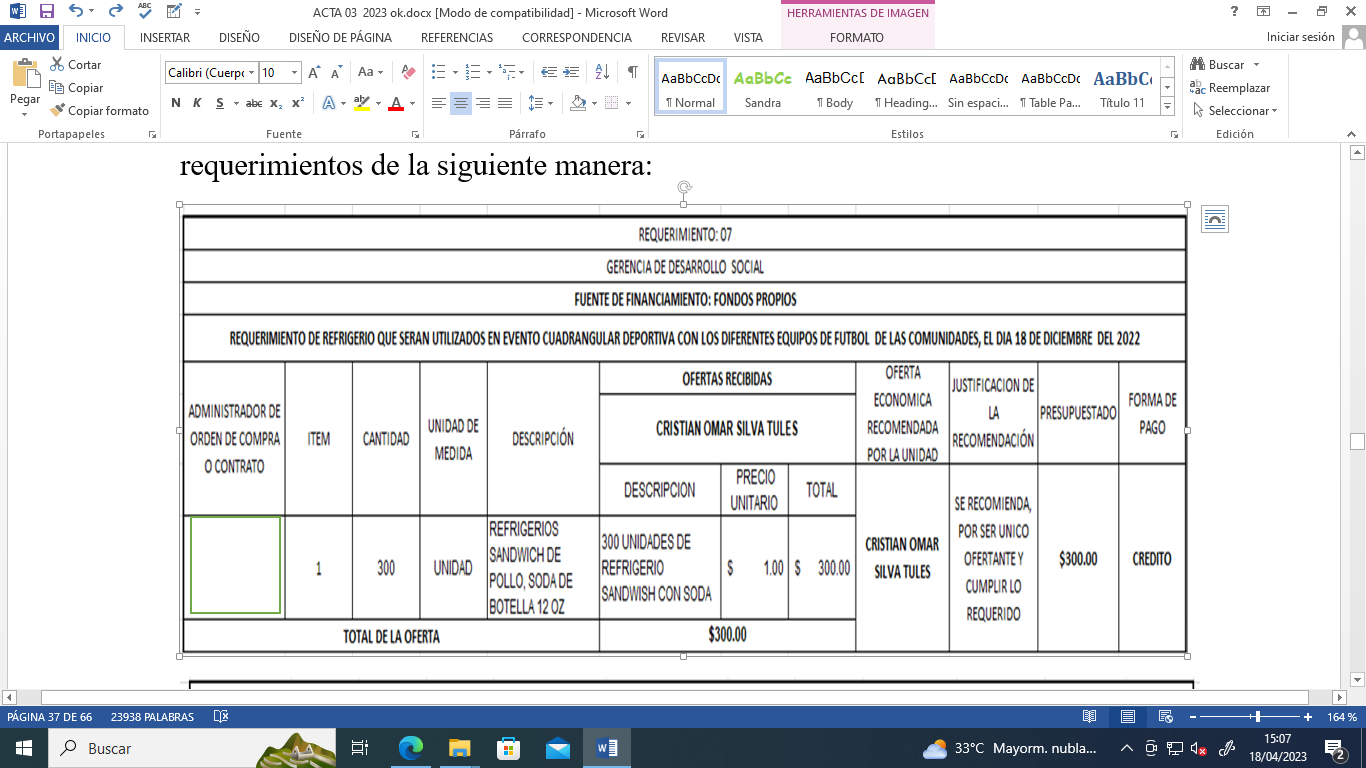 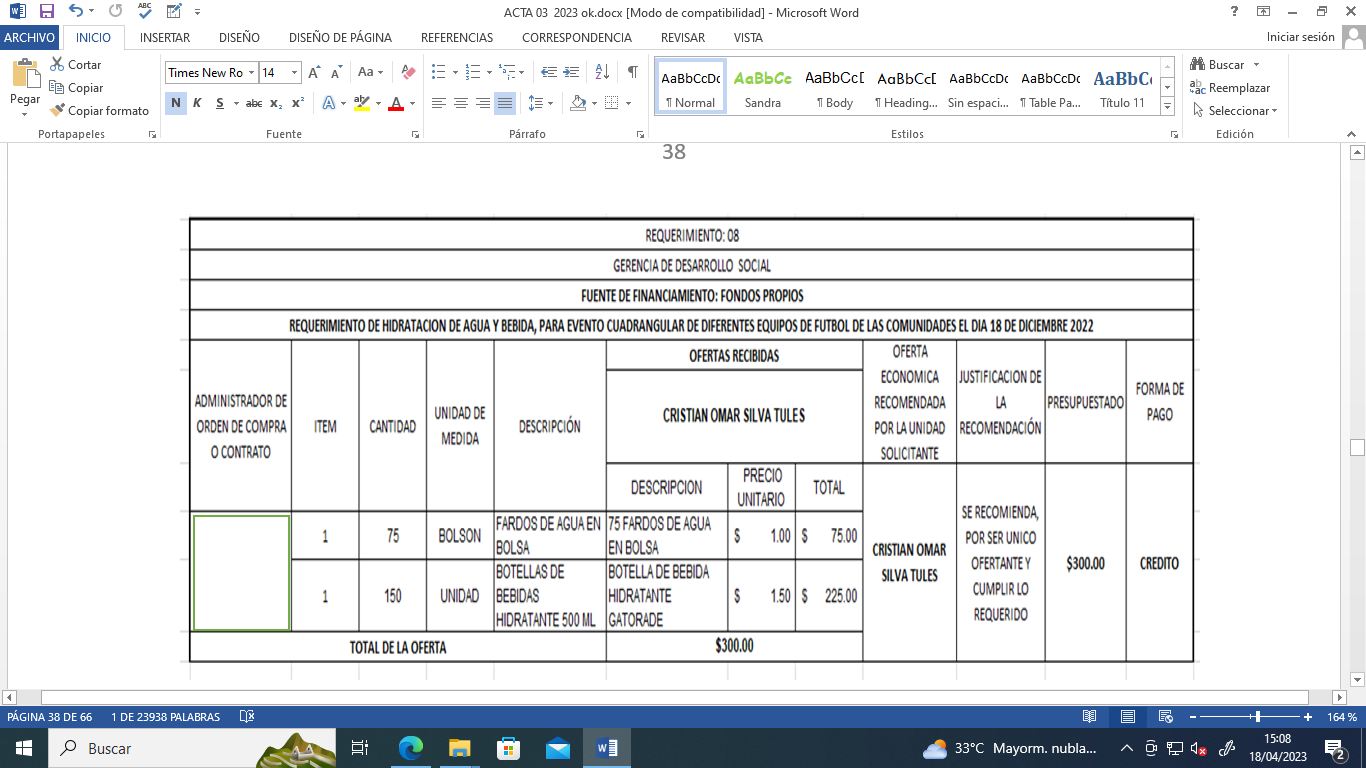 Segundo: Ratificar el Acuerdo Municipal Número Once del Acta Numero Sesenta y Cuatro de fecha dieciséis de diciembre del año dos mil veintidós; en sus demás partes. CERTIFÍQUESE Y COMUNÍQUESE. “ACUERDO MUNICIPAL NÚMERO VEINTICUATRO”. El Concejo Municipal en uso de sus facultades legales, de conformidad al art. 86 inciso final, 203, 204 y 235 de la Constitución de la República, art. 30 numeral 4) 14) art. 31 numeral 4) y el art. 91 del Código Municipal. Expuesto en el punto número diez, que consiste en participación del xxxxxxx; Jefe de UACI, solicitando al Honorable Concejo Municipal Plural, aprobación para proceder a la anulación de la orden de compra número 00336, a favor de xxxxxx, en concepto de compra de 30 piñatas, por un monto de $299.70, para actividad de celebración del día del niño a solicitud de la administradora de la orden de compra al no haberse concretado la compra así mismo autorizar  a la Jefa de Presupuesto a efectuar el descargo presupuestario respectivo. Por tanto Este Concejo Municipal  Plural, en uso de sus facultades legales y habiendo deliberado el punto por MAYORÍA de ONCE VOTOS A FAVOR, y TRES AUSENCIAS al momento de esta votación del Lic. Sergio Noel Monroy Martínez, Síndico Municipal; Carlos Alberto Palma Fuentes, Sexto Regidor Propietario y del señor Bayron Eraldo Baltazar Martínez, Décimo Primer Regidor Propietario. ACUERDA: Primero: Autorizar al Jefe de UACI de esta Municipalidad, para que realice el proceso de anulación de la orden de compra número 00336, a favor de xxxxx, en concepto de compra de 30 piñatas, por un monto de $299.70, para actividad de celebración del día del niño a solicitud de la administradora de la orden de compra por no haberse concretado la compra. Segundo: Quedando autorizada la Jefa de Presupuesto, para que realice el debido proceso de descargo presupuestario de la Orden de compra número 00336. CERTIFÍQUESE Y COMUNÍQUESE. “ACUERDO MUNICIPAL NUMERO VEINTICINCO”. El Concejo Municipal en uso de sus facultades legales, de conformidad al art. 86 inciso final, 203, 204 y 235 de la Constitución de la República, art. 30 numeral 4) 14) art. 31 numeral 4) y art. 91 del Código Municipal. Expuesto dentro del punto número trece de la Agenda de esta Sesión, el cual corresponde a Varios, por medio del cual el Concejal Jonathan Bryan Gómez Cruz, Quinto Regidor Propietario, solicita, se apruebe el pago cargado a la partida del Concejo, con el objeto de pagar un conferencista que brindará SEMINARIO MEJORES SERVIDORES PÚBLICOS, por un monto total  de MIL QUINIENTOS DÓLARES EXACTOS DE LOS ESTADOS UNIDOS DE NORTE AMÉRICA $1,500.00,  por parte del Instituto Mejores Gobernantes (IMG), el cual tiene como objetivo: Realizar Seminario de Formación para dotar a los Servidores Públicos del municipio de Apopa de herramientas útiles para mejorar la actitud de atención en el servicio al ciudadano y ejercer la Gobernanza Emocional (La nueva forma de Gobernar), el cual será impartido para el mes enero del presente año, por lo tanto, este concejo Municipal Plural, en uso de sus facultades legales y habiendo deliberado el punto por MAYORIA de NUEVE VOTOS a favor y UN VOTO SALVADO por parte del concejal Sr. Carlos Alberto Palma Fuentes, Sexto Regidor Propietario, manifestando literalmente lo siguiente: “Voto en contra porque no hubo una invitación oficial y no cumple con los tiempos”, DOS ABSTENCIONES por parte los siguientes Miembros del Concejo Municipal Plural: Sra. Susana Yamileth Hernández Cardoza, Séptima Regidora Propietaria, y Sr. Osmín de Jesús Menjívar González, Décimo Segundo Regidor Propietario DOS AUSENCIAS por parte de los siguientes miembros del Concejo Municipal: Licdo. Sergio Noel Monroy Martínez, Síndico Municipal y Sr. Bayron Eraldo Baltazar Martínez Barahona, Decimo Primer Regidor Propietario ACUERDA: Primero: Autorizar al Tesorero Municipal erogue la cantidad de MIL QUINIENTOS DÓLARES EXACTOS DE LOS ESTADOS UNIDOS DE NORTE AMÉRICA $1,500.00, con fuente de financiamiento Fondo Propios cargado a la partida del al Concejo Municipal y trasfiera dichos fondos a la cuenta 0110814296 del Banco BBVA Bancomer, a nombre de Instituto Mejores Gobiernos  A.C., por bridar seminario denominado MEJORES SERVIDORES PÚBLICOS, por parte del Instituto Mejores Gobernantes (IMG). Segundo: Delegar al Gerente de Desarrollo Social, entregue a Tesorería Municipal los respectivos reportes y documentos pertinentes, según Código Municipal, a efecto de llevar a feliz término lo aprobado en este Acuerdo Municipal. Tercero: Quedando autorizada la Jefa de Presupuesto, realice Reprogramación Presupuestaria si fuese necesario.- CERTIFÍQUESE Y COMUNÍQUESE. “ACUERDO MUNICIPAL NÚMERO VEINTISÉIS”. El Concejo Municipal en uso de sus facultades legales, de conformidad al art. 86 inciso final, 203, 204 y 235 de la Constitución de la República, art. 30 numeral 4) 14) art. 31 numeral 4) del Código Municipal. Expuesto en el punto número ocho de la agenda de esta sesión, el cual consiste en Participación del xxxxx, Gerente de Desarrollo Social. En donde solicita aprobación para la compra de cien refrigerios con un valor unitario de $4.50, haciendo un total de $450.00, con fuente de financiamiento fondos propios, para ser consumidos en el seminario para mejoras de servicios municipales. Por tanto este Concejo Municipal Plural, en uso de sus facultades legales y habiendo deliberado el punto, por  MAYORIA de NUEVE VOTOS A FAVOR, DOS  AUSENCIAS  del Licenciado Sergio Noel Monroy Martínez, Síndico Municipal y del señor Bayron Eraldo Baltazar Martínez Barahona, Decimo Primer Regidor Propietario; DOS ABSTENCIONES por parte de la señora Susana Yamileth Hernández Cardoza, Séptima Regidora Propietaria y del señor Osmin de Jesús Menjivar González, Décimo Segundo Regidor Propietario y UN VOTO SALVADO del señor Carlos Alberto Palma Fuentes, Sexto Regidor Propietario, manifestando literalmente lo siguiente: “Voto  en contra por qué no hubo una invitación oficial y no cumple con los tiempos”. ACUERDA: Primero: Autorizar a la Unidad de Adquisiciones y Contrataciones Institucionales UACI, para que inicie el proceso de compra para los suministros de cien refrigerios, hasta por un monto de $450.00, con fuente de financiamiento fondos propios, para ser utilizados en el seminario para mejoras de servicios municipales. Segundo: Autorizar a la Gerencia de Desarrollo Social para que realice los requerimientos correspondientes y los presente a la UACI de esta Municipalidad, y será cargado a la partida presupuestaria del Concejo Municipal. Tercero: Quedando aputorizada la Jefa de Presupuesto para que realice la reprogramación presupuestaria para llevar a feliz término lo aprobado en el numeral primero de este Acuerdo. CERTIFÍQUESE Y COMUNÍQUESE “ACUERDO MUNICIPAL NÚMERO VEINTISIETE”. El Concejo Municipal en uso de sus facultades legales, de conformidad al art. 86 inciso final, 203, 204 y 235 de la Constitución de la República, art. 30 numeral 4) 14) art. 31 numeral 4) del Código Municipal. Expuesto en el punto número ocho de la agenda de esta sesión, el cual consiste en Participación del xxxxxxx, Gerente de Desarrollo Social. En donde solicita aprobación para la compra de 700 refrigerios con un costo de $1.50 c/u, haciendo un total de $1,050 para ser repartidos en la inauguración y clausura del proyecto AMEXID en las instalaciones del Instituto Municipal de los Deportes así mismo solicita la aprobación para la compra de dos aires acondicionados por un valor de $750.00 cada uno haciendo un total de $1,500.00. Por tanto este Concejo Municipal Plural, en uso de sus facultades legales y habiendo deliberado el punto, por MAYORIA de DOCE VOTOS A FAVOR, DOS  AUSENCIAS del Licenciado Sergio Noel Monroy Martínez, Síndico Municipal y del señor Bayron Eraldo Baltazar Martínez Barahona, Decimo Primer Regidor Propietario; ACUERDA: Primero: Autorizar a la Unidad de Adquisiciones y Contrataciones Institucionales UACI, para que inicie los proceso de compra para 700 refrigerios con un costo de $1.50 c/u, haciendo un total de $1,050, para ser repartidos en la inauguración y clausura del proyecto AMEXID en las instalaciones del Instituto Municipal de los Deportes así mismo para la compra de dos aires acondicionados por un valor de $750.00 cada uno haciendo un total de $1,500.00. Segundo: Autorizar a la Gerencia de Desarrollo Social para que realice los requerimientos correspondientes y los presente a la UACI de esta Municipalidad, y será cargado a la partida presupuestaria del Concejo Municipal. Tercero: Quedando autorizada la Jefa de Presupuesto para que realice la reprogramación presupuestaria para llevar a feliz término lo aprobado en el numeral primero de este Acuerdo. CERTIFÍQUESE Y COMUNÍQUESE.- “ACUERDO MUNICIPAL NUMERO VEINTIOCHO”. El Concejo Municipal en uso de sus facultades legales, de conformidad al art. 86 inciso final, 203, 204 y 235 de la Constitución de la República, art. 30 numeral 4) 14) art. 31 numeral 4) y art. 91 del Código Municipal. Expuesto en el punto número siete de la agenda de esta sesión, el cual corresponde a la Participación del xxxxxx, Jefe de Desarrollo Urbano y Ordenamiento Territorial, por medio del cual  Presenta resolución con referencia: Ref: DES-URB-RDC-002-2023; de BOXPLAST S.A. DE C.V., en el cual solicita RESOLUCIÓN DE REVISIÓN DE COMPATIBILIDAD, CON EL PLAN PARCIAL EL ÁNGEL, MUNICIPIO DE APOPA, SAN SALVADOR, resolución  que se inserta al cuerpo de este Acuerdo Municipal de la siguiente manera:  Apopa, 12 de enero de 2023Ref: DES-URB-RDC-002-2023RESOLUCIÓN DE SOLICITUD DE REVISIÓN DE COMPATIBILIDADCON EL PLAN PARCIAL EL ÁNGEL, MUNICIPIO DE APOPA, SAN SALVADORMarco Normativo:Ordenanza para la aplicación del Plan Parcial El Ángel en el Municipio de Apopa, publicada en Diario Oficial No. 92, Tomo No. 375 del 23/05/2007.Revisión de compatibilidad con El Plan ParcialArt. 57.- Los interesados en desarrollar proyectos de urbanización y/o construcción en la zona con lo establecido en el Plan Parcial. Esta resolución, emitida mediante acuerdo municipal, solicitarán en primer lugar a la Alcaldía Municipal de Apopa, haciendo previo el pago de la tasa correspondiente, la revisión de su propuesta general de usos del suelo y densidad para verificar que ésta sea compatible tendrá vigencia de un año, después del cual si no hubiese iniciado los trámites en la OPAMSS, el interesado deberá solicitarlo nuevamente. Si el proyecto es declarado compatible se procederá al trámite de calificación de lugar en la OPAMSS tal como se describe en el artículo 59 de la presente ordenanza. Si el proyecto o una porción del proyecto fuera declarado incompatible con el Plan Parcial El Ángel, la Alcaldía Municipal lo consignará como tal. El interesado podrá solicitar variación del Plan Parcial según lo establecido en el artículo 58 de esta ordenanza. Zona Logística Industrial (ZLI). Art. 8.- La Zona Logística Industrial es aquella que comprende actividades de producción, procesamiento, almacenamiento y distribución de productos y los servicios de apoyo asociados a estas actividades.Los usos de suelo permitidos son: almacenamiento (ALM), Industrial (IND), transporte (TRA) e infraestructura (INF).Los usos del suelo condicionados es: comercio y servicio (CYS), institucional (INS) y deporte (DEP).Los usos del suelo prohibidos son: habitacional (HAB), salud (SAS), educación (EDU), recreación (RYE), cultura (CLT), religión (REL), agropecuario (AGR) y espacios abiertos (ESA).El área permeable mínima permitida será del veinte por ciento (20%) del área total del terreno. En esta zona el área del lote mínimo que se autorizará será de 1,500 metros cuadrados.Reforma a la Ordenanza para la Aplicación del Plan Parcial El Ángel, publicada en el Diario Oficial No. 192, Tomo No. 405, de fecha 16/10/2014.Esta reforma consistió específicamente en una actualización del plano de usos de suelo, denominado “Plano 01 de Zonificación”. El inmueble objeto de análisis, está ubicado en una Zona definida como Zona Logística Industrial (ZLI), la cual PERMITE la ejecución del proyecto denominado “BODEGA BOXPLAST”.Determinación de Aranceles:Del referido trámite, se estableció el mandamiento preliminar de pago abajo descrito, el cual fue notificado a la empresa BOXPLAST S.A. de C.V. quien realizó el desembolso respectivo según recibo Serie “A” No. 334409, de fecha 9/12/2022, por un monto de $3,614.66; según el siguiente detalle:Nota: El presente mandamiento de pago no incluye el arancel de Contribución Especial por un monto $2,602.82, tipificado en el Art. 5 de la Ordenanza de Contribución Especial para Proyectos Eco Ambientalistas para la Protección, Conservación, Rescate, Mantenimiento y Mejora del Medio Ambiente del Municipio de Apopa. DO  199 Tomo 369 26/10/2005; en cumplimiento al Acuerdo Municipal No. 7 Acta No. 35, 16/12/2021, que literalmente dice: “A. El Concejo Municipal Plural establece la suspensión temporal de la aplicación de la Ordenanza de Contribuciones Especiales para Proyectos Eco Ambientalistas…”POR LO TANTO:Este departamento RESUELVE QUE EL PROYECTO “BODEGA BOXPLAST” ES TÉCNICAMENTE COMPATIBLE CON EL USO DE SUELO ESTABLECIDO EN EL CUERPO NORMATIVO VIGENTE, por lo que se emite la presente resolución, para conocimiento del Honorable Concejo Municipal, para su APROBACIÓN mediante Acuerdo Municipal, a fin que la empresa BOXPLAST S.A. de C.V., lo presente en OPAMSS, para efectos de continuar con la tramitología que establecen los cuerpos normativos correspondientes.Arq. Álvaro Antonio Pérez EscobarJefe de Desarrollo Urbano y Ordenamiento TerritorialAAPE/jrrmP.D.Para el trámite del permiso de construcción de cierre perimetral del inmueble, los interesados deben presentar a este Dpto. Técnico, resolución y planos de línea de construcción autorizado por OPAMSS.En relación al trámite de terracería y demolición según sea el caso, los interesados deben solicitar el permiso correspondiente a esta municipalidad, debiendo presentar la autorización respectiva del sitio donde será depositado el material generado por estas actividades.Para el permiso para la tala de árboles, los interesados deben realizar el trámite en el departamento de Medio Ambiente de esta municipalidad.Por lo tanto, este Concejo Municipal Plural, en uso de sus facultades legales y habiendo deliberado el punto Por MAYORÍA de DOCE VOTOS A FAVOR, y dos ausencias por parte de los siguientes concejales: Licdo. Sergio Noel Monroy Martínez, Síndico Municipal y Sr. Bayron Eraldo Baltazar  Martínez Barahona, Decimo Primer Regidor Propietario. ACUERDA: En base a la resolución presentada por el Jefe de Desarrollo Urbano y Ordenamiento Territorial, toma a bien  este Pleno Primero: QUE EL PROYECTO “BODEGA BOXPLAST” ES TÉCNICAMENTE COMPATIBLE CON EL USO DE SUELO ESTABLECIDO EN EL CUERPO NORMATIVO VIGENTE,  proyecto que pertenece a la sociedad de BOXPLAST S.A. DE C.V.; asimismo debiendo la empresa antes mencionada, cumplir con las RECOMENDACIONES que anteceden plasmadas en la opinión presentada por el Jefe del Dpto. de Desarrollo Urbano y Ordenamiento Territorial. Segundo: Deléguese al Jefe del Departamento de Desarrollo Urbano y Ordenamiento Territorial, Notifique sobre lo resuelto en el presente Acuerdo Municipal.- CERTIFÍQUESE Y COMUNÍQUESE.- “ACUERDO MUNICIPAL NUMERO VEINTINUEVE”. El Concejo Municipal en uso de sus facultades legales, de conformidad al art. 86 inciso final, 203, 204 y 235 de la Constitución de la República, art. 30 numeral 4) 14) art. 31 numeral 4) y art. 91 del Código Municipal. Expuesto en el punto número siete de la agenda de esta sesión, el cual corresponde a la Participación del xxxxxxxx, Jefe de Desarrollo Urbano y Ordenamiento Territorial, por medio del cual  Presenta resolución con referencia: Ref: DES-URB-RDC-001-2023; de TRANSPORTES CALPI S.A. DE C.V., en el cual solicitan RESOLUCIÓN DE REVISIÓN DE COMPATIBILIDAD, CON EL PLAN PARCIAL EL ÁNGEL, MUNICIPIO DE APOPA, SAN SALVADOR, resolución  que se inserta al cuerpo de este Acuerdo Municipal de la siguiente manera:  Apopa, 11 de enero de 2023Ref: DES-URB-RDC-001-2023RESOLUCIÓN DE SOLICITUD DE REVISIÓN DE COMPATIBILIDADCON EL PLAN PARCIAL EL ÁNGEL, MUNICIPIO DE APOPA, SAN SALVADORMarco Normativo:Ordenanza para la aplicación del Plan Parcial El Ángel en el Municipio de Apopa, publicada en Diario Oficial No. 92, Tomo No. 375 del 23/05/2007.Revisión de compatibilidad con El Plan ParcialArt. 57.- Los interesados en desarrollar proyectos de urbanización y/o construcción en la zona con lo establecido en el Plan Parcial. Esta resolución, emitida mediante acuerdo municipal, solicitarán en primer lugar a la Alcaldía Municipal de Apopa, haciendo previo el pago de la tasa correspondiente, la revisión de su propuesta general de usos del suelo y densidad para verificar que ésta sea compatible tendrá vigencia de un año, después del cual si no hubiese iniciado los trámites en la OPAMSS, el interesado deberá solicitarlo nuevamente. Si el proyecto es declarado compatible se procederá al trámite de calificación de lugar en la OPAMSS tal como se describe en el artículo 59 de la presente ordenanza. Si el proyecto o una porción del proyecto fuera declarado incompatible con el Plan Parcial El Ángel, la Alcaldía Municipal lo consignará como tal. El interesado podrá solicitar variación del Plan Parcial según lo establecido en el artículo 58 de esta ordenanza. Zona Logística Industrial (ZLI). Art. 8.- La Zona Logística Industrial es aquella que comprende actividades de producción, procesamiento, almacenamiento y distribución de productos y los servicios de apoyo asociados a estas actividades.Los usos de suelo permitidos son: almacenamiento (ALM), Industrial (IND), transporte (TRA) e infraestructura (INF).Los usos del suelo condicionados es: comercio y servicio (CYS), institucional (INS) y deporte (DEP).Los usos del suelo prohibidos son: habitacional (HAB), salud (SAS), educación (EDU), recreación (RYE), cultura (CLT), religión (REL), agropecuario (AGR) y espacios abiertos (ESA).El área permeable mínima permitida será del veinte por ciento (20%) del área total del terreno. En esta zona el área del lote mínimo que se autorizará será de 1,500 metros cuadrados.Zona de Transición (ZT)Art. 10.- La Zona de Transición es aquella que comprende el uso del suelo mixto entre logístico y habitacional. Los usos del suelo permitidos son: almacenamiento (ALM), industrial (IND), institucional (INS), salud (SAS), educación (EDU), espacios abiertos (ESA) e infraestructura (INF).Los usos del suelo condicionados son: habitacional (HAB), comercio y servicios (CYS), recreación (RYE), cultura (CLT), deporte (DEP) y agropecuario (AGR).Los usos del suelo prohibidos son: religión (REL) y transporte. El área permeable mínima permitida será del 20 por ciento del área total del terreno. En esta zona el área del lote mínimo que se autorizará será de 175 metros cuadrados para los usos habitacionales y 1,500 metros cuadrados para usos industriales y comerciales. Para el uso de esta zona la Alcaldía Municipal, apoyada por la OPAMSS establecerán condiciones especiales, para el desarrollo.Reforma a la Ordenanza para la Aplicación del Plan Parcial El Ángel, publicada en el Diario Oficial No. 192, Tomo No. 405, de fecha 16/10/2014.Esta reforma consistió específicamente en una actualización del plano de usos de suelo, denominado “Plano 01 de Zonificación”. El inmueble objeto de análisis, está ubicado en una Zona definida como Zona Logística Industrial (ZLI), la cual permite la ejecución del proyecto denominado “Parqueo para equipos de transporte”.Determinación de Aranceles:Del referido trámite, se estableció el mandamiento preliminar de pago abajo descrito, el cual fue notificado a la empresa TRANSPORTES CALPI S.A. DE C.V. quien realizó el desembolso respectivo según recibo Serie “A” No. 334115, de fecha 9/12/2022, por un monto de $20,845.60; según el siguiente detalle:Nota: El presente mandamiento de pago no incluye el arancel de Contribución Especial por un monto $15,731.16, tipificado en el Art. 5 de la Ordenanza de Contribución Especial para Proyectos Eco Ambientalistas para la Protección, Conservación, Rescate, Mantenimiento y Mejora del Medio Ambiente del Municipio de Apopa. DO  199 Tomo 369 26/10/2005; en cumplimiento al Acuerdo Municipal No. 7 Acta No. 35, 16/12/2021, que literalmente dice: “A. El Concejo Municipal Plural establece la suspensión temporal de la aplicación de la Ordenanza de Contribuciones Especiales para Proyectos Eco Ambientalistas…” POR LO TANTO:	Este departamento RESUELVE QUE EL PROYECTO “PARQUEO PARA EQUIPOS DE TRANSPORTE” ES TÉCNICAMENTE COMPATIBLE CON EL USO DE SUELO ESTABLECIDO EN EL CUERPO NORMATIVO VIGENTE, por lo que se emite la presente resolución, para conocimiento del Honorable Concejo Municipal, para su APROBACIÓN mediante Acuerdo Municipal, a fin que la empresa TRANSPORTES CALPI S.A. DE C.V., lo presente en OPAMSS, para efectos de continuar con la tramitología que establecen los cuerpos normativos correspondientes.Arq. Álvaro Antonio Pérez EscobarJefe de Desarrollo Urbano y Ordenamiento TerritorialAAPE/jrrmP.D. Para el trámite del permiso de construcción de cierre perimetral del inmueble, los interesados deben presentar a este Dpto. Técnico, resolución y planos de línea de construcción autorizado por OPAMSS.En relación al trámite de terracería y demolición según sea el caso, los interesados deben solicitar el permiso correspondiente a esta municipalidad, debiendo presentar la autorización respectiva del sitio donde será depositado el material generado por estas actividades.Para el permiso para la tala de árboles, los interesados deben realizar el trámite en el departamento de Medio Ambiente de esta municipalidad.Por lo tanto, este Concejo Municipal Plural, en uso de sus facultades legales y habiendo deliberado el punto Por MAYORÍA de DOCE VOTOS A FAVOR, y dos ausencias por parte de los siguientes concejales: Licdo. Sergio Noel Monroy Martínez, Síndico Municipal y Sr. Bayron Eraldo Baltazar  Martínez Barahona, Decimo Primer Regidor Propietario. ACUERDA: En base a la resolución presentada por el Jefe de Desarrollo Urbano y Ordenamiento Territorial, toma a bien  este Pleno Primero: QUE EL PROYECTO “PARQUEO PARA EQUIPOS DE TRANSPORTE” ES TÉCNICAMENTE COMPATIBLE CON EL USO DE SUELO ESTABLECIDO EN EL CUERPO NORMATIVO VIGENTE,  proyecto de que pertenece a la sociedad de  TRANSPORTES CALPI S.A. DE C.V.; asimismo debiendo la empresa antes mencionada, cumplir con las RECOMENDACIONES que anteceden plasmadas en la opinión presentada por el jefe del Dpto. del Desarrollo Urbano y Ordenamiento Territorial, Segundo: Deléguese al Jefe del Departamento de Desarrollo Urbano y Ordenamiento Territorial, Notifique sobre lo resuelto en el presente Acuerdo Municipal.- CERTIFÍQUESE Y COMUNÍQUESE.- “ACUERDO MUNICIPAL NUMERO TREINTA”. El Concejo Municipal en uso de sus facultades legales, de conformidad al art. 86 inciso final, 203, 204 y 235 de la Constitución de la República, art. 30 numeral 4) 14) art. 31 numeral 4) y art. 91 del Código Municipal. Expuesto en el punto número siete de la agenda de esta sesión, el cual corresponde a la Participación del xxxxxx, Jefe de Desarrollo Urbano y Ordenamiento Territorial, por medio del cual  Presenta opinión técnica  con referencia: OTEC-DESURB-001-2023, DE  INVERSIONES ROBLE SOCIEDAD ANÓNIMA DE CAPITAL VARIABLE, en el cual solicitan acceder al Régimen Especial para el desarrollo del resto de la Finca “Los Ángeles”, para un área de 177.54 manzanas, opinión que se inserta al cuerpo de este Acuerdo Municipal de la siguiente manera: Apopa, 19 de enero del 2023.	 		OTEC-DESURB-001-2023OPINIÓN TÉCNICASeñores  									  Concejo Municipal de Apopa.Presente.									Saludos cordiales.	En virtud del derecho de respuesta, configurado en el Art. 18 de la Constitución de la República de El Salvador y en atención a los escritos presentados el 21/11/2022 y el 05/12/2022 por Inversiones Roble Sociedad Anónima de Capital Variable, en adelante denominada La Sociedad, de la propiedad ubicada a 1.15 km desde el redondel Nejapa-Apopa-vía Mariona, en el costado derecho de la carretera hacia Mariona, Apopa, San Salvador; en el escrito del 05/12/2022 solicitan lo siguiente:Se conceda el Régimen Especial para el desarrollo del resto de la Finca “Los Ángeles” por lo que detallamos el área a someter a Régimen Especial y el plano con el proyecto que contiene los Usos de Suelos, Densidad y cuadro de áreas de acuerdo con el siguiente detalle: En el escrito del 05/12/2022, La Sociedad solicita lo siguiente: La modificación parcial del Acuerdo Municipal NÚMERO CINCO, ACTA NÚMERO CUARENTA Y CINCO de la sesión extraordinaria, celebrada el diez de noviembre de dos mil veintidós, en cuanto a la recomendación número dos de respetar la ubicación y extensión de la Zona Verde conforme al Plano 01-Plano de Zonificación.Que el Concejo Municipal tenga por aceptada la reubicación de la Zona Verde al espacio que según el Plano 01-Plano de Zonificación, actualmente es clasificada como Zona Agrícola.Al proceder con la reubicación se produciría un incremento en 27,721.69 m2 (3.97 manzanas) para el área con Uso de Suelo Natural, ya que el área aproximada establecida en el Plan El Ángel es de 95,464.88m2 (13.65 mzs) y la propuesta al reubicarla se incrementa a 123,186.57 m2 (17.62 mzs).Atentamente a Ustedes expongo:CONSIDERACIONES.Ordenanza Para la Creación y Aplicación de Un Régimen Especial del Plan Parcial El Ángel, en El Municipio de Apopa, Departamento de San Salvador.Art. 4.- Solicitud de trámites y permisos.Toda persona natural o jurídica que quiera realizar un proyecto bajo el Régimen Especial creado por esta Ordenanza, deberá tramitar la aplicación del presente Régimen Especial, en la Alcaldía Municipal de Apopa, cumpliendo los siguientes requisitos:a. Que el Proyecto a desarrollar conste de una extensión territorial, igual o mayor a 100mz en forma integrada o con posibilidad de integrarse. b. Propuesta de Anteproyecto Urbano.Art. 8.- Usos de Suelo: La presente Ordenanza pretende garantizar el desarrollo sostenible y aprovechamiento urbanístico, permitiendo alternativas de uso de suelo a fin de sustituir y complementar la zonificación de usos de suelo vigente y calificarlo de la siguiente manera:Natural: Áreas que por su topografía y orografía se consideran de vocación para la conservación del ambiente y que por sus condiciones se consideran de riesgo y no aptas para edificaciones y ocupación humana continuada. Rural: Superficies dedicadas a actividades agrícolas, pecuarias o forestales.Residencial HR40: Superficie edificada destinada al uso del suelo primario residencial. Lote mínimo 125m², Densidad 400Hab/Ha. RESIDENCIAL HR80: Superficie edificada destinada al uso del suelo primario residencial en altura. Densidad de 800Hab/ha. Mixto: Superficie edificada que tiene un porcentaje residencial y el resto no residencial. No Residencial: Superficie edificada dedicada a uno o más usos del suelo primarios no residenciales en donde se realizan actividades de comercio, servicios e industria.Toda persona natural o jurídica, que pretenda acogerse al Régimen Especial creado por esta Ordenanza, y que cumpla con los requisitos aquí establecidos, deberá presentar solicitud por escrito para ante el Concejo Municipal de Apopa, haciendo su propuesta técnica de Anteproyecto Urbano, a fin de que el Concejo Municipal, conceda los cambios de uso de suelo que sean acorde a los preceptos establecidos en la presente Ordenanza.Ordenanza de Aplicación del Plan Parcial El Ángel, en el Municipio de Apopa, departamento de San Salvador.Art. 57.- Revisión de compatibilidad con el Plan Parcial.Los interesados en desarrollar proyectos de urbanización y/o construcción en la zona solicitarán en primer lugar a la Alcaldía Municipal de Apopa, haciendo previo el pago de la tasa correspondiente, la revisión de su propuesta general de usos del suelo y densidad para verificar que ésta sea compatible con lo establecido en el Plan Parcial.CONCLUSIONES.La ordenanza que rige la normativa para aplicar al Régimen Especial y por tanto, al incentivo en cuanto al pago de tasas y contribuciones especiales, solo establece dos requisitos en su art. 4, requisitos los cuales cumple La Sociedad al poseer en su propiedad 1,240,825.58 m2 equivalentes a 177.54 manzanas de terreno, asimismo presentar en su escrito de fecha 21/11/2022 la Propuesta de Anteproyecto Urbano, descrita en el cuadro que se encuentra en la página uno. Ahora bien, respecto a la solicitud de reubicación de la zona verde, este departamento técnico procedió de oficio, a realizar una inspección para determinar las condiciones de la porción del terreno objeto de este análisis, luego de la visita de campo, se procedió a elaborar el respectivo informe de inspección en el que se determinó lo siguiente: El uso actual del área propuesta para donación es cultivo de café.La vía de acceso hacia la parcela es calle de tierra y es atravesada por las dos quebradas que delimitan todo el terreno propiedad de La Sociedad.El terreno cuenta con acceso por el área sur de la Hacienda El Ángel.La parcela está delimitada por dos quebradas, al oriente la quebrada El Velorio y al poniente la quebrada El Tempisque, por lo que a ambos lados cuenta con zona de protección de 50m.Se observaron variedad de especies arbóreas de mediana y de gran altura, entre ellos árboles maderables y frutales.El terreno es afectado por una servidumbre de paso de ANDA y CAESS. En el mismo orden de ideas,  La Sociedad presentó un plano de los árboles cuantificados en el espacio propuesto como zona verde, dicho documenta contiene un cuadro de árboles en el que se numeran los elementos, la especie de que se trata y el diámetro del cuerpo maderable, este resumen arroja un total de 1,386 árboles, entre los que destacan especies amenazas o en peligro de extinción  tales como 13 Cinchos, 2 Chapernos, 1 Cedro, 1 Guachipiil; diversos árboles frutales y maderables. Hay que destacar los aportes que la reubicación le permitiría al municipio, entre los cuales cabe mencionar que se vería reflejada la oportunidad de complementar a la municipalidad con un Parque Ecológico equipado con senderos peatonales, ruta de bici montaña, áreas de camping y canopy toir, así como también la creación de un parque recreativo deportivo con canchas de Basketball y football sala, asociado a otros equipamientos municipales en el lote de Equipamiento Social que Inversiones Roble donará al continuar con el desarrollo del proyecto de vivienda, según la propuesta presentada por La Sociedad. POR TANTO:Por lo que luego de realizadas las valoraciones legales y técnicas, se considera:SÍ HA LUGAR A LO SOLICITADO por Inversiones Roble Sociedad Anónima de Capital Variable en cuanto a: Se concede el Régimen Especial para el desarrollo del resto de la Finca “Los Ángeles” que posee una extensión territorial de 1,240,825.58m2, según los Usos de Suelos, Densidad y cuadro de áreas arriba descrito.Se modifica parcialmente el Acuerdo Municipal NÚMERO CINCO, ACTA NÚMERO CUARENTA Y CINCO de la sesión extraordinaria, celebrada el diez de noviembre de dos mil veintidós, en cuanto a dejar sin efecto la recomendación número dos que literalmente establecía que en la propuesta de Anteproyecto Urbano Inversiones Robles S.A de C.V, deberá respetar ubicación y extensión de la Zona Verde conforme al Plano 01-Plano de Zonificación anexo a la Ordenanza para la Aplicación del Plan Parcial El Ángel, municipio de Apopa. Se tiene por aceptada la reubicación de la Zona Verde conforme establece la Propuesta de Anteproyecto Urbano presentado por Inversiones Roble S.A. de C.V.RECOMENDACIONES.Inversiones Roble Sociedad Anónima de Capital Variable deberá tramitar Revisión de Compatibilidad con el Plan Parcial El Ángel, de acuerdo al art. Art. 57 de la Ordenanza de Aplicación del Plan Parcial El Ángel, en el Municipio de Apopa, departamento de San Salvador.Por lo tanto, este Concejo Municipal Plural, en uso de sus facultades legales y habiendo deliberado el punto Por MAYORÍA de DIEZ VOTOS A FAVOR, un VOTO SALVADO por parte del Sr. Sr. Osmín de Jesús Menjívar González, Décimo Segundo Regidor Propietario, manifestando literalmente lo siguiente: “Voto en contra por el daño irreparable que le están haciendo al medio ambiente en la zona”; UNA ABSTENCIÓN por parte del concejal Sr. Rafael Antonio Ardón Jule, Noveno Regidor Propietario; y DOS AUSENCIAS al momento de esta votación por parte de los siguientes concejales: Licdo. Sergio Noel Monroy Martínez, Síndico Municipal y Sr. Bayron Eraldo Baltazar  Martínez Barahona, Decimo Primer Regidor Propietario. ACUERDA: En base a la opinión técnica presentada por el Jefe de Desarrollo Urbano y Ordenamiento Territorial toma a bien  este Pleno Primero: Modificar parcialmente el Acuerdo Municipal NÚMERO CINCO de ACTA NÚMERO CUARENTA Y CINCO de la sesión extraordinaria, celebrada el diez de noviembre de dos mil veintidós, en cuanto a DEJAR SIN EFECTO LA RECOMENDACIÓN NÚMERO DOS que literalmente establecía que en la propuesta de Anteproyecto Urbano Inversiones Robles S.A de C.V, deberá respetar ubicación y extensión de la Zona Verde conforme al Plano 01-Plano de Zonificación anexo a la Ordenanza para la Aplicación del Plan Parcial El Ángel, municipio de Apopa. Segundo: Ratificar el Acuerdo Municipal número cinco de Acta número cuarenta y cinco de fecha diez de noviembre de dos mil veintidós, en sus demás partes. Tercero:  SÍ HA LUGAR A LO SOLICITADO por Inversiones Roble Sociedad Anónima de Capital Variable en cuanto a I)  Se concede el Régimen Especial para el desarrollo del resto de la Finca “Los Ángeles” que posee una extensión territorial de 1,240,825.58m2, según los Usos de Suelos, Densidad y cuadro de áreas arriba descrito.  II) Se tiene POR ACEPTADA la reubicación de la Zona Verde conforme establece la Propuesta de Anteproyecto Urbano presentado por Inversiones Roble S.A. de C.V.; asimismo debiendo la empresa antes mencionada cumplir con las RECOMENDACIONES que anteceden plasmadas en la opinión técnica por el jefe del Dpto. de Desarrollo Urbano y Ordenamiento Territorial, Cuarto: Deléguese al Jefe del Departamento de Desarrollo Urbano y Ordenamiento Territorial, Notifique sobre lo resuelto en el presente Acuerdo Municipal.- CERTIFÍQUESE Y COMUNÍQUESE.- “ACUERDO MUNICIPAL NUMERO TREINTA Y UNO”. El Concejo Municipal en uso de sus facultades legales, de conformidad al art. 86 inciso final, 203, 204 y 235 de la Constitución de la República, art. 30 numeral 4) 14) art. 31 numeral 4) y art. 91 del Código Municipal. Expuesto dentro del punto número cinco de  literal b) de la agenda de esta sesión, el cual corresponde a la participación de la xxxxxx, por lo que se procede a dar lectura al memorándum suscrito por la licenciada en el cual solicita autorización para erogación de fondos Propios, del presupuesto asignado a unidad Jurídica, para la REFRENDA DE OCHO TARJETAS DE CIRCULACIÓN de las motocicletas propiedad del Ministerio de Justicia y Seguridad Publica, asignadas al Cuerpo de Agentes Municipales, siendo la cantidad a erogar de ciento ochenta y cinco dólares con doce centavos de los estados Unidos de Norte América ($185.12), siendo las siguientes:Por lo tanto, este Concejo Municipal Plural, habiendo deliberado el punto. Por MAYORÍA de doce votos a favor y dos ausencias al momento de esta votación por parte de los siguientes Concejales: Sr. Bayron Eraldo Baltazar Martínez Barahona, Decimo Primer Regidor Propietario y Sr. Osmín de Jesús Menjívar González, Décimo Segundo Regidor Propietario ACUERDA: PRIMERO: Autorizar al Tesorero Municipal erogue de la Cuenta Corriente 480005924 MUNICIPALIDAD DE APOPA, RECURSOS PROPIOS, Banco Hipotecario de El Salvador, S.A., la cantidad de: CIENTO OCHENTA Y CINCO DÓLARES CON DOCE CENTAVOS DE LOS ESTADOS UNIDOS DE NORTEAMÉRICA ($185.12), y emita cheque a nombre de DIRECCIÓN GENERAL DE TESORERÍA, para cancelar las refrendas de las tarjetas de circulación de motocicletas a nombre del Ministerio de Justicia y Seguridad Publica, que son utilizadas por el Cuerpo de Agentes Municipales (CAM), según el siguiente detalle:SEGUNDO: Deléguese a la Unidad Jurídica de la Municipalidad, realice los trámites correspondientes, a fin de llevar a feliz término el pago de refrendas de tarjetas de circulación de las motocicletas a nombre del Ministerio de Justicia y Seguridad Publica, que son utilizadas por el Cuerpo de Agentes Municipales (CAM). Fondos con aplicación al específico y expresión Presupuestaria Municipal vigente, que se comprobara como lo establece el artículo 78 del Código Municipal.- CERTIFÍQUESE Y COMUNÍQUESE. “ACUERDO MUNICIPAL NÚMERO TREINTA Y DOS”. El Concejo Municipal en uso de sus facultades legales, de conformidad al art. 86 inciso final, 203, 204 y 235 de la Constitución de la República, art. 30 numeral 4) 14) art. 31 numeral 4) del Código Municipal. Expuesto en el punto número seis de la agenda de esta sesión, el cual corresponde a Lectura de notas a conocimiento del Concejo Municipal. Se da lectura a nota de fecha veinte de enero suscrita por la señora xxxx, Agente de pastoral de la Comunidad Virgen de Lourdes Apopa; en la cual solicita la donación de 48 cohetes de vara para utilizarlos en la novena a la Virgen de Lourdes del 03 al 11 de febrero así mismo una donación de flores para la misa patronal ya que la comunidad se encuentra celebrando sus fiestas patronales. Por lo tanto, este Concejo Municipal Plural, habiendo deliberado el punto, por UNANIMIDAD de votos. ACUERDA: Primero: Aprobarle una ayuda económica de ciento cincuenta dólares de los Estados Unidos de Norteamérica ($150.00), a la señora xxxxxx, Agente de pastoral de la Comunidad Virgen de Lourdes Apopa, para la celebración de las fiestas patronales en Honor a la Virgen de Lourdes. Segundo: Autorizar al Tesorero Municipal, erogue la cantidad de: CIENTO CINCUENTA DÓLARES EXACTOS DE LOS ESTADOS UNIDOS DE NORTEAMERICA ($150.00), con fuente de RECURSOS PROPIOS, de la cuenta cuenta corriente número 480005924 MUNICIPALIDAD DE APOPA, Banco Hipotecario de El Salvador S.A., (cargado a la partida presupuestaria del Concejo Municipal), y emita cheque a nombre de: xxxxxxxxxx, en concepto de ayuda económica para la compra de 48 cohetes de vara y flores que serán utilizados en las fiestas patronales en Honor a la Virgen de Lourdes que se desarrollaran del 03 al 11 de febrero del presente año. Con Documento Único de Identidad Numero xxxxxx. Quedando autorizada a la Jefa de Presupuesto elabore reprogramación presupuestaria si fuere necesaria.- CERTIFÍQUESE Y COMUNÍQUESE.- “ACUERDO MUNICIPAL NÚMERO TREINTA Y TRES”. El Concejo Municipal en uso de sus facultades legales, de conformidad al art. 86 inciso final, 203, 204 y 235 de la Constitución de la República, art. 30 numeral 4) 14) art. 31 numeral 4) del Código Municipal. Expuesto en el punto número seis de la agenda de esta sesión, el cual corresponde a 	Lectura de notas a conocimiento del Concejo Municipal. Se da lectura a nota de fecha diecinueve de enero del presente año, suscrita por xxxxx, empleado de esta Municipalidad, desempeñando el cargo de motorista en el Departamento de Recolección y Aseo, en la que manifiesta que recientemente sufrió la pérdida de su madre, quien falleció  a causa de xxxx, el día miércoles once de enero del presente año, por lo que como empleado de esta municipalidad, solicita se le apoye económicamente para los gastos funerarios que han adquirido. Por lo tanto, este Concejo Municipal Plural, habiendo deliberado el punto, por UNANIMIDAD de votos. ACUERDA: Primero: Aprobarle una ayuda económica de trescientos dólares exactos de los Estados Unidos de Norteamérica ($300.00), a xxxxx, empleado de esta Municipalidad; para cubrir gastos funerarios por la muerte de su madre xxxxx. Segundo: Autorizar al Tesorero Municipal, erogue la cantidad de: TRESCIENTOS DÓLARES EXACTOS DE LOS ESTADOS UNIDOS DE NORTEAMERICA ($300.00), con fuente de RECURSOS PROPIOS, de la cuenta cuenta corriente número 480005924 MUNICIPALIDAD DE APOPA, Banco Hipotecario de El Salvador S.A., (cargado a la partida presupuestaria del Concejo Municipal), y emita cheque a nombre de: xxxxx, en concepto de ayuda económica para la cubrir gastos funerarios por la xxxx quien falleció el once de enero del presente año, según parida de defunción número ciento setenta. Según el art. 59 de las Disposiciones General del presupuesto vigente. Con Documento Único de Identidad Numero xxxxxx. Quedando autorizada a la Jefa de Presupuesto elabore reprogramación presupuestaria si fuere necesaria.- CERTIFÍQUESE Y COMUNÍQUESE. HAGO CONSTAR QUE: I) Señor Damián Cristóbal Serrano Ortiz, Segundo Regidor Propietario: hace constar: “Que he votado en  de los reinstalos por no tener una orden de un Juez, deduzco toda responsabilidad al Síndico Municipal, ya que a él se asignó por parte del Concejo, que puedan solventar la problemática de descuento de Ley a  todos los empleados reinstalados por eso voto a favor, por  todo procedimiento de Ley”. II) Señora Susana Yamileth Hernández Cardoza, Séptima Regidora Propietaria:  Hago Constar lo siguiente: “ Hago Constar que desde un inicio he votado en contra de los reisntalos y todo el proceso que se le delego al Síndico Municipal y por ello, hago constar que en las actas que se han hecho en dicho proceso se dice que no sea establecido el pago de retenciones de Ley a pesar que la Alcaldesa  trato de presentarlo muchas veces y pido que se deduzcan responsabilidades al señor Sindico, pues fue el encargado de este proceso de reinstalo y consideración de igual manera  que los técnicos responsables deduzcan responsabilidades”. III) Señor Rafael Antonio Ardon Jule, Noveno Regidor Propietario. “Hago constar que coto a favor de que se hagan los pagos de retención de impuesto  al Ministerio de Hacienda de las personas reinstaladas porque se les está descontando y no se está declarando, a que quede claro que yo vote en contra de los reistalos pero si estas personas se les esta haciendo la retención es obligatorio declararlo al Ministerio de Hacienda y a las otras Instancias correspondientes AFP Y ISSS”. IV) Lic. José Francisco Luna Vázquez, Primer Regidor Suplente. “Hago del conocimiento que el Lic. Sergio Monroy Síndico Municipal y el señor Bayron Martínez se retiraron de la Sesión  de Concejo sin justificación, no presentando permiso ni verbal ni escrito”. V) Señora Stephanny Elizabeth Márquez Borjas, Tercera Regidora Suplente. “La Alcaldesa en su participación en el punto #4, literal a) en donde solicita votación para autorizar a la Jefa de Recursos Humanos a Hacer los descuentos de AFP y ISSS, a los reinstalados, hago constar que estoy a favor, pero como Concejal Suplente no puedo votar, pero si puedo tener voz, por lo cual estoy de acuerdo en tal votación ya que en reiteradas ocasiones lo he solicitado; ya que la retención es de Ley, e descuento y el pago a entidad correspondiente. Ya que en su momento se le designo el pago a la Unidad correspondiente, pero no lo realizaron y solicito que se deduzcan la responsabilidades correspondientes”. VI) Que por medio del punto número seis de la agenda de esta Sesión el cual corresponde a Lectura de notas a conocimiento del Concejo Municipal, para lo cual se da lectura a las siguientes notas: A) Nota de fecha 18/01/2023, suscrita por el Sr. xxcxxx Coordinador Operativo de Comandos de Salvamento Seccional Apopa, por medio de la cual solicita en calidad de donación de un microbús color blanco placas xxxxx, el cual se encuentra en el predio municipal en desuso y fuera de circulación desde hace varios años según han observado, manifestando que conocen que tiene desperfectos mecánicos, pero harán la gestión necesaria para repararlo y ponerlo al servicio de la comunidad apopense para realizar servicios sociales y traslados de pacientes ambulatorios a los diferentes centros hospitalarios. Por tanto el Pleno delega a la Comisión de Salud y Medio Ambiente y a los técnicos Gerente Ambiental, al Jefe del Departamento de Talleres, para que realicen las diligencias correspondientes, con el objeto de ejecutar un diagnóstico del vehículo antes mencionado, y la chatarra que se encuentra en el plantel municipal, e informen al pleno. B) Nota de fecha 13/01/2023, suscrita por el xxxxx, xxx y xxxx, habitantes de la Colonia Los Naranjos del municipio de Apopa, por medio del cual solicitan autorización para poder construir en un espacio público en la zona abajo del pasaje “E” norte de la Colonia Los Naranjos, una casita de perro para un perrito llamado Ringo, que es un perrito huérfano que vive en dicho pasaje, desde hace 3 años, de la cual ya lo solito a la Unidad Contravencional, en donde le resuelven que no son la unidad competente para otorgar permiso de uso de espacio público. Por tanto, el pleno, solicita que el Departamento de Desarrollo Urbano y Ordenamiento Territorial, ejecute las diligencias correspondientes, con el objeto de realizar inspección e informe al pleno. C) Escrito de fecha 20/01/2023, suscrito por la xxxxx, por medio del cual solicita permiso de construcción (renovación) de chalet que está ubicado en: Calle principal de Popotlán 2, autopista DUA, frente a pasaje 2-B, equipo 7, este esta justamente al frente de la casa de su madre xxxxxx propietaria de dicha vivienda. Por tanto, el pleno, solicita que el Departamento de Desarrollo Urbano y Ordenamiento Territorial, ejecute las diligencias correspondientes, con el objeto de realizar inspección e informe al pleno. D) Escrito de fecha 18/01/2023, denominado  ACREDITACIÓN E INICIO DEL PROCEDIMIENTO ADMINISTRATIVO, suscrito por xxxxx mayor de edad, Abogado, soltero, del domicilio de Cuscatancingo, Departamento de San Salvador, con Documento Único de Identidad número: xxxx, y Tarjeta de Abogado Número: xxx, actuado en nombre y representación del señor SERGIO NOEL MONROY MARTINEZ, mayor de edad, del domicilio de Apopa, profesor casado, con Documento Unico de Identidad numero: xxxxx con Número de Identificación Tributaria: xxxxx. Personería que demuestra por medio del Testimonio de Poder General Judicial con Clausula Especial otorgado a mi favor, el cual anexo al presente escrito, y en el cual esta facultado para iniciar tramites como el presente. Por medio del presente inicia Procedimiento Administrativo de Responsabilidad Patrimonial de la Administración Pública Municipal, representada por el Concejo Municipal de Apopa, por tanro en la parte de PETITORIO expresa lo siguiente: En virtud de lo anteriormente expuesto, SOLICITO AL HONORABLE CONCEJO DE APOPA QUE: 1. Se le admita el presente escrito de reclamo de indemnización, y se me tenga por parte en el carácter en que comparezco y, se inicie el respectivo procedimiento administrativo con las particularidades de los Arts. 55 y Ss. LPA; 2. Se declare ha lugar la existencia del daño patrimonial, jurídico y moral que es evidenciable, concreto e indemnizable; 3.- Se le indemnice a mi representado por la cantidad de SESENTA MIL DOLARES DE LOS ESTADOS UNIDOS DE NORTE AMERICA, SEGÚN EL DETALLE SUPRA RELACIONADO, 4. Señalo para oir notificaciones al número celular: xxxxxxx.- por tanto el Pleno, solicita que la Unidad Jurídica, ejecute las diligencias correspondientes con el objeto de realizar el respectivo trámite legal tomando en cuenta los Acuerdos Municipales donde el Sr. Síndico Municipal vota a favor para delegar sus funciones e informen al pleno. E) Escrito de fecha 17/01/2023, suscrito por la xxxxxx, Apoderada Especial Administrativa de la Sociedad MIDES, S.E.M. DE C.V., por medio de la cual informa que han recibido carta de fecha 19 de diciembre de 2022 en la cual nos manifiestan no tener registro de haberse recibido en tesorería las facturas 1037. 1041, 1046, 1054, 1056, 067 y 1071 emitidas en el periodo de agosto a septiembre de 2022, por lo anteriormente expuesto hace del conocimiento que las facturas detalladas fueron canceladas de contado y corresponden a servicios de tratamiento y disposición final de desechos especiales industriales originadas par las observaciones realizadas a algunos equipos de la municipalidad en donde se identificaron desechos de chatarra y restos o partes de vehículos y desechos de semovientes o rastro; con fecha 8 de agosto de 2022 remitieron nota a la Unidad de Saneamiento Ambiental y Concejo Municipal en la cual manifestamos que el contrato vigente con la municipalidad es exclusivamente para dar tratamiento y disposición final a desechos comunes, en la misma nota detallan lo que literalmente dice el artículo 4 de la Ley de Gestión Integral y Fomento de Reciclaje, en donde se establece que toda persona natural o jurídica incluyendo las instituciones de gobierno es responsable de los residuos que directamente genera. Asumiendo los costos de su gestión integral, su manejo adecuado, la contaminación que pueda provocar en el ambiente y la reparación del daño que produzca, en ese sentido y por cierre de ejercicio. Contable y fiscal nuevamente solicitamos emitir los comprobantes de retención solicitados en fechas: 29 de noviembre y 14 de diciembre de 2022 por los servicios anteriormente descritos. Por tanto el pleno solicita que el Departamento de Tesorería Municipal ejecute las diligencias correspondientes, con el objeto de emitir los comprobantes de retención solicitadas por MIDES descritas anteriormente. F) Escrito de fecha 20/01/2023, suscrito por xxxxx, de cincuenta y seis años de edad, Trailero. De este domicilio, con documento único de identidad número cero tres millones setecientos setenta y ocho mil trescientos cuarenta y cinco-uno, por medio del cual expone lo siguiente: Que es administrador de un comercio de la ciudad, ubicado en BARRIO EL CALVARIO, SEGUNDA CALLE PONIENTE NUMERO UNO, el cual es conocido con el nombre de PUPUSERIA ATILIOS, y quienes hemos funcionado ya por muchos años en la misma localidad y administración. Manifestando que: desde hace aproximadamente dos meses, se les ordenó que debían dejar de sacar sus artículos que consisten en mesas y sillas para atender a los clientes, al frente de su local, algo que como por costumbre desde siempre habían hecho, y que de hacerlo enfrentarían una multa por parte de la comuna, afectando de esa forma gravemente la comercialización de sus productos, ya que las personas antes que nada, al no visualizar el local establecido. no se detienen a consumir asumiendo que el mismo ya no está en funcionamiento, que a pesar de saber que los han limitado el libre comercio, hay algunos negocios comerciales alrededor a quienes, si se les permite tener sus implementos en la acera o a los contornos como se les ha limitado a ellos, de lo cual desconocemos que exista alguna justificación suficiente y justa que nos haga trabajar en tal desigualdad y que, en su caso, al colocar mesas y sillas para la atención de sus clientes, no limita la libre circulación segura de los peatones por la acera. Por lo cual solicita: La intervención del concejo Municipal, y la administración Municipal, con el objeto de permitirles conocer, si efectivamente existe una legislación aprobada, en la cual se haya basado la orden de limitar su derecho al libre comercio y cuál es la medida aplicada a sus vecinos a quienes si se les permite tal forma de comerciar, se les autorice, con las condiciones que la Administración y Concejo consideren convenientes, continuar comerciando sus productos como antes, permitiéndoles sacar sus implementos al lado norte de su local. Por tanto el pleno solicita que la Gerencia de Desarrollo Territorial, ejecute las diligencias correspondientes con el objeto de girar instrucciones a quien corresponda para que realicen la inspección correspondiente y dar seguimiento a la solicitud antes detallada y emita recomendable si es factible o no que el xxxxxxx, pueda continuar comercializando sus productos. G) Memorándum de fecha 18/01/2023, suscrito por el xxxxx, Delegado Municipal Contravencional, por medio del cual manifiesta que por la cantidad de casos que se presentan en la delegación Contravencional, se vuelve necesario la creación de una plaza más de apoyo técnico en dicha Unidad; así mismo la contratación de la persona que desarrollara dicho cargo. Por tanto el Pleno declara No ha lugar lo solicitado. VII) Que el Sr. Bayron Erando Baltazar Martínez Barahona, Decimo Primer Regidor Propietario, manifiesta literalmente lo siguiente: “Me retiro por cupo para electrocardiograma en el ISSS, Apopa”. VIII) Que el xxxxx, manifiesta literalmente lo siguiente: “Hago constar que el concejal Carlos Palma se retira de sesión de concejo en múltiples ocasiones sin notificar o dejar escrito del motivo de su retiro. Este día estuvo ausente a la mayoría de votaciones tales como punto de agenda 4, 7, 6, 14, 15, 16, 17, 18, 19, 20, 21 por lo que hago de conocimiento y pido que quede en Acta”. IX) Que la Sra. Alcaldesa Municipal, Dra. Jennifer Esmeralda Juárez García, solicita que se realice un Ampo de Programa de ayudas económicas, el cual estará resguardado en la Unidad de Despacho Municipal, con el objeto de que se coordine con el Sr. Jonathan Bryan Gómez Cruz, en su calidad de Coordinador de la Comisión de Gestión de Desarrollo Económico y Cohesión Social, para realizar las diligencias correspondientes a efecto de cumplir con los requisitos necesarios para conocer la veracidad y necesidad de los casos, así mismo se realice el seguimiento correspondiente para verificar que la utilización sea conforme a lo solicitado. Y no habiendo más que hacer constar se cierra la sesión a las dieciséis horas con cincuenta y tres minutos del día viernes veinte de enero del año dos mil veintitrés. Dra. Jennifer Esmeralda Juárez García,             Alcaldesa Municipal                                                          Lic. Sergio Noel Monroy Martínez,                                                                                                                     Síndico Municipal Sra. Carla María Navarro Franco,    Primera Regidora Propietaria                                               Sr. Damián Cristóbal Serrano Ortiz,                                                                                                            Segundo Regidor Propietario Sra. Lesby Sugey Miranda Portillo,  Tercera Regidora Propietaria                                                    Dra. Yany Xiomara Fuentes Rivas,  	                                                                Cuarta Regidora Propietaria Sr. Jonathan Bryan Gómez Cruz,  Quinto Regidor Propietario                                                         Sr. Carlos Alberto Palma Fuentes,                      	                                                                     Sexto Regidor Propietario Sra. Susana Yamileth Hernández de Vásquez,      Séptima Regidora Propietario                                          Ing. Walter Arnoldo Ayala Rodríguez,           		     Octavo Regidor PropietarioSr. Rafael Antonio Ardon Jule, Noveno Regidor Propietario                                              Ing. Gilberto Antonio Amador Medrano,                                                                                                                 Décimo Regidor PropietarioSr. Bayron Eraldo Baltazar Martínez Barahona        Décimo Primer Regidor Propietario                             Sr. Osmin de Jesús Menjivar González,  	                                                        Décimo Segundo Regidor Propietario Lic. José Francisco Luna Vásquez,     Primer Regidor Suplente;                                                          Sr. José Mauricio López Rivas,                                                                                                 Segundo Regidor Suplente (AUSENTE)Sra. Stephanny Elizabeth Márquez Borjas            Tercera Regidora Suplente                                                                                                                                                    Sra. María del Carmen García,                                                                                                               Cuarta Regidora Suplente                                                    Lic. José Francisco Luna Vásquez,     Primer Regidor Suplente Secretario Municipal Ad HonoremNo.IDNOMBRESUB-LINEACARGOH.ORDH.EXT MONTO 110032xxxxxxxGERENCIA ADMINISTRATIVAMENSAJERO8 $                        22,12 TOTALTOTALTOTALTOTALTOTALTOTALTOTAL $             22,12 No.IDNOMBRESUB-LINEACARGOH.ORDH.EXT MONTO 110323xxxxDEPARTAMENTO DE CEMENTERIOSSERVICIOS VARIOS I12 $                       37,92 210326xxxxDEPARTAMENTO DE CEMENTERIOSSERVICIOS VARIOS I16 $                        50,56 310351xxxDEPARTAMENTO DE PROYECTOSAUXILIAR DE ALBAÑIL6 $                        18,96 410549xxxDEPARTAMENTO DE CEMENTERIOSCOORDINADOR8 $                       25,28 510627xxxDEPARTAMENTO DE CEMENTERIOSSERVICIOS VARIOS I8 $                       25,28 610642xxxDEPARTAMENTO DE CEMENTERIOSSERVICIOS VARIOS II8 $                       25,28 TOTALTOTALTOTALTOTALTOTALTOTALTOTAL $           183,28 No.IDNOMBRESUB-LINEACARGOH.ORDH.EXT MONTO 110283xxDEPARTAMENTO DE PROYECTOSSERVICIOS VARIOS II8 $                       25,28 210345xxxxDEPARTAMENTO DE PROYECTOSAUXILIAR DE ALBAÑIL8 $                        22,12 310351xxxxDEPARTAMENTO DE PROYECTOSAUXILIAR DE ALBAÑIL8 $                       25,28 410353xxDEPARTAMENTO DE PROYECTOSSERVICIOS VARIOS II8 $                       25,28 510379xxxDEPARTAMENTO DE PROYECTOSSERVICIOS VARIOS II8 $                       25,28 TOTALTOTALTOTALTOTALTOTALTOTALTOTAL $           123,24 No.IDNOMBRESUB-LINEACARGOH.ORDH.EXT MONTO 110265xxxGERENCIA ADMINISTRATIVAENCARGADO DE COMBUSTIBLES2219 $                        98,16 211139xxxxGERENCIA ADMINISTRATIVASERVICIOS VARIOS II33 $                        14,52 TOTALTOTALTOTALTOTALTOTALTOTALTOTAL $           112,68 No.IDNOMBRESUB-LINEACARGOH.ORDH.EXT MONTO 110879xxxxGERENCIA DE DESARROLLO TERRITORIALCARPETISTA2116 $                        87,79 TOTALTOTALTOTALTOTALTOTALTOTALTOTAL $             87,79 No.IDNOMBRESUB-LINEACARGOH.ORDH.EXT MONTO 110728xxxxUNIDAD MUNICIPAL DE TEJIDO SOCIALCOORDINADOR AREA COMUNITARIA749 $                       150,01 210874xxxxxUNIDAD MUNICIPAL DE TEJIDO SOCIALGESTOR1666 $                      215,67 311156xxxUNIDAD MUNICIPAL DE TEJIDO SOCIALGESTOR COMUNITARIO634 $                      106,45 411158xxxxUNIDAD MUNICIPAL DE TEJIDO SOCIALGESTOR JUVENIL1859 $                     200,47 511161xxxxUNIDAD MUNICIPAL DE TEJIDO SOCIALGESTOR COMUNITARIO1857 $                     194,94 611162xxxUNIDAD MUNICIPAL DE TEJIDO SOCIALCOORDINADOR AREA DE JUVENTUD646 $                     139,63 711164xxUNIDAD MUNICIPAL DE TEJIDO SOCIALGESTOR COMUNITARIO1563 $                      205,31 811165xxUNIDAD MUNICIPAL DE TEJIDO SOCIALGESTOR COMUNITARIO1744 $                       156,91 911167xxxxxxUNIDAD MUNICIPAL DE TEJIDO SOCIALGESTOR COMUNITARIO1365 $                    206,69 1011197xxxxUNIDAD MUNICIPAL DE TEJIDO SOCIALENCARGADO DE CENTRO DE RECREACION1139 $                      130,65 1111204xxxUNIDAD MUNICIPAL DE TEJIDO SOCIALGESTOR JUVENIL1465 $                     208,76 TOTALTOTALTOTALTOTALTOTALTOTALTOTAL $         1.915,49 No.IDNOMBRESUB-LINEACARGOH.ORDH.EXT MONTO 110861xxxAUDITORIA INTERNAAUXILIAR ADMINISTRATIVO I356 $                      161,06 TOTALTOTALTOTALTOTALTOTALTOTALTOTAL $           161,06 No.IDNOMBRESUB-LINEACARGOH.ORDH.EXT MONTO 110796xxxxDEPARTAMENTO DE TRANSPORTE ADMINISTRATIVOMOTORISTA II28 $                        58,07 210037xxxDEPARTAMENTO DE TRANSPORTE ADMINISTRATIVOMOTORISTA II18 $                        24,19 310724xxxxxDEPARTAMENTO DE TRANSPORTE ADMINISTRATIVOMOTORISTA I1742 $                       151,38 410854xxxDEPARTAMENTO DE TRANSPORTE ADMINISTRATIVOMOTORISTA II1140 $                      152,47 TOTALTOTALTOTALTOTALTOTALTOTALTOTAL $           386,11 No.IDNOMBRESUB-LINEACARGOH.ORDH.EXT MONTO 110077xxxDEPARTAMENTO DE RECOLECCION Y ASEOMOTORISTA II36 $                       113,76 210141xxxDEPARTAMENTO DE RECOLECCION Y ASEORECOLECTOR II29 $                        91,64 310221xxxDEPARTAMENTO DE RECOLECCION Y ASEOMOTORISTA I15 $                       47,40 410274xxxxDEPARTAMENTO DE RECOLECCION Y ASEOENCARGADO21 $                       66,36 510291xxDEPARTAMENTO DE RECOLECCION Y ASEORECOLECTOR II7 $                        22,12 610507xxDEPARTAMENTO DE RECOLECCION Y ASEORECOLECTOR II15 $                       47,40 710510xxDEPARTAMENTO DE RECOLECCION Y ASEOBARREDOR II14 $                       44,24 810511xxxDEPARTAMENTO DE RECOLECCION Y ASEORECOLECTOR II7 $                        22,12 910513xxDEPARTAMENTO RASTRO MUNICIPALBARREDOR II7 $                        22,12 1010525xxxxxDEPARTAMENTO DE RECOLECCION Y ASEOINSPECTOR I7 $                        22,12 1110528xxDEPARTAMENTO DE RECOLECCION Y ASEORECOLECTOR II36 $                       113,76 1210536xxDEPARTAMENTO DE RECOLECCION Y ASEORECOLECTOR II21 $                       66,36 1310538xxDEPARTAMENTO DE RECOLECCION Y ASEORECOLECTOR II35 $                      110,60 1410552xxxDEPARTAMENTO DE RECOLECCION Y ASEOMOTORISTA I30 $                       94,80 1510554xxxDEPARTAMENTO DE RECOLECCION Y ASEOMOTORISTA I35 $                      110,60 1610555xxDEPARTAMENTO DE RECOLECCION Y ASEOMOTORISTA I7 $                        22,12 1710559xxDEPARTAMENTO DE RECOLECCION Y ASEOMOTORISTA I7 $                        22,12 1810561xxxDEPARTAMENTO DE RECOLECCION Y ASEOBARREDOR I34 $                         19,75 1910570xxDEPARTAMENTO DE RECOLECCION Y ASEOBARREDOR II7 $                        22,12 2010578xxDEPARTAMENTO DE RECOLECCION Y ASEORECOLECTOR I8 $                       25,28 2110580xxDEPARTAMENTO DE RECOLECCION Y ASEORECOLECTOR I8 $                       25,28 2210583xx xxDEPARTAMENTO DE RECOLECCION Y ASEORECOLECTOR I37 $                      116,92 2310584xDEPARTAMENTO DE RECOLECCION Y ASEORECOLECTOR I7 $                        22,12 2410585xDEPARTAMENTO DE RECOLECCION Y ASEORECOLECTOR I30 $                       94,80 2510587xxxDEPARTAMENTO DE RECOLECCION Y ASEORECOLECTOR I7 $                        22,12 2610588xxxDEPARTAMENTO DE RECOLECCION Y ASEORECOLECTOR I7 $                        22,12 2710593xxxDEPARTAMENTO DE RECOLECCION Y ASEORECOLECTOR I29 $                        91,64 2810597xxxDEPARTAMENTO DE RECOLECCION Y ASEORECOLECTOR I29 $                        91,64 2910598xxDEPARTAMENTO DE RECOLECCION Y ASEORECOLECTOR II21 $                       66,36 3010600xxxxDEPARTAMENTO DE RECOLECCION Y ASEORECOLECTOR I15 $                       47,40 3110603xxxDEPARTAMENTO DE RECOLECCION Y ASEORECOLECTOR II14 $                       44,24 3210605xxxxDEPARTAMENTO DE RECOLECCION Y ASEORECOLECTOR II11 $                       34,76 3310610xxDEPARTAMENTO DE RECOLECCION Y ASEORECOLECTOR I7 $                        22,12 3410611xxDEPARTAMENTO DE RECOLECCION Y ASEORECOLECTOR I40 $                     126,40 3510620xxDEPARTAMENTO DE RECOLECCION Y ASEORECOLECTOR II7 $                        22,12 3610622xxDEPARTAMENTO DE RECOLECCION Y ASEORECOLECTOR II7 $                        22,12 3710626xxDEPARTAMENTO DE RECOLECCION Y ASEORECOLECTOR II21 $                       66,36 3810884xxxDEPARTAMENTO DE RECOLECCION Y ASEORECOLECTOR II33 $                     104,28 3910896xxDEPARTAMENTO DE RECOLECCION Y ASEORECOLECTOR II6 $                        18,96 4010946xxDEPARTAMENTO DE RECOLECCION Y ASEORECOLECTOR II21 $                       66,36 4110947xxDEPARTAMENTO AMBIENTAL Y AGROPECUARIANOTIFICADOR II33 $                        91,25 4211192xxDEPARTAMENTO DE RECOLECCION Y ASEORECOLECTOR II21 $                       66,36 4311193xxxDEPARTAMENTO DE RECOLECCION Y ASEORECOLECTOR II14 $                       44,24 4411194xxDEPARTAMENTO DE RECOLECCION Y ASEORECOLECTOR II21 $                       66,36 4511201xxDEPARTAMENTO DE RECOLECCION Y ASEORECOLECTOR II7 $                        19,36 4611214xxDEPARTAMENTO DE RECOLECCION Y ASEORECOLECTOR II21 $                       66,36 TOTALTOTALTOTALTOTALTOTALTOTALTOTAL $                 2.588,84 No.IDNOMBRESUB-LINEACARGOH.ORDH.EXT MONTO 110152xxxxUNIDAD MUNICIPAL DE LA JUVENTUDORDENANZA II165 $                        47,01 210362xxxxxUNIDAD DE ACTIVO FIJOCOORDINADOR TECNICO233 $                       56,00 310435xxxUNIDAD MUNICIPAL DE LA JUVENTUDINSTRUCTOR II293 $                       68,44 410436xxxxxxUNIDAD MUNICIPAL DE LA JUVENTUDINSTRUCTOR II376 $                       93,32 510437xxxxUNIDAD MUNICIPAL DE LA JUVENTUDINSTRUCTOR II275 $                       69,82 611212xxxUNIDAD MUNICIPAL DE LA JUVENTUDINSTRUCTOR367 $                       94,02 711220xxxxDEPARTAMENTO DE IDENTIDAD CULTURALPROMOTOR II332 $                       73,96 811222xxDEPARTAMENTO DE IDENTIDAD CULTURALPROMOTOR II245 $                       63,60 911227xxxUNIDAD MUNICIPAL DE LA JUVENTUDINSTRUCTOR293 $                       68,44 TOTALTOTALTOTALTOTALTOTALTOTALTOTAL $           634,61 TOTAL HORAS EXTRAS $        6.215,22 REQUERIMIENTO: 10REQUERIMIENTO: 10REQUERIMIENTO: 10REQUERIMIENTO: 10REQUERIMIENTO: 10REQUERIMIENTO: 10REQUERIMIENTO: 10REQUERIMIENTO: 10REQUERIMIENTO: 10REQUERIMIENTO: 10REQUERIMIENTO: 10REQUERIMIENTO: 10REQUERIMIENTO: 10REQUERIMIENTO: 10REQUERIMIENTO: 10REQUERIMIENTO: 10REQUERIMIENTO: 10REQUERIMIENTO: 10CENTRO INTEGRAL DE ATENCION MUNICIPAL CENTRO INTEGRAL DE ATENCION MUNICIPAL CENTRO INTEGRAL DE ATENCION MUNICIPAL CENTRO INTEGRAL DE ATENCION MUNICIPAL CENTRO INTEGRAL DE ATENCION MUNICIPAL CENTRO INTEGRAL DE ATENCION MUNICIPAL CENTRO INTEGRAL DE ATENCION MUNICIPAL CENTRO INTEGRAL DE ATENCION MUNICIPAL CENTRO INTEGRAL DE ATENCION MUNICIPAL CENTRO INTEGRAL DE ATENCION MUNICIPAL CENTRO INTEGRAL DE ATENCION MUNICIPAL CENTRO INTEGRAL DE ATENCION MUNICIPAL CENTRO INTEGRAL DE ATENCION MUNICIPAL CENTRO INTEGRAL DE ATENCION MUNICIPAL CENTRO INTEGRAL DE ATENCION MUNICIPAL CENTRO INTEGRAL DE ATENCION MUNICIPAL CENTRO INTEGRAL DE ATENCION MUNICIPAL CENTRO INTEGRAL DE ATENCION MUNICIPAL FUENTE DE FINANCIAMIENTO: FONDOS PROPIOSFUENTE DE FINANCIAMIENTO: FONDOS PROPIOSFUENTE DE FINANCIAMIENTO: FONDOS PROPIOSFUENTE DE FINANCIAMIENTO: FONDOS PROPIOSFUENTE DE FINANCIAMIENTO: FONDOS PROPIOSFUENTE DE FINANCIAMIENTO: FONDOS PROPIOSFUENTE DE FINANCIAMIENTO: FONDOS PROPIOSFUENTE DE FINANCIAMIENTO: FONDOS PROPIOSFUENTE DE FINANCIAMIENTO: FONDOS PROPIOSFUENTE DE FINANCIAMIENTO: FONDOS PROPIOSFUENTE DE FINANCIAMIENTO: FONDOS PROPIOSFUENTE DE FINANCIAMIENTO: FONDOS PROPIOSFUENTE DE FINANCIAMIENTO: FONDOS PROPIOSFUENTE DE FINANCIAMIENTO: FONDOS PROPIOSFUENTE DE FINANCIAMIENTO: FONDOS PROPIOSFUENTE DE FINANCIAMIENTO: FONDOS PROPIOSFUENTE DE FINANCIAMIENTO: FONDOS PROPIOSFUENTE DE FINANCIAMIENTO: FONDOS PROPIOSINSUMOS SOLICITADOS PARA ACTIVIDADES DEL CIAMINSUMOS SOLICITADOS PARA ACTIVIDADES DEL CIAMINSUMOS SOLICITADOS PARA ACTIVIDADES DEL CIAMINSUMOS SOLICITADOS PARA ACTIVIDADES DEL CIAMINSUMOS SOLICITADOS PARA ACTIVIDADES DEL CIAMINSUMOS SOLICITADOS PARA ACTIVIDADES DEL CIAMINSUMOS SOLICITADOS PARA ACTIVIDADES DEL CIAMINSUMOS SOLICITADOS PARA ACTIVIDADES DEL CIAMINSUMOS SOLICITADOS PARA ACTIVIDADES DEL CIAMINSUMOS SOLICITADOS PARA ACTIVIDADES DEL CIAMINSUMOS SOLICITADOS PARA ACTIVIDADES DEL CIAMINSUMOS SOLICITADOS PARA ACTIVIDADES DEL CIAMINSUMOS SOLICITADOS PARA ACTIVIDADES DEL CIAMINSUMOS SOLICITADOS PARA ACTIVIDADES DEL CIAMINSUMOS SOLICITADOS PARA ACTIVIDADES DEL CIAMINSUMOS SOLICITADOS PARA ACTIVIDADES DEL CIAMINSUMOS SOLICITADOS PARA ACTIVIDADES DEL CIAMINSUMOS SOLICITADOS PARA ACTIVIDADES DEL CIAMADMINISTRADOR DE ORDEN DE COMPRA O CONTRATOITEMCANTIDADUNIDAD DE MEDIDADESCRIPCIÓN OFERTAS RECIBIDAS OFERTAS RECIBIDAS OFERTAS RECIBIDAS OFERTAS RECIBIDAS OFERTAS RECIBIDAS OFERTAS RECIBIDAS OFERTAS RECIBIDAS OFERTAS RECIBIDAS OFERTAS RECIBIDAS OFERTA ECONOMICA RECOMENDADA POR LA UNIDAD SOLICITANTEJUSTIFICACION DE LA RECOMENDACIÓN PRESUPUESTADOFORMA DE PAGOADMINISTRADOR DE ORDEN DE COMPRA O CONTRATOITEMCANTIDADUNIDAD DE MEDIDADESCRIPCIÓN CASEDEES, S.A DE C.V.CASEDEES, S.A DE C.V.CASEDEES, S.A DE C.V.JESUS ABRAHAM LOPEZ TORRES 
(DECO SISTEMAS)JESUS ABRAHAM LOPEZ TORRES 
(DECO SISTEMAS)JESUS ABRAHAM LOPEZ TORRES 
(DECO SISTEMAS)RAFAEL ERNESTO CASTANEDA GUERRERO 
(RC LOGISTIC)RAFAEL ERNESTO CASTANEDA GUERRERO 
(RC LOGISTIC)RAFAEL ERNESTO CASTANEDA GUERRERO 
(RC LOGISTIC)ADMINISTRADOR DE ORDEN DE COMPRA O CONTRATOITEMCANTIDADUNIDAD DE MEDIDADESCRIPCIÓN DESCRIPCIONPRECIO UNITARIOTOTALDESCRIPCION PRECIO UNITARIO  TOTAL DESCRIPCION PRECIO UNITARIO  TOTAL RAFAEL ERNESTO CASTANEDA GUERRERO 
(RC LOGISTIC)POR SER EL MEJOR COSTO Y CALIDAD DE LOS PRODUCTOS$500,00CONTADO O 30 DIAS CREDITOxxxx14UNIDADPOSTES MIXTOS ORGANIZADORES DE FILAS, NEGROS, QUE INCLUYAN CINTA CUBRE DOS METROS ALTURA 1 MTS BASE 35 CMPOSTES MIXTOS ORGANIZADORES DE FILAS DE COLOR NEGRO, CON CINTA DE DOS METROS ALTURA DE 1 MTS, BASE 35 CM, MARCA UNIFILA$160,00$640,00SUMINISTRO DE POSTES MIXTOS DE FILA UNICA INCLUYE CINTA, CUBRE 2.00 MTS. ALTURA 1.00 MT. DE ALTURA BASE 0.35 CM CINTA POLIESTER SISTEMA DE REGRESADO, ACERO TEMPLADO TUBO DE HIERRO CUBIERTA DE BASE PLASTICO BASE FUNCION HIERRO PESO 35 LIBRAS ORIGEN MEXICANO$140,00$560,00POSTES MIXTOS NEGROS INCLUYE CINTA CUBRE DOS METROS.
ALTURA 1 CM
BASE: 35 CM 
CINTA: POLIESTER 
SISTEMA DE REGRESADO:  ACERO TEMPLADO 
TUBO: HIERRO 
CUBIERTA DE BASE: PLASTICO 
BASE: FUNDICION  DE HIERRO 
PESO: 35 LBS.$112,00$448,00RAFAEL ERNESTO CASTANEDA GUERRERO 
(RC LOGISTIC)POR SER EL MEJOR COSTO Y CALIDAD DE LOS PRODUCTOS$500,00CONTADO O 30 DIAS CREDITOTOTAL DE LA OFERTATOTAL DE LA OFERTATOTAL DE LA OFERTATOTAL DE LA OFERTATOTAL DE LA OFERTA$640,00$640,00$640,00$560,00$560,00$560,00$448,00$448,00$448,00CENTRO INTEGRAL DE ATENCION MUNICIPAL CENTRO INTEGRAL DE ATENCION MUNICIPAL CENTRO INTEGRAL DE ATENCION MUNICIPAL CENTRO INTEGRAL DE ATENCION MUNICIPAL CENTRO INTEGRAL DE ATENCION MUNICIPAL CENTRO INTEGRAL DE ATENCION MUNICIPAL CENTRO INTEGRAL DE ATENCION MUNICIPAL CENTRO INTEGRAL DE ATENCION MUNICIPAL CENTRO INTEGRAL DE ATENCION MUNICIPAL CENTRO INTEGRAL DE ATENCION MUNICIPAL CENTRO INTEGRAL DE ATENCION MUNICIPAL CENTRO INTEGRAL DE ATENCION MUNICIPAL CENTRO INTEGRAL DE ATENCION MUNICIPAL CENTRO INTEGRAL DE ATENCION MUNICIPAL CENTRO INTEGRAL DE ATENCION MUNICIPAL CENTRO INTEGRAL DE ATENCION MUNICIPAL FUENTE DE FINANCIAMIENTO: FONDOS PROPIOSFUENTE DE FINANCIAMIENTO: FONDOS PROPIOSFUENTE DE FINANCIAMIENTO: FONDOS PROPIOSFUENTE DE FINANCIAMIENTO: FONDOS PROPIOSFUENTE DE FINANCIAMIENTO: FONDOS PROPIOSFUENTE DE FINANCIAMIENTO: FONDOS PROPIOSFUENTE DE FINANCIAMIENTO: FONDOS PROPIOSFUENTE DE FINANCIAMIENTO: FONDOS PROPIOSFUENTE DE FINANCIAMIENTO: FONDOS PROPIOSFUENTE DE FINANCIAMIENTO: FONDOS PROPIOSFUENTE DE FINANCIAMIENTO: FONDOS PROPIOSFUENTE DE FINANCIAMIENTO: FONDOS PROPIOSFUENTE DE FINANCIAMIENTO: FONDOS PROPIOSFUENTE DE FINANCIAMIENTO: FONDOS PROPIOSFUENTE DE FINANCIAMIENTO: FONDOS PROPIOSFUENTE DE FINANCIAMIENTO: FONDOS PROPIOSINSUMOS SOLICITADOS PARA ACTIVIDADES DEL CIAMINSUMOS SOLICITADOS PARA ACTIVIDADES DEL CIAMINSUMOS SOLICITADOS PARA ACTIVIDADES DEL CIAMINSUMOS SOLICITADOS PARA ACTIVIDADES DEL CIAMINSUMOS SOLICITADOS PARA ACTIVIDADES DEL CIAMINSUMOS SOLICITADOS PARA ACTIVIDADES DEL CIAMINSUMOS SOLICITADOS PARA ACTIVIDADES DEL CIAMINSUMOS SOLICITADOS PARA ACTIVIDADES DEL CIAMINSUMOS SOLICITADOS PARA ACTIVIDADES DEL CIAMINSUMOS SOLICITADOS PARA ACTIVIDADES DEL CIAMINSUMOS SOLICITADOS PARA ACTIVIDADES DEL CIAMINSUMOS SOLICITADOS PARA ACTIVIDADES DEL CIAMINSUMOS SOLICITADOS PARA ACTIVIDADES DEL CIAMINSUMOS SOLICITADOS PARA ACTIVIDADES DEL CIAMINSUMOS SOLICITADOS PARA ACTIVIDADES DEL CIAMINSUMOS SOLICITADOS PARA ACTIVIDADES DEL CIAMADMINISTRADOR DE ORDEN DE COMPRA O CONTRATOITEMCANTIDADUNIDAD DE MEDIDADESCRIPCIÓN OFERTAS RECIBIDAS OFERTAS RECIBIDAS OFERTAS RECIBIDAS OFERTAS RECIBIDAS OFERTAS RECIBIDAS OFERTAS RECIBIDAS OFERTA ECONOMICA RECOMENDADA POR LA UNIDAD SOLICITANTEJUSTIFICACION DE LA RECOMENDACIÓN PRESUPUESTADOFORMA DE PAGOADMINISTRADOR DE ORDEN DE COMPRA O CONTRATOITEMCANTIDADUNIDAD DE MEDIDADESCRIPCIÓN RAFAEL ERNESTO CASTANEDA GUERRERO 
(RC LOGISTIC)RAFAEL ERNESTO CASTANEDA GUERRERO 
(RC LOGISTIC)RAFAEL ERNESTO CASTANEDA GUERRERO 
(RC LOGISTIC)RENE ALBERTO BERMUDEZ PABLORENE ALBERTO BERMUDEZ PABLORENE ALBERTO BERMUDEZ PABLOOFERTA ECONOMICA RECOMENDADA POR LA UNIDAD SOLICITANTEJUSTIFICACION DE LA RECOMENDACIÓN PRESUPUESTADOFORMA DE PAGOADMINISTRADOR DE ORDEN DE COMPRA O CONTRATOITEMCANTIDADUNIDAD DE MEDIDADESCRIPCIÓN DESCRIPCIONPRECIO UNITARIOTOTALDESCRIPCION PRECIO UNITARIO  TOTAL RAFAEL ERNESTO CASTANEDA GUERRERO 
(RC LOGISTIC)SE RECOMIENDA YA QUE OFERTO EL PRECIO MAS BAJO Y SE OBSERVA LOS PRODUTOS DE MEJOR CALIDAD$400,00CONTADO O 30 DIAS CREDITOxxxx14UNIDADSELLOS DE MADERA PARA COLECTURIA EN EL CIAM SEGÚN DISEÑOSELLOS DE MADERA PARA COLECTURIA EN EL CIAM SEGÚN DISEÑO$9,50$38,00SELLOS DE MADERA PARA COLECTURIA EN EL CIAM $12,25$49,00RAFAEL ERNESTO CASTANEDA GUERRERO 
(RC LOGISTIC)SE RECOMIENDA YA QUE OFERTO EL PRECIO MAS BAJO Y SE OBSERVA LOS PRODUTOS DE MEJOR CALIDAD$400,00CONTADO O 30 DIAS CREDITOxxxx23UNIDADSELLOS DE MADERA PARA SECCION DE REGISTRO DE ESTADO FAMILIAR  EN EL CIAM SEGÚN DISEÑOSELLOS DE MADERA PARA SECCION DE REGISTRO DE ESTADO FAMILIAR  EN EL CIAM$9,50$28,50SELLOS DE MADERA PARA SECCION DE REGISTRO DE ESTADO FAMILIAR  EN EL CIAM $12,25$36,75RAFAEL ERNESTO CASTANEDA GUERRERO 
(RC LOGISTIC)SE RECOMIENDA YA QUE OFERTO EL PRECIO MAS BAJO Y SE OBSERVA LOS PRODUTOS DE MEJOR CALIDAD$400,00CONTADO O 30 DIAS CREDITOxxxx31UNIDADENGRAPADORA INSDUSTRIAL ENGRAPADORA INSDUSTRIAL $39,37$39,37ENGRAPADORA INSDUSTRIAL EAGLE USO PESADO CAPACIDAD 100 HOJAS$29,50$29,50RAFAEL ERNESTO CASTANEDA GUERRERO 
(RC LOGISTIC)SE RECOMIENDA YA QUE OFERTO EL PRECIO MAS BAJO Y SE OBSERVA LOS PRODUTOS DE MEJOR CALIDAD$400,00CONTADO O 30 DIAS CREDITOxxxx43CAJASPAPEL BOND T/C BASE 20CAJAS DE PAPEL BOND T/C B20 $65,00$195,00PAPEL BOND T/C BASE 20/75G/M2/ CAJA 10 RESMAS$60,00$180,00RAFAEL ERNESTO CASTANEDA GUERRERO 
(RC LOGISTIC)SE RECOMIENDA YA QUE OFERTO EL PRECIO MAS BAJO Y SE OBSERVA LOS PRODUTOS DE MEJOR CALIDAD$400,00CONTADO O 30 DIAS CREDITOxxxx59UNIDADPROTECTOR REDONDO PASA CABLE PLASTICO GRIS 60 X 72 MM. MAS SU RESPECTIVA INSTALACIONUNIDAD PROTECTOR REDONDO PASA CABLE PLASTICO GRIS 60 X 72 MM. MAS SU RESPECTIVA INSTALACION$4,00$36,00PROTECTOR REDONDO PASA CABLE PLASTICO GRIS 60 X 72 MM. MAS SU RESPECTIVA INSTALACION$5,15$46,35RAFAEL ERNESTO CASTANEDA GUERRERO 
(RC LOGISTIC)SE RECOMIENDA YA QUE OFERTO EL PRECIO MAS BAJO Y SE OBSERVA LOS PRODUTOS DE MEJOR CALIDAD$400,00CONTADO O 30 DIAS CREDITOxxxx68UNIDADALMOHADILLA PARA TINTA AZULUNIDAD ALMOHADILLA PARA TINTA AZUL$3,19$25,52ALMOHADILLA PARA TINTA AZUL$7,15$57,20RAFAEL ERNESTO CASTANEDA GUERRERO 
(RC LOGISTIC)SE RECOMIENDA YA QUE OFERTO EL PRECIO MAS BAJO Y SE OBSERVA LOS PRODUTOS DE MEJOR CALIDAD$400,00CONTADO O 30 DIAS CREDITOTOTAL DE LA OFERTATOTAL DE LA OFERTATOTAL DE LA OFERTATOTAL DE LA OFERTATOTAL DE LA OFERTA$362,39$362,39$362,39$398,80$398,80$398,80RAFAEL ERNESTO CASTANEDA GUERRERO 
(RC LOGISTIC)SE RECOMIENDA YA QUE OFERTO EL PRECIO MAS BAJO Y SE OBSERVA LOS PRODUTOS DE MEJOR CALIDAD$400,00CONTADO O 30 DIAS CREDITOOBSERVACION: LA PERSONA NATURAL RENE ALBERTO BERMUDEZ PABLO- SE EN CUENTRA INSOLVENTE DE SUS OBLIGACIONES FISCALES DE ACUERDO A LO ESTABLESIDO EN EL ART.25, LITERAL D, DE LA LACAP, NO ES ELEGIBLE.OBSERVACION: LA PERSONA NATURAL RENE ALBERTO BERMUDEZ PABLO- SE EN CUENTRA INSOLVENTE DE SUS OBLIGACIONES FISCALES DE ACUERDO A LO ESTABLESIDO EN EL ART.25, LITERAL D, DE LA LACAP, NO ES ELEGIBLE.OBSERVACION: LA PERSONA NATURAL RENE ALBERTO BERMUDEZ PABLO- SE EN CUENTRA INSOLVENTE DE SUS OBLIGACIONES FISCALES DE ACUERDO A LO ESTABLESIDO EN EL ART.25, LITERAL D, DE LA LACAP, NO ES ELEGIBLE.OBSERVACION: LA PERSONA NATURAL RENE ALBERTO BERMUDEZ PABLO- SE EN CUENTRA INSOLVENTE DE SUS OBLIGACIONES FISCALES DE ACUERDO A LO ESTABLESIDO EN EL ART.25, LITERAL D, DE LA LACAP, NO ES ELEGIBLE.OBSERVACION: LA PERSONA NATURAL RENE ALBERTO BERMUDEZ PABLO- SE EN CUENTRA INSOLVENTE DE SUS OBLIGACIONES FISCALES DE ACUERDO A LO ESTABLESIDO EN EL ART.25, LITERAL D, DE LA LACAP, NO ES ELEGIBLE.OBSERVACION: LA PERSONA NATURAL RENE ALBERTO BERMUDEZ PABLO- SE EN CUENTRA INSOLVENTE DE SUS OBLIGACIONES FISCALES DE ACUERDO A LO ESTABLESIDO EN EL ART.25, LITERAL D, DE LA LACAP, NO ES ELEGIBLE.OBSERVACION: LA PERSONA NATURAL RENE ALBERTO BERMUDEZ PABLO- SE EN CUENTRA INSOLVENTE DE SUS OBLIGACIONES FISCALES DE ACUERDO A LO ESTABLESIDO EN EL ART.25, LITERAL D, DE LA LACAP, NO ES ELEGIBLE.OBSERVACION: LA PERSONA NATURAL RENE ALBERTO BERMUDEZ PABLO- SE EN CUENTRA INSOLVENTE DE SUS OBLIGACIONES FISCALES DE ACUERDO A LO ESTABLESIDO EN EL ART.25, LITERAL D, DE LA LACAP, NO ES ELEGIBLE.OBSERVACION: LA PERSONA NATURAL RENE ALBERTO BERMUDEZ PABLO- SE EN CUENTRA INSOLVENTE DE SUS OBLIGACIONES FISCALES DE ACUERDO A LO ESTABLESIDO EN EL ART.25, LITERAL D, DE LA LACAP, NO ES ELEGIBLE.OBSERVACION: LA PERSONA NATURAL RENE ALBERTO BERMUDEZ PABLO- SE EN CUENTRA INSOLVENTE DE SUS OBLIGACIONES FISCALES DE ACUERDO A LO ESTABLESIDO EN EL ART.25, LITERAL D, DE LA LACAP, NO ES ELEGIBLE.OBSERVACION: LA PERSONA NATURAL RENE ALBERTO BERMUDEZ PABLO- SE EN CUENTRA INSOLVENTE DE SUS OBLIGACIONES FISCALES DE ACUERDO A LO ESTABLESIDO EN EL ART.25, LITERAL D, DE LA LACAP, NO ES ELEGIBLE.OBSERVACION: LA PERSONA NATURAL RENE ALBERTO BERMUDEZ PABLO- SE EN CUENTRA INSOLVENTE DE SUS OBLIGACIONES FISCALES DE ACUERDO A LO ESTABLESIDO EN EL ART.25, LITERAL D, DE LA LACAP, NO ES ELEGIBLE.OBSERVACION: LA PERSONA NATURAL RENE ALBERTO BERMUDEZ PABLO- SE EN CUENTRA INSOLVENTE DE SUS OBLIGACIONES FISCALES DE ACUERDO A LO ESTABLESIDO EN EL ART.25, LITERAL D, DE LA LACAP, NO ES ELEGIBLE.OBSERVACION: LA PERSONA NATURAL RENE ALBERTO BERMUDEZ PABLO- SE EN CUENTRA INSOLVENTE DE SUS OBLIGACIONES FISCALES DE ACUERDO A LO ESTABLESIDO EN EL ART.25, LITERAL D, DE LA LACAP, NO ES ELEGIBLE.OBSERVACION: LA PERSONA NATURAL RENE ALBERTO BERMUDEZ PABLO- SE EN CUENTRA INSOLVENTE DE SUS OBLIGACIONES FISCALES DE ACUERDO A LO ESTABLESIDO EN EL ART.25, LITERAL D, DE LA LACAP, NO ES ELEGIBLE.OBSERVACION: LA PERSONA NATURAL RENE ALBERTO BERMUDEZ PABLO- SE EN CUENTRA INSOLVENTE DE SUS OBLIGACIONES FISCALES DE ACUERDO A LO ESTABLESIDO EN EL ART.25, LITERAL D, DE LA LACAP, NO ES ELEGIBLE.TOTAL PARA EL CENTRO INTEGRAL DE ATENCION MUNICIPAL $ 810.39TOTAL PARA EL CENTRO INTEGRAL DE ATENCION MUNICIPAL $ 810.39TOTAL PARA EL CENTRO INTEGRAL DE ATENCION MUNICIPAL $ 810.39TOTAL PARA EL CENTRO INTEGRAL DE ATENCION MUNICIPAL $ 810.39REQUERIMIENTO:  02REQUERIMIENTO:  02REQUERIMIENTO:  02REQUERIMIENTO:  02REQUERIMIENTO:  02REQUERIMIENTO:  02REQUERIMIENTO:  02REQUERIMIENTO:  02REQUERIMIENTO:  02REQUERIMIENTO:  02REQUERIMIENTO:  02REQUERIMIENTO:  02DEPARTAMENTO DEL ADULTO MAYOR (CARGADO A CONCEJO MUNICIPAL)DEPARTAMENTO DEL ADULTO MAYOR (CARGADO A CONCEJO MUNICIPAL)DEPARTAMENTO DEL ADULTO MAYOR (CARGADO A CONCEJO MUNICIPAL)DEPARTAMENTO DEL ADULTO MAYOR (CARGADO A CONCEJO MUNICIPAL)DEPARTAMENTO DEL ADULTO MAYOR (CARGADO A CONCEJO MUNICIPAL)DEPARTAMENTO DEL ADULTO MAYOR (CARGADO A CONCEJO MUNICIPAL)DEPARTAMENTO DEL ADULTO MAYOR (CARGADO A CONCEJO MUNICIPAL)DEPARTAMENTO DEL ADULTO MAYOR (CARGADO A CONCEJO MUNICIPAL)DEPARTAMENTO DEL ADULTO MAYOR (CARGADO A CONCEJO MUNICIPAL)DEPARTAMENTO DEL ADULTO MAYOR (CARGADO A CONCEJO MUNICIPAL)DEPARTAMENTO DEL ADULTO MAYOR (CARGADO A CONCEJO MUNICIPAL)DEPARTAMENTO DEL ADULTO MAYOR (CARGADO A CONCEJO MUNICIPAL)FUENTE DE FINANCIAMIENTO: FONDOS PROPIOSFUENTE DE FINANCIAMIENTO: FONDOS PROPIOSFUENTE DE FINANCIAMIENTO: FONDOS PROPIOSFUENTE DE FINANCIAMIENTO: FONDOS PROPIOSFUENTE DE FINANCIAMIENTO: FONDOS PROPIOSFUENTE DE FINANCIAMIENTO: FONDOS PROPIOSFUENTE DE FINANCIAMIENTO: FONDOS PROPIOSFUENTE DE FINANCIAMIENTO: FONDOS PROPIOSFUENTE DE FINANCIAMIENTO: FONDOS PROPIOSFUENTE DE FINANCIAMIENTO: FONDOS PROPIOSFUENTE DE FINANCIAMIENTO: FONDOS PROPIOSFUENTE DE FINANCIAMIENTO: FONDOS PROPIOSSUMINISTROS PARA  SER UTILIZADOS EL DIA 27 DE ENERO EN LA CELEBRACION DEL MES DEL ADULTO MAYORSUMINISTROS PARA  SER UTILIZADOS EL DIA 27 DE ENERO EN LA CELEBRACION DEL MES DEL ADULTO MAYORSUMINISTROS PARA  SER UTILIZADOS EL DIA 27 DE ENERO EN LA CELEBRACION DEL MES DEL ADULTO MAYORSUMINISTROS PARA  SER UTILIZADOS EL DIA 27 DE ENERO EN LA CELEBRACION DEL MES DEL ADULTO MAYORSUMINISTROS PARA  SER UTILIZADOS EL DIA 27 DE ENERO EN LA CELEBRACION DEL MES DEL ADULTO MAYORSUMINISTROS PARA  SER UTILIZADOS EL DIA 27 DE ENERO EN LA CELEBRACION DEL MES DEL ADULTO MAYORSUMINISTROS PARA  SER UTILIZADOS EL DIA 27 DE ENERO EN LA CELEBRACION DEL MES DEL ADULTO MAYORSUMINISTROS PARA  SER UTILIZADOS EL DIA 27 DE ENERO EN LA CELEBRACION DEL MES DEL ADULTO MAYORSUMINISTROS PARA  SER UTILIZADOS EL DIA 27 DE ENERO EN LA CELEBRACION DEL MES DEL ADULTO MAYORSUMINISTROS PARA  SER UTILIZADOS EL DIA 27 DE ENERO EN LA CELEBRACION DEL MES DEL ADULTO MAYORSUMINISTROS PARA  SER UTILIZADOS EL DIA 27 DE ENERO EN LA CELEBRACION DEL MES DEL ADULTO MAYORSUMINISTROS PARA  SER UTILIZADOS EL DIA 27 DE ENERO EN LA CELEBRACION DEL MES DEL ADULTO MAYORADMINISTRADOR DE ORDEN DE COMPRA O CONTRATOITEMCANTIDADUNIDAD DE MEDIDADESCRIPCIÓN OFERTAS RECIBIDAS OFERTAS RECIBIDAS OFERTAS RECIBIDAS OFERTA ECONOMICA RECOMENDADA POR LA UNIDAD SOLICITANTEJUSTIFICACION DE LA RECOMENDACIÓN PRESUPUESTADOFORMA DE PAGOADMINISTRADOR DE ORDEN DE COMPRA O CONTRATOITEMCANTIDADUNIDAD DE MEDIDADESCRIPCIÓN RAFAEL ERNESTO CASTANEDA GUERRERO 
(RC LOGISTIC)RAFAEL ERNESTO CASTANEDA GUERRERO 
(RC LOGISTIC)RAFAEL ERNESTO CASTANEDA GUERRERO 
(RC LOGISTIC)OFERTA ECONOMICA RECOMENDADA POR LA UNIDAD SOLICITANTEJUSTIFICACION DE LA RECOMENDACIÓN PRESUPUESTADOFORMA DE PAGOADMINISTRADOR DE ORDEN DE COMPRA O CONTRATOITEMCANTIDADUNIDAD DE MEDIDADESCRIPCIÓN DESCRIPCION PRECIO UNITARIO  TOTAL RAFAEL ERNESTO CASTANEDA GUERRERO 
(RC LOGISTIC)SE RECOMIENDA POR SER UNICA OFERTA RECIBIDA$320,00CONTADO O 30 DIAS CREDITOxxxx1500UNIDADSTIKERS SE ANEXA ARTE 10 CMS X 10 CMSSTIKERS 10 CM X 10 CM TROQUELADOS$0,22$110,00RAFAEL ERNESTO CASTANEDA GUERRERO 
(RC LOGISTIC)SE RECOMIENDA POR SER UNICA OFERTA RECIBIDA$320,00CONTADO O 30 DIAS CREDITOxxxx24UNIDADROLAP PUBLICITARIO 80X200 CM SE ANEXA ARTEUNIDADES ROLL UP PUBLICITARIO$50,00$200,00RAFAEL ERNESTO CASTANEDA GUERRERO 
(RC LOGISTIC)SE RECOMIENDA POR SER UNICA OFERTA RECIBIDA$320,00CONTADO O 30 DIAS CREDITOTOTAL DE LA OFERTATOTAL DE LA OFERTATOTAL DE LA OFERTATOTAL DE LA OFERTATOTAL DE LA OFERTA$310,00$310,00$310,00RAFAEL ERNESTO CASTANEDA GUERRERO 
(RC LOGISTIC)SE RECOMIENDA POR SER UNICA OFERTA RECIBIDA$320,00CONTADO O 30 DIAS CREDITOREQUERIMIENTO:  05REQUERIMIENTO:  05REQUERIMIENTO:  05REQUERIMIENTO:  05REQUERIMIENTO:  05REQUERIMIENTO:  05REQUERIMIENTO:  05REQUERIMIENTO:  05REQUERIMIENTO:  05REQUERIMIENTO:  05REQUERIMIENTO:  05REQUERIMIENTO:  05DEPARTAMENTO DEL ADULTO MAYOR (CARGADO A CONCEJO MUNICIPAL)DEPARTAMENTO DEL ADULTO MAYOR (CARGADO A CONCEJO MUNICIPAL)DEPARTAMENTO DEL ADULTO MAYOR (CARGADO A CONCEJO MUNICIPAL)DEPARTAMENTO DEL ADULTO MAYOR (CARGADO A CONCEJO MUNICIPAL)DEPARTAMENTO DEL ADULTO MAYOR (CARGADO A CONCEJO MUNICIPAL)DEPARTAMENTO DEL ADULTO MAYOR (CARGADO A CONCEJO MUNICIPAL)DEPARTAMENTO DEL ADULTO MAYOR (CARGADO A CONCEJO MUNICIPAL)DEPARTAMENTO DEL ADULTO MAYOR (CARGADO A CONCEJO MUNICIPAL)DEPARTAMENTO DEL ADULTO MAYOR (CARGADO A CONCEJO MUNICIPAL)DEPARTAMENTO DEL ADULTO MAYOR (CARGADO A CONCEJO MUNICIPAL)DEPARTAMENTO DEL ADULTO MAYOR (CARGADO A CONCEJO MUNICIPAL)DEPARTAMENTO DEL ADULTO MAYOR (CARGADO A CONCEJO MUNICIPAL)FUENTE DE FINANCIAMIENTO: FONDOS PROPIOSFUENTE DE FINANCIAMIENTO: FONDOS PROPIOSFUENTE DE FINANCIAMIENTO: FONDOS PROPIOSFUENTE DE FINANCIAMIENTO: FONDOS PROPIOSFUENTE DE FINANCIAMIENTO: FONDOS PROPIOSFUENTE DE FINANCIAMIENTO: FONDOS PROPIOSFUENTE DE FINANCIAMIENTO: FONDOS PROPIOSFUENTE DE FINANCIAMIENTO: FONDOS PROPIOSFUENTE DE FINANCIAMIENTO: FONDOS PROPIOSFUENTE DE FINANCIAMIENTO: FONDOS PROPIOSFUENTE DE FINANCIAMIENTO: FONDOS PROPIOSFUENTE DE FINANCIAMIENTO: FONDOS PROPIOSSUMINISTROS PARA  SER UTILIZADOS EN LA PREPARACION DE LOS ALIMENTOS MENSUALES DE LOS ADULTOS MAYORES INSCRITOS EN EL PROGRAMA DE LA CASA DEL ADULTO MAYORSUMINISTROS PARA  SER UTILIZADOS EN LA PREPARACION DE LOS ALIMENTOS MENSUALES DE LOS ADULTOS MAYORES INSCRITOS EN EL PROGRAMA DE LA CASA DEL ADULTO MAYORSUMINISTROS PARA  SER UTILIZADOS EN LA PREPARACION DE LOS ALIMENTOS MENSUALES DE LOS ADULTOS MAYORES INSCRITOS EN EL PROGRAMA DE LA CASA DEL ADULTO MAYORSUMINISTROS PARA  SER UTILIZADOS EN LA PREPARACION DE LOS ALIMENTOS MENSUALES DE LOS ADULTOS MAYORES INSCRITOS EN EL PROGRAMA DE LA CASA DEL ADULTO MAYORSUMINISTROS PARA  SER UTILIZADOS EN LA PREPARACION DE LOS ALIMENTOS MENSUALES DE LOS ADULTOS MAYORES INSCRITOS EN EL PROGRAMA DE LA CASA DEL ADULTO MAYORSUMINISTROS PARA  SER UTILIZADOS EN LA PREPARACION DE LOS ALIMENTOS MENSUALES DE LOS ADULTOS MAYORES INSCRITOS EN EL PROGRAMA DE LA CASA DEL ADULTO MAYORSUMINISTROS PARA  SER UTILIZADOS EN LA PREPARACION DE LOS ALIMENTOS MENSUALES DE LOS ADULTOS MAYORES INSCRITOS EN EL PROGRAMA DE LA CASA DEL ADULTO MAYORSUMINISTROS PARA  SER UTILIZADOS EN LA PREPARACION DE LOS ALIMENTOS MENSUALES DE LOS ADULTOS MAYORES INSCRITOS EN EL PROGRAMA DE LA CASA DEL ADULTO MAYORSUMINISTROS PARA  SER UTILIZADOS EN LA PREPARACION DE LOS ALIMENTOS MENSUALES DE LOS ADULTOS MAYORES INSCRITOS EN EL PROGRAMA DE LA CASA DEL ADULTO MAYORSUMINISTROS PARA  SER UTILIZADOS EN LA PREPARACION DE LOS ALIMENTOS MENSUALES DE LOS ADULTOS MAYORES INSCRITOS EN EL PROGRAMA DE LA CASA DEL ADULTO MAYORSUMINISTROS PARA  SER UTILIZADOS EN LA PREPARACION DE LOS ALIMENTOS MENSUALES DE LOS ADULTOS MAYORES INSCRITOS EN EL PROGRAMA DE LA CASA DEL ADULTO MAYORSUMINISTROS PARA  SER UTILIZADOS EN LA PREPARACION DE LOS ALIMENTOS MENSUALES DE LOS ADULTOS MAYORES INSCRITOS EN EL PROGRAMA DE LA CASA DEL ADULTO MAYORADMINISTRADOR DE ORDEN DE COMPRA O CONTRATOITEMCANTIDADUNIDAD DE MEDIDADESCRIPCIÓN OFERTAS RECIBIDAS OFERTAS RECIBIDAS OFERTAS RECIBIDAS OFERTA ECONOMICA RECOMENDADA POR LA UNIDAD SOLICITANTEJUSTIFICACION DE LA RECOMENDACIÓN PRESUPUESTADOFORMA DE PAGOADMINISTRADOR DE ORDEN DE COMPRA O CONTRATOITEMCANTIDADUNIDAD DE MEDIDADESCRIPCIÓN TROPIGAS DE EL SALVADOR, S.A.TROPIGAS DE EL SALVADOR, S.A.TROPIGAS DE EL SALVADOR, S.A.OFERTA ECONOMICA RECOMENDADA POR LA UNIDAD SOLICITANTEJUSTIFICACION DE LA RECOMENDACIÓN PRESUPUESTADOFORMA DE PAGOADMINISTRADOR DE ORDEN DE COMPRA O CONTRATOITEMCANTIDADUNIDAD DE MEDIDADESCRIPCIÓN DESCRIPCION PRECIO UNITARIO  TOTAL TROPIGAS DE EL SALVADOR, S.A.SE RECOMIENDA POR SER UNICA OFERTA RECIBIDA$168,00CONTADO O CHEQUExxxxx112CILINDRORECARGA DE GAS DE 25 LIBRAS ENTRADA DE CILINDRO  REDONDACARGA DE GAS DE CIL. DE 25 LIBRAS $11,13$133,56TROPIGAS DE EL SALVADOR, S.A.SE RECOMIENDA POR SER UNICA OFERTA RECIBIDA$168,00CONTADO O CHEQUETOTAL DE LA OFERTATOTAL DE LA OFERTATOTAL DE LA OFERTATOTAL DE LA OFERTATOTAL DE LA OFERTA$133,56$133,56$133,56TROPIGAS DE EL SALVADOR, S.A.SE RECOMIENDA POR SER UNICA OFERTA RECIBIDA$168,00CONTADO O CHEQUEREQUERIMIENTO:  04REQUERIMIENTO:  04REQUERIMIENTO:  04REQUERIMIENTO:  04REQUERIMIENTO:  04REQUERIMIENTO:  04REQUERIMIENTO:  04REQUERIMIENTO:  04REQUERIMIENTO:  04REQUERIMIENTO:  04REQUERIMIENTO:  04REQUERIMIENTO:  04REQUERIMIENTO:  04REQUERIMIENTO:  04REQUERIMIENTO:  04DEPARTAMENTO DEL ADULTO MAYOR (CARGADO A CONCEJO MUNICIPAL)DEPARTAMENTO DEL ADULTO MAYOR (CARGADO A CONCEJO MUNICIPAL)DEPARTAMENTO DEL ADULTO MAYOR (CARGADO A CONCEJO MUNICIPAL)DEPARTAMENTO DEL ADULTO MAYOR (CARGADO A CONCEJO MUNICIPAL)DEPARTAMENTO DEL ADULTO MAYOR (CARGADO A CONCEJO MUNICIPAL)DEPARTAMENTO DEL ADULTO MAYOR (CARGADO A CONCEJO MUNICIPAL)DEPARTAMENTO DEL ADULTO MAYOR (CARGADO A CONCEJO MUNICIPAL)DEPARTAMENTO DEL ADULTO MAYOR (CARGADO A CONCEJO MUNICIPAL)DEPARTAMENTO DEL ADULTO MAYOR (CARGADO A CONCEJO MUNICIPAL)DEPARTAMENTO DEL ADULTO MAYOR (CARGADO A CONCEJO MUNICIPAL)DEPARTAMENTO DEL ADULTO MAYOR (CARGADO A CONCEJO MUNICIPAL)DEPARTAMENTO DEL ADULTO MAYOR (CARGADO A CONCEJO MUNICIPAL)DEPARTAMENTO DEL ADULTO MAYOR (CARGADO A CONCEJO MUNICIPAL)DEPARTAMENTO DEL ADULTO MAYOR (CARGADO A CONCEJO MUNICIPAL)DEPARTAMENTO DEL ADULTO MAYOR (CARGADO A CONCEJO MUNICIPAL)FUENTE DE FINANCIAMIENTO: FONDOS PROPIOSFUENTE DE FINANCIAMIENTO: FONDOS PROPIOSFUENTE DE FINANCIAMIENTO: FONDOS PROPIOSFUENTE DE FINANCIAMIENTO: FONDOS PROPIOSFUENTE DE FINANCIAMIENTO: FONDOS PROPIOSFUENTE DE FINANCIAMIENTO: FONDOS PROPIOSFUENTE DE FINANCIAMIENTO: FONDOS PROPIOSFUENTE DE FINANCIAMIENTO: FONDOS PROPIOSFUENTE DE FINANCIAMIENTO: FONDOS PROPIOSFUENTE DE FINANCIAMIENTO: FONDOS PROPIOSFUENTE DE FINANCIAMIENTO: FONDOS PROPIOSFUENTE DE FINANCIAMIENTO: FONDOS PROPIOSFUENTE DE FINANCIAMIENTO: FONDOS PROPIOSFUENTE DE FINANCIAMIENTO: FONDOS PROPIOSFUENTE DE FINANCIAMIENTO: FONDOS PROPIOSSUMINISTROS PARA  SER UTILIZADOS EL DIA 27 DE ENERO EN LA CELEBRACION DEL MES DEL ADULTO MAYORSUMINISTROS PARA  SER UTILIZADOS EL DIA 27 DE ENERO EN LA CELEBRACION DEL MES DEL ADULTO MAYORSUMINISTROS PARA  SER UTILIZADOS EL DIA 27 DE ENERO EN LA CELEBRACION DEL MES DEL ADULTO MAYORSUMINISTROS PARA  SER UTILIZADOS EL DIA 27 DE ENERO EN LA CELEBRACION DEL MES DEL ADULTO MAYORSUMINISTROS PARA  SER UTILIZADOS EL DIA 27 DE ENERO EN LA CELEBRACION DEL MES DEL ADULTO MAYORSUMINISTROS PARA  SER UTILIZADOS EL DIA 27 DE ENERO EN LA CELEBRACION DEL MES DEL ADULTO MAYORSUMINISTROS PARA  SER UTILIZADOS EL DIA 27 DE ENERO EN LA CELEBRACION DEL MES DEL ADULTO MAYORSUMINISTROS PARA  SER UTILIZADOS EL DIA 27 DE ENERO EN LA CELEBRACION DEL MES DEL ADULTO MAYORSUMINISTROS PARA  SER UTILIZADOS EL DIA 27 DE ENERO EN LA CELEBRACION DEL MES DEL ADULTO MAYORSUMINISTROS PARA  SER UTILIZADOS EL DIA 27 DE ENERO EN LA CELEBRACION DEL MES DEL ADULTO MAYORSUMINISTROS PARA  SER UTILIZADOS EL DIA 27 DE ENERO EN LA CELEBRACION DEL MES DEL ADULTO MAYORSUMINISTROS PARA  SER UTILIZADOS EL DIA 27 DE ENERO EN LA CELEBRACION DEL MES DEL ADULTO MAYORSUMINISTROS PARA  SER UTILIZADOS EL DIA 27 DE ENERO EN LA CELEBRACION DEL MES DEL ADULTO MAYORSUMINISTROS PARA  SER UTILIZADOS EL DIA 27 DE ENERO EN LA CELEBRACION DEL MES DEL ADULTO MAYORSUMINISTROS PARA  SER UTILIZADOS EL DIA 27 DE ENERO EN LA CELEBRACION DEL MES DEL ADULTO MAYORADMINISTRADOR DE ORDEN DE COMPRA O CONTRATOITEMCANTIDADUNIDAD DE MEDIDADESCRIPCIÓN OFERTAS RECIBIDAS OFERTAS RECIBIDAS OFERTAS RECIBIDAS OFERTAS RECIBIDAS OFERTAS RECIBIDAS OFERTAS RECIBIDAS OFERTA ECONOMICA RECOMENDADA POR LA UNIDAD SOLICITANTEJUSTIFICACION DE LA RECOMENDACIÓN PRESUPUESTADOFORMA DE PAGOADMINISTRADOR DE ORDEN DE COMPRA O CONTRATOITEMCANTIDADUNIDAD DE MEDIDADESCRIPCIÓN CALLEJA, S.A. DE C.V.CALLEJA, S.A. DE C.V.CALLEJA, S.A. DE C.V.MARIA GLORIA HERNANDEZ SORTO
(EL RINCONCITO)MARIA GLORIA HERNANDEZ SORTO
(EL RINCONCITO)MARIA GLORIA HERNANDEZ SORTO
(EL RINCONCITO)OFERTA ECONOMICA RECOMENDADA POR LA UNIDAD SOLICITANTEJUSTIFICACION DE LA RECOMENDACIÓN PRESUPUESTADOFORMA DE PAGOADMINISTRADOR DE ORDEN DE COMPRA O CONTRATOITEMCANTIDADUNIDAD DE MEDIDADESCRIPCIÓN DESCRIPCION PRECIO UNITARIO  TOTAL DESCRIPCION PRECIO UNITARIO  TOTAL MARIA GLORIA HERNANDEZ SORTO
(EL RINCONCITO)SE RECOMIENDA PARA EL ITEM 1 Y 3, POR UN MONTO TOTAL DE $1, 449.24$1.848,00CONTADOxxxxx48FARDOAGUABOLSA DE AGUA CIELO (25C/U)$2,50$120,00FARDOS DE AGUA EN BOLSA$1,13$54,24MARIA GLORIA HERNANDEZ SORTO
(EL RINCONCITO)SE RECOMIENDA PARA EL ITEM 1 Y 3, POR UN MONTO TOTAL DE $1, 449.24$1.848,00CONTADOxxxxx6UNIDADESPASTELES GRANDES PARA 75 PERSONAS PASTEL DE FRUTAS 1/2 LATA 60 A 75 PORCIONES$39,00$234,00---CALLEJA, S.A. DE C.V.SE RECOMIENDA PARA EL ITEM 2, POR SER UNICO OFERTA RECIBIDA PARA ESTE ITEM, POR UN MONTO DE $234.00$1.848,00EFECTIVO O TRASFERENCIA ELECTRONICAxxxxx1450UNIDADESALMUERZOS "POLLO ASADO, ARROZ, ENSALADA, 2 TORTILLAS Y REFRESCO---ALMUERZOS POLLO ASADO, ARROZ, ENSALADA, 2 TORTILLAS Y FRESCO NATURAL O JUGO EMBOTELLADO$3,10$1.395,00CALLEJA, S.A. DE C.V.SE RECOMIENDA PARA EL ITEM 2, POR SER UNICO OFERTA RECIBIDA PARA ESTE ITEM, POR UN MONTO DE $234.00$1.848,00EFECTIVO O TRASFERENCIA ELECTRONICATOTAL DE LA OFERTATOTAL DE LA OFERTATOTAL DE LA OFERTATOTAL DE LA OFERTATOTAL DE LA OFERTA$354,00$354,00$354,00$1.449,24$1.449,24$1.449,24CALLEJA, S.A. DE C.V.SE RECOMIENDA PARA EL ITEM 2, POR SER UNICO OFERTA RECIBIDA PARA ESTE ITEM, POR UN MONTO DE $234.00$1.848,00EFECTIVO O TRASFERENCIA ELECTRONICATOTAL DE LA OFERTA: $1,683.24TOTAL DE LA OFERTA: $1,683.24TOTAL DE LA OFERTA: $1,683.24TOTAL DE LA OFERTA: $1,683.24TOTAL DE LA OFERTA: $1,683.24TOTAL DE LA OFERTA: $1,683.24TOTAL DE LA OFERTA: $1,683.24TOTAL DE LA OFERTA: $1,683.24TOTAL DE LA OFERTA: $1,683.24TOTAL DE LA OFERTA: $1,683.24TOTAL DE LA OFERTA: $1,683.24TOTAL DE LA OFERTA: $1,683.24TOTAL DE LA OFERTA: $1,683.24TOTAL DE LA OFERTA: $1,683.24TOTAL DE LA OFERTA: $1,683.24OBSERVACIÓN: LA EMPRESA CALLEJA S.A DE C.V.- NO CUMPLE CON TIEMPO DE VALIDEZ DE OFERTA Y TIEMPO DE ENTREGA QUEDA A CRITERIO DE LA UNIDAD SU ELECCIÓN Y CUALQUIER EVENTUALIDADOBSERVACIÓN: LA EMPRESA CALLEJA S.A DE C.V.- NO CUMPLE CON TIEMPO DE VALIDEZ DE OFERTA Y TIEMPO DE ENTREGA QUEDA A CRITERIO DE LA UNIDAD SU ELECCIÓN Y CUALQUIER EVENTUALIDADOBSERVACIÓN: LA EMPRESA CALLEJA S.A DE C.V.- NO CUMPLE CON TIEMPO DE VALIDEZ DE OFERTA Y TIEMPO DE ENTREGA QUEDA A CRITERIO DE LA UNIDAD SU ELECCIÓN Y CUALQUIER EVENTUALIDADOBSERVACIÓN: LA EMPRESA CALLEJA S.A DE C.V.- NO CUMPLE CON TIEMPO DE VALIDEZ DE OFERTA Y TIEMPO DE ENTREGA QUEDA A CRITERIO DE LA UNIDAD SU ELECCIÓN Y CUALQUIER EVENTUALIDADOBSERVACIÓN: LA EMPRESA CALLEJA S.A DE C.V.- NO CUMPLE CON TIEMPO DE VALIDEZ DE OFERTA Y TIEMPO DE ENTREGA QUEDA A CRITERIO DE LA UNIDAD SU ELECCIÓN Y CUALQUIER EVENTUALIDADOBSERVACIÓN: LA EMPRESA CALLEJA S.A DE C.V.- NO CUMPLE CON TIEMPO DE VALIDEZ DE OFERTA Y TIEMPO DE ENTREGA QUEDA A CRITERIO DE LA UNIDAD SU ELECCIÓN Y CUALQUIER EVENTUALIDADOBSERVACIÓN: LA EMPRESA CALLEJA S.A DE C.V.- NO CUMPLE CON TIEMPO DE VALIDEZ DE OFERTA Y TIEMPO DE ENTREGA QUEDA A CRITERIO DE LA UNIDAD SU ELECCIÓN Y CUALQUIER EVENTUALIDADOBSERVACIÓN: LA EMPRESA CALLEJA S.A DE C.V.- NO CUMPLE CON TIEMPO DE VALIDEZ DE OFERTA Y TIEMPO DE ENTREGA QUEDA A CRITERIO DE LA UNIDAD SU ELECCIÓN Y CUALQUIER EVENTUALIDADOBSERVACIÓN: LA EMPRESA CALLEJA S.A DE C.V.- NO CUMPLE CON TIEMPO DE VALIDEZ DE OFERTA Y TIEMPO DE ENTREGA QUEDA A CRITERIO DE LA UNIDAD SU ELECCIÓN Y CUALQUIER EVENTUALIDADOBSERVACIÓN: LA EMPRESA CALLEJA S.A DE C.V.- NO CUMPLE CON TIEMPO DE VALIDEZ DE OFERTA Y TIEMPO DE ENTREGA QUEDA A CRITERIO DE LA UNIDAD SU ELECCIÓN Y CUALQUIER EVENTUALIDADOBSERVACIÓN: LA EMPRESA CALLEJA S.A DE C.V.- NO CUMPLE CON TIEMPO DE VALIDEZ DE OFERTA Y TIEMPO DE ENTREGA QUEDA A CRITERIO DE LA UNIDAD SU ELECCIÓN Y CUALQUIER EVENTUALIDADOBSERVACIÓN: LA EMPRESA CALLEJA S.A DE C.V.- NO CUMPLE CON TIEMPO DE VALIDEZ DE OFERTA Y TIEMPO DE ENTREGA QUEDA A CRITERIO DE LA UNIDAD SU ELECCIÓN Y CUALQUIER EVENTUALIDADOBSERVACIÓN: LA EMPRESA CALLEJA S.A DE C.V.- NO CUMPLE CON TIEMPO DE VALIDEZ DE OFERTA Y TIEMPO DE ENTREGA QUEDA A CRITERIO DE LA UNIDAD SU ELECCIÓN Y CUALQUIER EVENTUALIDADOBSERVACIÓN: LA EMPRESA CALLEJA S.A DE C.V.- NO CUMPLE CON TIEMPO DE VALIDEZ DE OFERTA Y TIEMPO DE ENTREGA QUEDA A CRITERIO DE LA UNIDAD SU ELECCIÓN Y CUALQUIER EVENTUALIDADOBSERVACIÓN: LA EMPRESA CALLEJA S.A DE C.V.- NO CUMPLE CON TIEMPO DE VALIDEZ DE OFERTA Y TIEMPO DE ENTREGA QUEDA A CRITERIO DE LA UNIDAD SU ELECCIÓN Y CUALQUIER EVENTUALIDADREQUERIMIENTO 01REQUERIMIENTO 01REQUERIMIENTO 01REQUERIMIENTO 01REQUERIMIENTO 01REQUERIMIENTO 01REQUERIMIENTO 01REQUERIMIENTO 01REQUERIMIENTO 01REQUERIMIENTO 01REQUERIMIENTO 01REQUERIMIENTO 01REQUERIMIENTO 01REQUERIMIENTO 01REQUERIMIENTO 01REQUERIMIENTO 01REQUERIMIENTO 01REQUERIMIENTO 01DEPARTAMENTO DEL ADULTO MAYOR (CARGADO A CONCEJO MUNICIPAL)DEPARTAMENTO DEL ADULTO MAYOR (CARGADO A CONCEJO MUNICIPAL)DEPARTAMENTO DEL ADULTO MAYOR (CARGADO A CONCEJO MUNICIPAL)DEPARTAMENTO DEL ADULTO MAYOR (CARGADO A CONCEJO MUNICIPAL)DEPARTAMENTO DEL ADULTO MAYOR (CARGADO A CONCEJO MUNICIPAL)DEPARTAMENTO DEL ADULTO MAYOR (CARGADO A CONCEJO MUNICIPAL)DEPARTAMENTO DEL ADULTO MAYOR (CARGADO A CONCEJO MUNICIPAL)DEPARTAMENTO DEL ADULTO MAYOR (CARGADO A CONCEJO MUNICIPAL)DEPARTAMENTO DEL ADULTO MAYOR (CARGADO A CONCEJO MUNICIPAL)DEPARTAMENTO DEL ADULTO MAYOR (CARGADO A CONCEJO MUNICIPAL)DEPARTAMENTO DEL ADULTO MAYOR (CARGADO A CONCEJO MUNICIPAL)DEPARTAMENTO DEL ADULTO MAYOR (CARGADO A CONCEJO MUNICIPAL)DEPARTAMENTO DEL ADULTO MAYOR (CARGADO A CONCEJO MUNICIPAL)DEPARTAMENTO DEL ADULTO MAYOR (CARGADO A CONCEJO MUNICIPAL)DEPARTAMENTO DEL ADULTO MAYOR (CARGADO A CONCEJO MUNICIPAL)DEPARTAMENTO DEL ADULTO MAYOR (CARGADO A CONCEJO MUNICIPAL)DEPARTAMENTO DEL ADULTO MAYOR (CARGADO A CONCEJO MUNICIPAL)DEPARTAMENTO DEL ADULTO MAYOR (CARGADO A CONCEJO MUNICIPAL)FUENTE DE FINANCIAMIENTO: FONDOS PROPIOSFUENTE DE FINANCIAMIENTO: FONDOS PROPIOSFUENTE DE FINANCIAMIENTO: FONDOS PROPIOSFUENTE DE FINANCIAMIENTO: FONDOS PROPIOSFUENTE DE FINANCIAMIENTO: FONDOS PROPIOSFUENTE DE FINANCIAMIENTO: FONDOS PROPIOSFUENTE DE FINANCIAMIENTO: FONDOS PROPIOSFUENTE DE FINANCIAMIENTO: FONDOS PROPIOSFUENTE DE FINANCIAMIENTO: FONDOS PROPIOSFUENTE DE FINANCIAMIENTO: FONDOS PROPIOSFUENTE DE FINANCIAMIENTO: FONDOS PROPIOSFUENTE DE FINANCIAMIENTO: FONDOS PROPIOSFUENTE DE FINANCIAMIENTO: FONDOS PROPIOSFUENTE DE FINANCIAMIENTO: FONDOS PROPIOSFUENTE DE FINANCIAMIENTO: FONDOS PROPIOSFUENTE DE FINANCIAMIENTO: FONDOS PROPIOSFUENTE DE FINANCIAMIENTO: FONDOS PROPIOSFUENTE DE FINANCIAMIENTO: FONDOS PROPIOSADQUISICIÓN DE SUMINISTRO PARA SER UTILIZADOS EN UNA ENTREGA DE CANASTA BÁSICA PARA 450 ADULTOS MAYORES EN UN EVENTO DENOMINADO: “CELEBRACIÓN DEL MES DEL ADULTO MAYORADQUISICIÓN DE SUMINISTRO PARA SER UTILIZADOS EN UNA ENTREGA DE CANASTA BÁSICA PARA 450 ADULTOS MAYORES EN UN EVENTO DENOMINADO: “CELEBRACIÓN DEL MES DEL ADULTO MAYORADQUISICIÓN DE SUMINISTRO PARA SER UTILIZADOS EN UNA ENTREGA DE CANASTA BÁSICA PARA 450 ADULTOS MAYORES EN UN EVENTO DENOMINADO: “CELEBRACIÓN DEL MES DEL ADULTO MAYORADQUISICIÓN DE SUMINISTRO PARA SER UTILIZADOS EN UNA ENTREGA DE CANASTA BÁSICA PARA 450 ADULTOS MAYORES EN UN EVENTO DENOMINADO: “CELEBRACIÓN DEL MES DEL ADULTO MAYORADQUISICIÓN DE SUMINISTRO PARA SER UTILIZADOS EN UNA ENTREGA DE CANASTA BÁSICA PARA 450 ADULTOS MAYORES EN UN EVENTO DENOMINADO: “CELEBRACIÓN DEL MES DEL ADULTO MAYORADQUISICIÓN DE SUMINISTRO PARA SER UTILIZADOS EN UNA ENTREGA DE CANASTA BÁSICA PARA 450 ADULTOS MAYORES EN UN EVENTO DENOMINADO: “CELEBRACIÓN DEL MES DEL ADULTO MAYORADQUISICIÓN DE SUMINISTRO PARA SER UTILIZADOS EN UNA ENTREGA DE CANASTA BÁSICA PARA 450 ADULTOS MAYORES EN UN EVENTO DENOMINADO: “CELEBRACIÓN DEL MES DEL ADULTO MAYORADQUISICIÓN DE SUMINISTRO PARA SER UTILIZADOS EN UNA ENTREGA DE CANASTA BÁSICA PARA 450 ADULTOS MAYORES EN UN EVENTO DENOMINADO: “CELEBRACIÓN DEL MES DEL ADULTO MAYORADQUISICIÓN DE SUMINISTRO PARA SER UTILIZADOS EN UNA ENTREGA DE CANASTA BÁSICA PARA 450 ADULTOS MAYORES EN UN EVENTO DENOMINADO: “CELEBRACIÓN DEL MES DEL ADULTO MAYORADQUISICIÓN DE SUMINISTRO PARA SER UTILIZADOS EN UNA ENTREGA DE CANASTA BÁSICA PARA 450 ADULTOS MAYORES EN UN EVENTO DENOMINADO: “CELEBRACIÓN DEL MES DEL ADULTO MAYORADQUISICIÓN DE SUMINISTRO PARA SER UTILIZADOS EN UNA ENTREGA DE CANASTA BÁSICA PARA 450 ADULTOS MAYORES EN UN EVENTO DENOMINADO: “CELEBRACIÓN DEL MES DEL ADULTO MAYORADQUISICIÓN DE SUMINISTRO PARA SER UTILIZADOS EN UNA ENTREGA DE CANASTA BÁSICA PARA 450 ADULTOS MAYORES EN UN EVENTO DENOMINADO: “CELEBRACIÓN DEL MES DEL ADULTO MAYORADQUISICIÓN DE SUMINISTRO PARA SER UTILIZADOS EN UNA ENTREGA DE CANASTA BÁSICA PARA 450 ADULTOS MAYORES EN UN EVENTO DENOMINADO: “CELEBRACIÓN DEL MES DEL ADULTO MAYORADQUISICIÓN DE SUMINISTRO PARA SER UTILIZADOS EN UNA ENTREGA DE CANASTA BÁSICA PARA 450 ADULTOS MAYORES EN UN EVENTO DENOMINADO: “CELEBRACIÓN DEL MES DEL ADULTO MAYORADQUISICIÓN DE SUMINISTRO PARA SER UTILIZADOS EN UNA ENTREGA DE CANASTA BÁSICA PARA 450 ADULTOS MAYORES EN UN EVENTO DENOMINADO: “CELEBRACIÓN DEL MES DEL ADULTO MAYORADQUISICIÓN DE SUMINISTRO PARA SER UTILIZADOS EN UNA ENTREGA DE CANASTA BÁSICA PARA 450 ADULTOS MAYORES EN UN EVENTO DENOMINADO: “CELEBRACIÓN DEL MES DEL ADULTO MAYORADQUISICIÓN DE SUMINISTRO PARA SER UTILIZADOS EN UNA ENTREGA DE CANASTA BÁSICA PARA 450 ADULTOS MAYORES EN UN EVENTO DENOMINADO: “CELEBRACIÓN DEL MES DEL ADULTO MAYORADQUISICIÓN DE SUMINISTRO PARA SER UTILIZADOS EN UNA ENTREGA DE CANASTA BÁSICA PARA 450 ADULTOS MAYORES EN UN EVENTO DENOMINADO: “CELEBRACIÓN DEL MES DEL ADULTO MAYORADMINISTRADOR DE ORDEN DE COMPRA O CONTRATOITEMCANTIDADUNIDAD DE MEDIDADESCRIPCIÓN OFERTAS RECIBIDASOFERTAS RECIBIDASOFERTAS RECIBIDASOFERTAS RECIBIDASOFERTAS RECIBIDASOFERTAS RECIBIDASOFERTAS RECIBIDASOFERTAS RECIBIDASOFERTAS RECIBIDASOFERTA ECONOMICA RECOMENDADA POR LA UNIDAD SOLICITANTEJUSTIFICACION DE LA RECOMENDACIÓN PRESUPUESTADOFORMA DE PAGOADMINISTRADOR DE ORDEN DE COMPRA O CONTRATOITEMCANTIDADUNIDAD DE MEDIDADESCRIPCIÓN CALLEJA, S.A. DE C.V.CALLEJA, S.A. DE C.V.CALLEJA, S.A. DE C.V.BLANCA ELIZABETH MOLINA FLORES
 (DISTRIBUIDORA AF)BLANCA ELIZABETH MOLINA FLORES
 (DISTRIBUIDORA AF)BLANCA ELIZABETH MOLINA FLORES
 (DISTRIBUIDORA AF)DORA ENELDA CASTRO BORJA
 (DIVERSUS HOME)DORA ENELDA CASTRO BORJA
 (DIVERSUS HOME)DORA ENELDA CASTRO BORJA
 (DIVERSUS HOME)OFERTA ECONOMICA RECOMENDADA POR LA UNIDAD SOLICITANTEJUSTIFICACION DE LA RECOMENDACIÓN PRESUPUESTADOFORMA DE PAGOADMINISTRADOR DE ORDEN DE COMPRA O CONTRATOITEMCANTIDADUNIDAD DE MEDIDADESCRIPCIÓN DESCRIPCIONPRECIO UNITARIOTOTALDESCRIPCIONPRECIO UNITARIOTOTALDESCRIPCIONPRECIO UNITARIOTOTALCALLEJA, S.A. DE C.V.SE RECOMIENDA A CALLEJA, S.A. DE C.V. AUNQUE NO CUMPLE CON LO REQUERIDO PERO SE RECOMIENDA POR SER DE MENOR PRECIO Y NO EXCEDER DEL MONTO PRESUPUESTADO, POR UN MONTO DE  $ 6,345.00$8.910,00CONTADOxxx1900LIBRASARROZ BLANCO (EN PRESENATCIÓN DE 2 LIBRAS)ARROZ BLANCO SELECTOS 2 PACK LIBRA$1,15$517,50ARROZ BLANCO SELECTOS 2 PACK LIBRA$1,44$1.296,00ARROZ BLANCO MAS RICO 2 LBS$1,45$1.305,00CALLEJA, S.A. DE C.V.SE RECOMIENDA A CALLEJA, S.A. DE C.V. AUNQUE NO CUMPLE CON LO REQUERIDO PERO SE RECOMIENDA POR SER DE MENOR PRECIO Y NO EXCEDER DEL MONTO PRESUPUESTADO, POR UN MONTO DE  $ 6,345.00$8.910,00CONTADOxxx2900LIBRASFRIJOLES DE SEDA (EN PRESENTACIÓN DE 2 LIBRAS)FRIJOL DE SEDA CON FRIJOL 2 LIBRAS$2,99$1.345,50FRIJOL DE SEDA PREMIUM EN PRESENTACIÓN DE 2 LIBRAS$2,99$2.691,00FRIJOL ROJO DE SEDA 908 GRAMOS PAPADAN$3,90$3.510,00CALLEJA, S.A. DE C.V.SE RECOMIENDA A CALLEJA, S.A. DE C.V. AUNQUE NO CUMPLE CON LO REQUERIDO PERO SE RECOMIENDA POR SER DE MENOR PRECIO Y NO EXCEDER DEL MONTO PRESUPUESTADO, POR UN MONTO DE  $ 6,345.00$8.910,00CONTADOxxx3900LIBRASAZUCAR BLANCA (EN PRESENTACIÓN DE 2 LIBRAS)AZUCAR BLANCA DEL CAÑAL 2 LIBRAS$1,05$472,50AZUCAR  DEL CAÑAL EN PRESENTACIÓN DE 1K$1,28$1.152,00AZUCAR BLANCA 2 LIBRAS$1,33$1.197,00CALLEJA, S.A. DE C.V.SE RECOMIENDA A CALLEJA, S.A. DE C.V. AUNQUE NO CUMPLE CON LO REQUERIDO PERO SE RECOMIENDA POR SER DE MENOR PRECIO Y NO EXCEDER DEL MONTO PRESUPUESTADO, POR UN MONTO DE  $ 6,345.00$8.910,00CONTADOxxx4450LIBRASPASTA LARGA ESPAGUETI 200 GRAMOSESPAGUETI DANY 200GRS$0,30$135,00PASTA LARGA ESPAGUETI FAMA DE 200 GR X 5, 1 LIBRAS$2,61$1.174,50ITALIANA PASTA LARGA ESPAGUETI 60X200 GRAMOS$0,46$207,00CALLEJA, S.A. DE C.V.SE RECOMIENDA A CALLEJA, S.A. DE C.V. AUNQUE NO CUMPLE CON LO REQUERIDO PERO SE RECOMIENDA POR SER DE MENOR PRECIO Y NO EXCEDER DEL MONTO PRESUPUESTADO, POR UN MONTO DE  $ 6,345.00$8.910,00CONTADOxxx5450UNIDADACEITE 750 MLACEITE VEGETAL DANY 750 ML$2,15$967,50ACEITE DORADO DE 750 ML$2,48$1.116,00ACEITE SANTA FE 750 ML$2,34$1.053,00CALLEJA, S.A. DE C.V.SE RECOMIENDA A CALLEJA, S.A. DE C.V. AUNQUE NO CUMPLE CON LO REQUERIDO PERO SE RECOMIENDA POR SER DE MENOR PRECIO Y NO EXCEDER DEL MONTO PRESUPUESTADO, POR UN MONTO DE  $ 6,345.00$8.910,00CONTADOxxx6450UNIDADAVENA 310 GRAMOSAVENA MOLIDA QUAKER 310G$1,50$675,00AVENA GRAN DIA MOSH 300 GR$1,20$540,00AVENA 300 GRAMOS GRAN DIA$1,05$472,50CALLEJA, S.A. DE C.V.SE RECOMIENDA A CALLEJA, S.A. DE C.V. AUNQUE NO CUMPLE CON LO REQUERIDO PERO SE RECOMIENDA POR SER DE MENOR PRECIO Y NO EXCEDER DEL MONTO PRESUPUESTADO, POR UN MONTO DE  $ 6,345.00$8.910,00CONTADOxxx7450UNIDADHARINA PARA ATOL VITAMINADO 450 GRAMOS INCAPARINAATOL VITAMINADO INCAPARINA 450G$1,37$616,50HARINA PARA ATOL VITAMINADA INCAPARINA DE 450 GR$1,63$733,50INCAPARINA LIBRA ORIGINAL$1,60$720,00CALLEJA, S.A. DE C.V.SE RECOMIENDA A CALLEJA, S.A. DE C.V. AUNQUE NO CUMPLE CON LO REQUERIDO PERO SE RECOMIENDA POR SER DE MENOR PRECIO Y NO EXCEDER DEL MONTO PRESUPUESTADO, POR UN MONTO DE  $ 6,345.00$8.910,00CONTADOxxx8900UNIDADSOPA INSTANTANEA 58 GRSOPA DE POLLO CON FIDEOS MAGGI 57G$0,39$351,00SOPA INSTANTANEA MAGUU DE POLLO Y FIDEOS 57GR$0,42$378,00SOPA INSTANTANEA LAKY 80 GRAMOS$0,49$441,00CALLEJA, S.A. DE C.V.SE RECOMIENDA A CALLEJA, S.A. DE C.V. AUNQUE NO CUMPLE CON LO REQUERIDO PERO SE RECOMIENDA POR SER DE MENOR PRECIO Y NO EXCEDER DEL MONTO PRESUPUESTADO, POR UN MONTO DE  $ 6,345.00$8.910,00CONTADOxxx9450PAQUETEPAPEL HIGIENICO 4 ROLLOSPAPEL HIGIENICO ENCANTO CLASICO 4 ROLLOS$1,05$472,50PAPEL HIGIENICO DE 4 ROLLOS MARCA ELITE$1,20$540,00PAPEL HIGUIENICO MARCA PREMIER$0,90$405,00CALLEJA, S.A. DE C.V.SE RECOMIENDA A CALLEJA, S.A. DE C.V. AUNQUE NO CUMPLE CON LO REQUERIDO PERO SE RECOMIENDA POR SER DE MENOR PRECIO Y NO EXCEDER DEL MONTO PRESUPUESTADO, POR UN MONTO DE  $ 6,345.00$8.910,00CONTADOxxx10900UNIDADSALSITAS 100 GRSALSITA LA CHULA RANCHERA/QUESO 98GR$0,38$342,00SALSITA DE TOMATE MARCA CHULA$0,39$351,00SALSITA 106 GRAMOS CAMPO FRESCO$0,52$468,00CALLEJA, S.A. DE C.V.SE RECOMIENDA A CALLEJA, S.A. DE C.V. AUNQUE NO CUMPLE CON LO REQUERIDO PERO SE RECOMIENDA POR SER DE MENOR PRECIO Y NO EXCEDER DEL MONTO PRESUPUESTADO, POR UN MONTO DE  $ 6,345.00$8.910,00CONTADOxxx11900UNIDADBEBIDAS NECTAR DE MANZANA, PERA, MELOCOTON 330 MLNECTAR DEL MONTE MANZANA, PERA, MELOCOTON LATA$0,50$450,00BEBIDA EN LATA DE 330 ML MARCA DUCAL$0,57$513,00NECTAR MANZANA Y PERA UNIDAD MARCA MARAVILLA$0,55$495,00CALLEJA, S.A. DE C.V.SE RECOMIENDA A CALLEJA, S.A. DE C.V. AUNQUE NO CUMPLE CON LO REQUERIDO PERO SE RECOMIENDA POR SER DE MENOR PRECIO Y NO EXCEDER DEL MONTO PRESUPUESTADO, POR UN MONTO DE  $ 6,345.00$8.910,00CONTADOTOTAL DE LA OFERTATOTAL DE LA OFERTATOTAL DE LA OFERTATOTAL DE LA OFERTATOTAL DE LA OFERTA$6.345,00$6.345,00$6.345,00$10.485,00$10.485,00$10.485,00$10.273,50$10.273,50$10.273,50CALLEJA, S.A. DE C.V.SE RECOMIENDA A CALLEJA, S.A. DE C.V. AUNQUE NO CUMPLE CON LO REQUERIDO PERO SE RECOMIENDA POR SER DE MENOR PRECIO Y NO EXCEDER DEL MONTO PRESUPUESTADO, POR UN MONTO DE  $ 6,345.00$8.910,00CONTADOOBSERVACIÓN 1: EN CUMPLIMIENTO DE LO ESTABLECIDO EN EL ART. 40, LITERAL B DE LA LACAP, SE INVITARON A PARTICIPAR A LAS EMPRESAS: CALLEJA, S.A. DE C.V., BLANCA ELIZABETH MOLINA FLORES (DISTRIBUIDORA AF), JESUS ALBERTO LEMUS.OBSERVACIÓN 1: EN CUMPLIMIENTO DE LO ESTABLECIDO EN EL ART. 40, LITERAL B DE LA LACAP, SE INVITARON A PARTICIPAR A LAS EMPRESAS: CALLEJA, S.A. DE C.V., BLANCA ELIZABETH MOLINA FLORES (DISTRIBUIDORA AF), JESUS ALBERTO LEMUS.OBSERVACIÓN 1: EN CUMPLIMIENTO DE LO ESTABLECIDO EN EL ART. 40, LITERAL B DE LA LACAP, SE INVITARON A PARTICIPAR A LAS EMPRESAS: CALLEJA, S.A. DE C.V., BLANCA ELIZABETH MOLINA FLORES (DISTRIBUIDORA AF), JESUS ALBERTO LEMUS.OBSERVACIÓN 1: EN CUMPLIMIENTO DE LO ESTABLECIDO EN EL ART. 40, LITERAL B DE LA LACAP, SE INVITARON A PARTICIPAR A LAS EMPRESAS: CALLEJA, S.A. DE C.V., BLANCA ELIZABETH MOLINA FLORES (DISTRIBUIDORA AF), JESUS ALBERTO LEMUS.OBSERVACIÓN 1: EN CUMPLIMIENTO DE LO ESTABLECIDO EN EL ART. 40, LITERAL B DE LA LACAP, SE INVITARON A PARTICIPAR A LAS EMPRESAS: CALLEJA, S.A. DE C.V., BLANCA ELIZABETH MOLINA FLORES (DISTRIBUIDORA AF), JESUS ALBERTO LEMUS.OBSERVACIÓN 1: EN CUMPLIMIENTO DE LO ESTABLECIDO EN EL ART. 40, LITERAL B DE LA LACAP, SE INVITARON A PARTICIPAR A LAS EMPRESAS: CALLEJA, S.A. DE C.V., BLANCA ELIZABETH MOLINA FLORES (DISTRIBUIDORA AF), JESUS ALBERTO LEMUS.OBSERVACIÓN 1: EN CUMPLIMIENTO DE LO ESTABLECIDO EN EL ART. 40, LITERAL B DE LA LACAP, SE INVITARON A PARTICIPAR A LAS EMPRESAS: CALLEJA, S.A. DE C.V., BLANCA ELIZABETH MOLINA FLORES (DISTRIBUIDORA AF), JESUS ALBERTO LEMUS.OBSERVACIÓN 1: EN CUMPLIMIENTO DE LO ESTABLECIDO EN EL ART. 40, LITERAL B DE LA LACAP, SE INVITARON A PARTICIPAR A LAS EMPRESAS: CALLEJA, S.A. DE C.V., BLANCA ELIZABETH MOLINA FLORES (DISTRIBUIDORA AF), JESUS ALBERTO LEMUS.OBSERVACIÓN 1: EN CUMPLIMIENTO DE LO ESTABLECIDO EN EL ART. 40, LITERAL B DE LA LACAP, SE INVITARON A PARTICIPAR A LAS EMPRESAS: CALLEJA, S.A. DE C.V., BLANCA ELIZABETH MOLINA FLORES (DISTRIBUIDORA AF), JESUS ALBERTO LEMUS.OBSERVACIÓN 1: EN CUMPLIMIENTO DE LO ESTABLECIDO EN EL ART. 40, LITERAL B DE LA LACAP, SE INVITARON A PARTICIPAR A LAS EMPRESAS: CALLEJA, S.A. DE C.V., BLANCA ELIZABETH MOLINA FLORES (DISTRIBUIDORA AF), JESUS ALBERTO LEMUS.OBSERVACIÓN 1: EN CUMPLIMIENTO DE LO ESTABLECIDO EN EL ART. 40, LITERAL B DE LA LACAP, SE INVITARON A PARTICIPAR A LAS EMPRESAS: CALLEJA, S.A. DE C.V., BLANCA ELIZABETH MOLINA FLORES (DISTRIBUIDORA AF), JESUS ALBERTO LEMUS.OBSERVACIÓN 1: EN CUMPLIMIENTO DE LO ESTABLECIDO EN EL ART. 40, LITERAL B DE LA LACAP, SE INVITARON A PARTICIPAR A LAS EMPRESAS: CALLEJA, S.A. DE C.V., BLANCA ELIZABETH MOLINA FLORES (DISTRIBUIDORA AF), JESUS ALBERTO LEMUS.OBSERVACIÓN 1: EN CUMPLIMIENTO DE LO ESTABLECIDO EN EL ART. 40, LITERAL B DE LA LACAP, SE INVITARON A PARTICIPAR A LAS EMPRESAS: CALLEJA, S.A. DE C.V., BLANCA ELIZABETH MOLINA FLORES (DISTRIBUIDORA AF), JESUS ALBERTO LEMUS.OBSERVACIÓN 1: EN CUMPLIMIENTO DE LO ESTABLECIDO EN EL ART. 40, LITERAL B DE LA LACAP, SE INVITARON A PARTICIPAR A LAS EMPRESAS: CALLEJA, S.A. DE C.V., BLANCA ELIZABETH MOLINA FLORES (DISTRIBUIDORA AF), JESUS ALBERTO LEMUS.OBSERVACIÓN 1: EN CUMPLIMIENTO DE LO ESTABLECIDO EN EL ART. 40, LITERAL B DE LA LACAP, SE INVITARON A PARTICIPAR A LAS EMPRESAS: CALLEJA, S.A. DE C.V., BLANCA ELIZABETH MOLINA FLORES (DISTRIBUIDORA AF), JESUS ALBERTO LEMUS.OBSERVACIÓN 1: EN CUMPLIMIENTO DE LO ESTABLECIDO EN EL ART. 40, LITERAL B DE LA LACAP, SE INVITARON A PARTICIPAR A LAS EMPRESAS: CALLEJA, S.A. DE C.V., BLANCA ELIZABETH MOLINA FLORES (DISTRIBUIDORA AF), JESUS ALBERTO LEMUS.OBSERVACIÓN 1: EN CUMPLIMIENTO DE LO ESTABLECIDO EN EL ART. 40, LITERAL B DE LA LACAP, SE INVITARON A PARTICIPAR A LAS EMPRESAS: CALLEJA, S.A. DE C.V., BLANCA ELIZABETH MOLINA FLORES (DISTRIBUIDORA AF), JESUS ALBERTO LEMUS.OBSERVACIÓN 1: EN CUMPLIMIENTO DE LO ESTABLECIDO EN EL ART. 40, LITERAL B DE LA LACAP, SE INVITARON A PARTICIPAR A LAS EMPRESAS: CALLEJA, S.A. DE C.V., BLANCA ELIZABETH MOLINA FLORES (DISTRIBUIDORA AF), JESUS ALBERTO LEMUS.OBSERVACIÓN 2: EL PROVEEDOR CALLEJAS, S.A. DE C.V. NO CUMPLE CON LAS CONDICIONES ESTABLECIDAS EN CUANTO A: VALIDEZ DE LA OFERTA, TIEMPO DE ENTREGA Y NO PRESENTO LA DECLARACIÓN JURADA, ASIMISMO ACLARACIÓN LOS ITEM 1, 2 Y 3 LOS OFERTO EN PAQUETE. OBSERVACIÓN 2: EL PROVEEDOR CALLEJAS, S.A. DE C.V. NO CUMPLE CON LAS CONDICIONES ESTABLECIDAS EN CUANTO A: VALIDEZ DE LA OFERTA, TIEMPO DE ENTREGA Y NO PRESENTO LA DECLARACIÓN JURADA, ASIMISMO ACLARACIÓN LOS ITEM 1, 2 Y 3 LOS OFERTO EN PAQUETE. OBSERVACIÓN 2: EL PROVEEDOR CALLEJAS, S.A. DE C.V. NO CUMPLE CON LAS CONDICIONES ESTABLECIDAS EN CUANTO A: VALIDEZ DE LA OFERTA, TIEMPO DE ENTREGA Y NO PRESENTO LA DECLARACIÓN JURADA, ASIMISMO ACLARACIÓN LOS ITEM 1, 2 Y 3 LOS OFERTO EN PAQUETE. OBSERVACIÓN 2: EL PROVEEDOR CALLEJAS, S.A. DE C.V. NO CUMPLE CON LAS CONDICIONES ESTABLECIDAS EN CUANTO A: VALIDEZ DE LA OFERTA, TIEMPO DE ENTREGA Y NO PRESENTO LA DECLARACIÓN JURADA, ASIMISMO ACLARACIÓN LOS ITEM 1, 2 Y 3 LOS OFERTO EN PAQUETE. OBSERVACIÓN 2: EL PROVEEDOR CALLEJAS, S.A. DE C.V. NO CUMPLE CON LAS CONDICIONES ESTABLECIDAS EN CUANTO A: VALIDEZ DE LA OFERTA, TIEMPO DE ENTREGA Y NO PRESENTO LA DECLARACIÓN JURADA, ASIMISMO ACLARACIÓN LOS ITEM 1, 2 Y 3 LOS OFERTO EN PAQUETE. OBSERVACIÓN 2: EL PROVEEDOR CALLEJAS, S.A. DE C.V. NO CUMPLE CON LAS CONDICIONES ESTABLECIDAS EN CUANTO A: VALIDEZ DE LA OFERTA, TIEMPO DE ENTREGA Y NO PRESENTO LA DECLARACIÓN JURADA, ASIMISMO ACLARACIÓN LOS ITEM 1, 2 Y 3 LOS OFERTO EN PAQUETE. OBSERVACIÓN 2: EL PROVEEDOR CALLEJAS, S.A. DE C.V. NO CUMPLE CON LAS CONDICIONES ESTABLECIDAS EN CUANTO A: VALIDEZ DE LA OFERTA, TIEMPO DE ENTREGA Y NO PRESENTO LA DECLARACIÓN JURADA, ASIMISMO ACLARACIÓN LOS ITEM 1, 2 Y 3 LOS OFERTO EN PAQUETE. OBSERVACIÓN 2: EL PROVEEDOR CALLEJAS, S.A. DE C.V. NO CUMPLE CON LAS CONDICIONES ESTABLECIDAS EN CUANTO A: VALIDEZ DE LA OFERTA, TIEMPO DE ENTREGA Y NO PRESENTO LA DECLARACIÓN JURADA, ASIMISMO ACLARACIÓN LOS ITEM 1, 2 Y 3 LOS OFERTO EN PAQUETE. OBSERVACIÓN 2: EL PROVEEDOR CALLEJAS, S.A. DE C.V. NO CUMPLE CON LAS CONDICIONES ESTABLECIDAS EN CUANTO A: VALIDEZ DE LA OFERTA, TIEMPO DE ENTREGA Y NO PRESENTO LA DECLARACIÓN JURADA, ASIMISMO ACLARACIÓN LOS ITEM 1, 2 Y 3 LOS OFERTO EN PAQUETE. OBSERVACIÓN 2: EL PROVEEDOR CALLEJAS, S.A. DE C.V. NO CUMPLE CON LAS CONDICIONES ESTABLECIDAS EN CUANTO A: VALIDEZ DE LA OFERTA, TIEMPO DE ENTREGA Y NO PRESENTO LA DECLARACIÓN JURADA, ASIMISMO ACLARACIÓN LOS ITEM 1, 2 Y 3 LOS OFERTO EN PAQUETE. OBSERVACIÓN 2: EL PROVEEDOR CALLEJAS, S.A. DE C.V. NO CUMPLE CON LAS CONDICIONES ESTABLECIDAS EN CUANTO A: VALIDEZ DE LA OFERTA, TIEMPO DE ENTREGA Y NO PRESENTO LA DECLARACIÓN JURADA, ASIMISMO ACLARACIÓN LOS ITEM 1, 2 Y 3 LOS OFERTO EN PAQUETE. OBSERVACIÓN 2: EL PROVEEDOR CALLEJAS, S.A. DE C.V. NO CUMPLE CON LAS CONDICIONES ESTABLECIDAS EN CUANTO A: VALIDEZ DE LA OFERTA, TIEMPO DE ENTREGA Y NO PRESENTO LA DECLARACIÓN JURADA, ASIMISMO ACLARACIÓN LOS ITEM 1, 2 Y 3 LOS OFERTO EN PAQUETE. OBSERVACIÓN 2: EL PROVEEDOR CALLEJAS, S.A. DE C.V. NO CUMPLE CON LAS CONDICIONES ESTABLECIDAS EN CUANTO A: VALIDEZ DE LA OFERTA, TIEMPO DE ENTREGA Y NO PRESENTO LA DECLARACIÓN JURADA, ASIMISMO ACLARACIÓN LOS ITEM 1, 2 Y 3 LOS OFERTO EN PAQUETE. OBSERVACIÓN 2: EL PROVEEDOR CALLEJAS, S.A. DE C.V. NO CUMPLE CON LAS CONDICIONES ESTABLECIDAS EN CUANTO A: VALIDEZ DE LA OFERTA, TIEMPO DE ENTREGA Y NO PRESENTO LA DECLARACIÓN JURADA, ASIMISMO ACLARACIÓN LOS ITEM 1, 2 Y 3 LOS OFERTO EN PAQUETE. OBSERVACIÓN 2: EL PROVEEDOR CALLEJAS, S.A. DE C.V. NO CUMPLE CON LAS CONDICIONES ESTABLECIDAS EN CUANTO A: VALIDEZ DE LA OFERTA, TIEMPO DE ENTREGA Y NO PRESENTO LA DECLARACIÓN JURADA, ASIMISMO ACLARACIÓN LOS ITEM 1, 2 Y 3 LOS OFERTO EN PAQUETE. OBSERVACIÓN 2: EL PROVEEDOR CALLEJAS, S.A. DE C.V. NO CUMPLE CON LAS CONDICIONES ESTABLECIDAS EN CUANTO A: VALIDEZ DE LA OFERTA, TIEMPO DE ENTREGA Y NO PRESENTO LA DECLARACIÓN JURADA, ASIMISMO ACLARACIÓN LOS ITEM 1, 2 Y 3 LOS OFERTO EN PAQUETE. OBSERVACIÓN 2: EL PROVEEDOR CALLEJAS, S.A. DE C.V. NO CUMPLE CON LAS CONDICIONES ESTABLECIDAS EN CUANTO A: VALIDEZ DE LA OFERTA, TIEMPO DE ENTREGA Y NO PRESENTO LA DECLARACIÓN JURADA, ASIMISMO ACLARACIÓN LOS ITEM 1, 2 Y 3 LOS OFERTO EN PAQUETE. OBSERVACIÓN 2: EL PROVEEDOR CALLEJAS, S.A. DE C.V. NO CUMPLE CON LAS CONDICIONES ESTABLECIDAS EN CUANTO A: VALIDEZ DE LA OFERTA, TIEMPO DE ENTREGA Y NO PRESENTO LA DECLARACIÓN JURADA, ASIMISMO ACLARACIÓN LOS ITEM 1, 2 Y 3 LOS OFERTO EN PAQUETE. REQUERIMIENTO: 03REQUERIMIENTO: 03REQUERIMIENTO: 03REQUERIMIENTO: 03REQUERIMIENTO: 03REQUERIMIENTO: 03REQUERIMIENTO: 03REQUERIMIENTO: 03REQUERIMIENTO: 03REQUERIMIENTO: 03REQUERIMIENTO: 03REQUERIMIENTO: 03DEPARTAMENTO DEL ADULTO MAYOR (CARGADO A CONCEJO MUNICIPAL)DEPARTAMENTO DEL ADULTO MAYOR (CARGADO A CONCEJO MUNICIPAL)DEPARTAMENTO DEL ADULTO MAYOR (CARGADO A CONCEJO MUNICIPAL)DEPARTAMENTO DEL ADULTO MAYOR (CARGADO A CONCEJO MUNICIPAL)DEPARTAMENTO DEL ADULTO MAYOR (CARGADO A CONCEJO MUNICIPAL)DEPARTAMENTO DEL ADULTO MAYOR (CARGADO A CONCEJO MUNICIPAL)DEPARTAMENTO DEL ADULTO MAYOR (CARGADO A CONCEJO MUNICIPAL)DEPARTAMENTO DEL ADULTO MAYOR (CARGADO A CONCEJO MUNICIPAL)DEPARTAMENTO DEL ADULTO MAYOR (CARGADO A CONCEJO MUNICIPAL)DEPARTAMENTO DEL ADULTO MAYOR (CARGADO A CONCEJO MUNICIPAL)DEPARTAMENTO DEL ADULTO MAYOR (CARGADO A CONCEJO MUNICIPAL)DEPARTAMENTO DEL ADULTO MAYOR (CARGADO A CONCEJO MUNICIPAL)FUENTE DE FINANCIAMIENTO: FONDOS PROPIOSFUENTE DE FINANCIAMIENTO: FONDOS PROPIOSFUENTE DE FINANCIAMIENTO: FONDOS PROPIOSFUENTE DE FINANCIAMIENTO: FONDOS PROPIOSFUENTE DE FINANCIAMIENTO: FONDOS PROPIOSFUENTE DE FINANCIAMIENTO: FONDOS PROPIOSFUENTE DE FINANCIAMIENTO: FONDOS PROPIOSFUENTE DE FINANCIAMIENTO: FONDOS PROPIOSFUENTE DE FINANCIAMIENTO: FONDOS PROPIOSFUENTE DE FINANCIAMIENTO: FONDOS PROPIOSFUENTE DE FINANCIAMIENTO: FONDOS PROPIOSFUENTE DE FINANCIAMIENTO: FONDOS PROPIOSADQUISICIÓN DE SUMINISTRO PARA SER UTILIZADOS EL DIA 27 DE ENERO EN LA  “CELEBRACIÓN DEL MES DEL ADULTO MAYORADQUISICIÓN DE SUMINISTRO PARA SER UTILIZADOS EL DIA 27 DE ENERO EN LA  “CELEBRACIÓN DEL MES DEL ADULTO MAYORADQUISICIÓN DE SUMINISTRO PARA SER UTILIZADOS EL DIA 27 DE ENERO EN LA  “CELEBRACIÓN DEL MES DEL ADULTO MAYORADQUISICIÓN DE SUMINISTRO PARA SER UTILIZADOS EL DIA 27 DE ENERO EN LA  “CELEBRACIÓN DEL MES DEL ADULTO MAYORADQUISICIÓN DE SUMINISTRO PARA SER UTILIZADOS EL DIA 27 DE ENERO EN LA  “CELEBRACIÓN DEL MES DEL ADULTO MAYORADQUISICIÓN DE SUMINISTRO PARA SER UTILIZADOS EL DIA 27 DE ENERO EN LA  “CELEBRACIÓN DEL MES DEL ADULTO MAYORADQUISICIÓN DE SUMINISTRO PARA SER UTILIZADOS EL DIA 27 DE ENERO EN LA  “CELEBRACIÓN DEL MES DEL ADULTO MAYORADQUISICIÓN DE SUMINISTRO PARA SER UTILIZADOS EL DIA 27 DE ENERO EN LA  “CELEBRACIÓN DEL MES DEL ADULTO MAYORADQUISICIÓN DE SUMINISTRO PARA SER UTILIZADOS EL DIA 27 DE ENERO EN LA  “CELEBRACIÓN DEL MES DEL ADULTO MAYORADQUISICIÓN DE SUMINISTRO PARA SER UTILIZADOS EL DIA 27 DE ENERO EN LA  “CELEBRACIÓN DEL MES DEL ADULTO MAYORADQUISICIÓN DE SUMINISTRO PARA SER UTILIZADOS EL DIA 27 DE ENERO EN LA  “CELEBRACIÓN DEL MES DEL ADULTO MAYORADQUISICIÓN DE SUMINISTRO PARA SER UTILIZADOS EL DIA 27 DE ENERO EN LA  “CELEBRACIÓN DEL MES DEL ADULTO MAYORADMINISTRADOR DE ORDEN DE COMPRA O CONTRATOITEMCANTIDADUNIDAD DE MEDIDADESCRIPCIÓN OFERTAS RECIBIDASOFERTAS RECIBIDASOFERTAS RECIBIDASOFERTA ECONOMICA RECOMENDADA POR LA UNIDAD SOLICITANTEJUSTIFICACION DE LA RECOMENDACIÓN PRESUPUESTADOFORMA DE PAGOADMINISTRADOR DE ORDEN DE COMPRA O CONTRATOITEMCANTIDADUNIDAD DE MEDIDADESCRIPCIÓN SOLUTION PHARMA, S.A. DE C.V.SOLUTION PHARMA, S.A. DE C.V.SOLUTION PHARMA, S.A. DE C.V.OFERTA ECONOMICA RECOMENDADA POR LA UNIDAD SOLICITANTEJUSTIFICACION DE LA RECOMENDACIÓN PRESUPUESTADOFORMA DE PAGOADMINISTRADOR DE ORDEN DE COMPRA O CONTRATOITEMCANTIDADUNIDAD DE MEDIDADESCRIPCIÓN DESCRIPCIONPRECIO UNITARIOTOTALSOLUTION PHARMA, S.A. DE C.V.SE RECOMIENDA SOLUTION PHARMA, S.A. DE C.V. POR SER UNCA OFERTA RECIBIDA POR UN MONTO DE $65.28$38,40CONTADOxxxx124PAQUETESERVILLETASSERVILLETAS$1,01$24,24SOLUTION PHARMA, S.A. DE C.V.SE RECOMIENDA SOLUTION PHARMA, S.A. DE C.V. POR SER UNCA OFERTA RECIBIDA POR UN MONTO DE $65.28$38,40CONTADOxxxx224PAQUETEPLATOS DESECHABLES PASTELEROSPLATOS DESECHABLES PASTELEROS$0,96$23,04SOLUTION PHARMA, S.A. DE C.V.SE RECOMIENDA SOLUTION PHARMA, S.A. DE C.V. POR SER UNCA OFERTA RECIBIDA POR UN MONTO DE $65.28$38,40CONTADOxxxx324PAQUETETENEDORES DESECHABLESTENEDORES DESECHABLES$0,75$18,00SOLUTION PHARMA, S.A. DE C.V.SE RECOMIENDA SOLUTION PHARMA, S.A. DE C.V. POR SER UNCA OFERTA RECIBIDA POR UN MONTO DE $65.28$38,40CONTADOTOTAL DE LA OFERTATOTAL DE LA OFERTATOTAL DE LA OFERTATOTAL DE LA OFERTATOTAL DE LA OFERTA$65,28$65,28$65,28SOLUTION PHARMA, S.A. DE C.V.SE RECOMIENDA SOLUTION PHARMA, S.A. DE C.V. POR SER UNCA OFERTA RECIBIDA POR UN MONTO DE $65.28$38,40CONTADOOBSERVACIÓN: SE SOLICITA REFORMA PRESUPUESTARIA.OBSERVACIÓN: SE SOLICITA REFORMA PRESUPUESTARIA.OBSERVACIÓN: SE SOLICITA REFORMA PRESUPUESTARIA.OBSERVACIÓN: SE SOLICITA REFORMA PRESUPUESTARIA.OBSERVACIÓN: SE SOLICITA REFORMA PRESUPUESTARIA.OBSERVACIÓN: SE SOLICITA REFORMA PRESUPUESTARIA.OBSERVACIÓN: SE SOLICITA REFORMA PRESUPUESTARIA.OBSERVACIÓN: SE SOLICITA REFORMA PRESUPUESTARIA.OBSERVACIÓN: SE SOLICITA REFORMA PRESUPUESTARIA.OBSERVACIÓN: SE SOLICITA REFORMA PRESUPUESTARIA.OBSERVACIÓN: SE SOLICITA REFORMA PRESUPUESTARIA.OBSERVACIÓN: SE SOLICITA REFORMA PRESUPUESTARIA.REQUERIMIENTO: 53REQUERIMIENTO: 53REQUERIMIENTO: 53REQUERIMIENTO: 53REQUERIMIENTO: 53REQUERIMIENTO: 53REQUERIMIENTO: 53REQUERIMIENTO: 53REQUERIMIENTO: 53REQUERIMIENTO: 53REQUERIMIENTO: 53REQUERIMIENTO: 53REQUERIMIENTO: 53DEPARTAMENTO DE TALLERESDEPARTAMENTO DE TALLERESDEPARTAMENTO DE TALLERESDEPARTAMENTO DE TALLERESDEPARTAMENTO DE TALLERESDEPARTAMENTO DE TALLERESDEPARTAMENTO DE TALLERESDEPARTAMENTO DE TALLERESDEPARTAMENTO DE TALLERESDEPARTAMENTO DE TALLERESDEPARTAMENTO DE TALLERESDEPARTAMENTO DE TALLERESDEPARTAMENTO DE TALLERESFUENTE DE FINANCIAMIENTO: FONDOS PROPIOSFUENTE DE FINANCIAMIENTO: FONDOS PROPIOSFUENTE DE FINANCIAMIENTO: FONDOS PROPIOSFUENTE DE FINANCIAMIENTO: FONDOS PROPIOSFUENTE DE FINANCIAMIENTO: FONDOS PROPIOSFUENTE DE FINANCIAMIENTO: FONDOS PROPIOSFUENTE DE FINANCIAMIENTO: FONDOS PROPIOSFUENTE DE FINANCIAMIENTO: FONDOS PROPIOSFUENTE DE FINANCIAMIENTO: FONDOS PROPIOSFUENTE DE FINANCIAMIENTO: FONDOS PROPIOSFUENTE DE FINANCIAMIENTO: FONDOS PROPIOSFUENTE DE FINANCIAMIENTO: FONDOS PROPIOSFUENTE DE FINANCIAMIENTO: FONDOS PROPIOSADQUISICIÓN DE REPUESTOS PARA LOS EQ. 01, 02, 33 Y 34 TODOS PROPIEDAD DE ESTA MUNICIPALIDADADQUISICIÓN DE REPUESTOS PARA LOS EQ. 01, 02, 33 Y 34 TODOS PROPIEDAD DE ESTA MUNICIPALIDADADQUISICIÓN DE REPUESTOS PARA LOS EQ. 01, 02, 33 Y 34 TODOS PROPIEDAD DE ESTA MUNICIPALIDADADQUISICIÓN DE REPUESTOS PARA LOS EQ. 01, 02, 33 Y 34 TODOS PROPIEDAD DE ESTA MUNICIPALIDADADQUISICIÓN DE REPUESTOS PARA LOS EQ. 01, 02, 33 Y 34 TODOS PROPIEDAD DE ESTA MUNICIPALIDADADQUISICIÓN DE REPUESTOS PARA LOS EQ. 01, 02, 33 Y 34 TODOS PROPIEDAD DE ESTA MUNICIPALIDADADQUISICIÓN DE REPUESTOS PARA LOS EQ. 01, 02, 33 Y 34 TODOS PROPIEDAD DE ESTA MUNICIPALIDADADQUISICIÓN DE REPUESTOS PARA LOS EQ. 01, 02, 33 Y 34 TODOS PROPIEDAD DE ESTA MUNICIPALIDADADQUISICIÓN DE REPUESTOS PARA LOS EQ. 01, 02, 33 Y 34 TODOS PROPIEDAD DE ESTA MUNICIPALIDADADQUISICIÓN DE REPUESTOS PARA LOS EQ. 01, 02, 33 Y 34 TODOS PROPIEDAD DE ESTA MUNICIPALIDADADQUISICIÓN DE REPUESTOS PARA LOS EQ. 01, 02, 33 Y 34 TODOS PROPIEDAD DE ESTA MUNICIPALIDADADQUISICIÓN DE REPUESTOS PARA LOS EQ. 01, 02, 33 Y 34 TODOS PROPIEDAD DE ESTA MUNICIPALIDADADQUISICIÓN DE REPUESTOS PARA LOS EQ. 01, 02, 33 Y 34 TODOS PROPIEDAD DE ESTA MUNICIPALIDADADMINISTRADOR DE ORDEN DE COMPRA O CONTRATOITEMCANTIDADUNIDAD DE MEDIDADESCRIPCIÓN OFERTAS RECIBIDASOFERTAS RECIBIDASOFERTAS RECIBIDASOFERTA ECONOMICA RECOMENDADA POR LA UNIDAD SOLICITANTEJUSTIFICACION DE LA RECOMENDACIÓN PRESUPUESTADOFORMA DE PAGOADMINISTRADOR DE ORDEN DE COMPRA O CONTRATOITEMCANTIDADUNIDAD DE MEDIDADESCRIPCIÓN TRANSPORTES PESADOS, S.A. DE C.VTRANSPORTES PESADOS, S.A. DE C.VTRANSPORTES PESADOS, S.A. DE C.VOFERTA ECONOMICA RECOMENDADA POR LA UNIDAD SOLICITANTEJUSTIFICACION DE LA RECOMENDACIÓN PRESUPUESTADOFORMA DE PAGOADMINISTRADOR DE ORDEN DE COMPRA O CONTRATOITEMCANTIDADUNIDAD DE MEDIDADESCRIPCIÓN DESCRIPCIONPRECIO UNITARIOTOTALTRANSPORTES PESADOS, S.A. DE C.VSE RECOMIENDA A TRANSPORTES PESADOS, S.A. DE C.V POR SER UNICA OFERTA RECIBIDA$2.870,00CONTADOxxxxxx11UNIDADAMPAQUE DE CULATAEMPAQUE CULATA MOTOR INTERNATIONAL$270,00$270,00TRANSPORTES PESADOS, S.A. DE C.VSE RECOMIENDA A TRANSPORTES PESADOS, S.A. DE C.V POR SER UNICA OFERTA RECIBIDA$2.870,00CONTADOxxxxxx21UNIDADRADIADOR---TRANSPORTES PESADOS, S.A. DE C.VSE RECOMIENDA A TRANSPORTES PESADOS, S.A. DE C.V POR SER UNICA OFERTA RECIBIDA$2.870,00CONTADOxxxxxx316UNIDADHOJAS DE RESORTE MADRE 30X30X3 ¾”HOJAS DE RESORTE 30X30X3$105,00$1.680,00TRANSPORTES PESADOS, S.A. DE C.VSE RECOMIENDA A TRANSPORTES PESADOS, S.A. DE C.V POR SER UNICA OFERTA RECIBIDA$2.870,00CONTADOxxxxxx42UNIDADSENSORES DE ARBOL DE LEVASSENSOR DE LEVA MOTOR INTERNATIONAL$180,00$360,00TRANSPORTES PESADOS, S.A. DE C.VSE RECOMIENDA A TRANSPORTES PESADOS, S.A. DE C.V POR SER UNICA OFERTA RECIBIDA$2.870,00CONTADOTOTAL DE LA OFERTATOTAL DE LA OFERTATOTAL DE LA OFERTATOTAL DE LA OFERTATOTAL DE LA OFERTA$2.310,00$2.310,00$2.310,00TRANSPORTES PESADOS, S.A. DE C.VSE RECOMIENDA A TRANSPORTES PESADOS, S.A. DE C.V POR SER UNICA OFERTA RECIBIDA$2.870,00CONTADOREQUERIMIENTO 6REQUERIMIENTO 6REQUERIMIENTO 6REQUERIMIENTO 6REQUERIMIENTO 6REQUERIMIENTO 6REQUERIMIENTO 6REQUERIMIENTO 6REQUERIMIENTO 6REQUERIMIENTO 6REQUERIMIENTO 6REQUERIMIENTO 6REQUERIMIENTO 6REQUERIMIENTO 6REQUERIMIENTO 6REQUERIMIENTO 6REQUERIMIENTO 6REQUERIMIENTO 6REQUERIMIENTO 6GERENCIA GENERALGERENCIA GENERALGERENCIA GENERALGERENCIA GENERALGERENCIA GENERALGERENCIA GENERALGERENCIA GENERALGERENCIA GENERALGERENCIA GENERALGERENCIA GENERALGERENCIA GENERALGERENCIA GENERALGERENCIA GENERALGERENCIA GENERALGERENCIA GENERALGERENCIA GENERALGERENCIA GENERALGERENCIA GENERALGERENCIA GENERALFUENTE DE FINANCIAMIENTO: FONDOS PROPIOSFUENTE DE FINANCIAMIENTO: FONDOS PROPIOSFUENTE DE FINANCIAMIENTO: FONDOS PROPIOSFUENTE DE FINANCIAMIENTO: FONDOS PROPIOSFUENTE DE FINANCIAMIENTO: FONDOS PROPIOSFUENTE DE FINANCIAMIENTO: FONDOS PROPIOSFUENTE DE FINANCIAMIENTO: FONDOS PROPIOSFUENTE DE FINANCIAMIENTO: FONDOS PROPIOSFUENTE DE FINANCIAMIENTO: FONDOS PROPIOSFUENTE DE FINANCIAMIENTO: FONDOS PROPIOSFUENTE DE FINANCIAMIENTO: FONDOS PROPIOSFUENTE DE FINANCIAMIENTO: FONDOS PROPIOSFUENTE DE FINANCIAMIENTO: FONDOS PROPIOSFUENTE DE FINANCIAMIENTO: FONDOS PROPIOSFUENTE DE FINANCIAMIENTO: FONDOS PROPIOSFUENTE DE FINANCIAMIENTO: FONDOS PROPIOSFUENTE DE FINANCIAMIENTO: FONDOS PROPIOSFUENTE DE FINANCIAMIENTO: FONDOS PROPIOSFUENTE DE FINANCIAMIENTO: FONDOS PROPIOS PAPELERIA Y MATERIALES DE OFICINA PARA SER UTILIZADOS EN EL AREA DE ACTIVO FIJO DE ESTA MUNICIPALIDAD PAPELERIA Y MATERIALES DE OFICINA PARA SER UTILIZADOS EN EL AREA DE ACTIVO FIJO DE ESTA MUNICIPALIDAD PAPELERIA Y MATERIALES DE OFICINA PARA SER UTILIZADOS EN EL AREA DE ACTIVO FIJO DE ESTA MUNICIPALIDAD PAPELERIA Y MATERIALES DE OFICINA PARA SER UTILIZADOS EN EL AREA DE ACTIVO FIJO DE ESTA MUNICIPALIDAD PAPELERIA Y MATERIALES DE OFICINA PARA SER UTILIZADOS EN EL AREA DE ACTIVO FIJO DE ESTA MUNICIPALIDAD PAPELERIA Y MATERIALES DE OFICINA PARA SER UTILIZADOS EN EL AREA DE ACTIVO FIJO DE ESTA MUNICIPALIDAD PAPELERIA Y MATERIALES DE OFICINA PARA SER UTILIZADOS EN EL AREA DE ACTIVO FIJO DE ESTA MUNICIPALIDAD PAPELERIA Y MATERIALES DE OFICINA PARA SER UTILIZADOS EN EL AREA DE ACTIVO FIJO DE ESTA MUNICIPALIDAD PAPELERIA Y MATERIALES DE OFICINA PARA SER UTILIZADOS EN EL AREA DE ACTIVO FIJO DE ESTA MUNICIPALIDAD PAPELERIA Y MATERIALES DE OFICINA PARA SER UTILIZADOS EN EL AREA DE ACTIVO FIJO DE ESTA MUNICIPALIDAD PAPELERIA Y MATERIALES DE OFICINA PARA SER UTILIZADOS EN EL AREA DE ACTIVO FIJO DE ESTA MUNICIPALIDAD PAPELERIA Y MATERIALES DE OFICINA PARA SER UTILIZADOS EN EL AREA DE ACTIVO FIJO DE ESTA MUNICIPALIDAD PAPELERIA Y MATERIALES DE OFICINA PARA SER UTILIZADOS EN EL AREA DE ACTIVO FIJO DE ESTA MUNICIPALIDAD PAPELERIA Y MATERIALES DE OFICINA PARA SER UTILIZADOS EN EL AREA DE ACTIVO FIJO DE ESTA MUNICIPALIDAD PAPELERIA Y MATERIALES DE OFICINA PARA SER UTILIZADOS EN EL AREA DE ACTIVO FIJO DE ESTA MUNICIPALIDAD PAPELERIA Y MATERIALES DE OFICINA PARA SER UTILIZADOS EN EL AREA DE ACTIVO FIJO DE ESTA MUNICIPALIDAD PAPELERIA Y MATERIALES DE OFICINA PARA SER UTILIZADOS EN EL AREA DE ACTIVO FIJO DE ESTA MUNICIPALIDAD PAPELERIA Y MATERIALES DE OFICINA PARA SER UTILIZADOS EN EL AREA DE ACTIVO FIJO DE ESTA MUNICIPALIDAD PAPELERIA Y MATERIALES DE OFICINA PARA SER UTILIZADOS EN EL AREA DE ACTIVO FIJO DE ESTA MUNICIPALIDADADMINISTRADOR DE ORDEN DE COMPRA O CONTRATOITEMCANTIDADUNIDAD DE MEDIDADESCRIPCIÓN OFERTAS RECIBIDASOFERTAS RECIBIDASOFERTAS RECIBIDASOFERTAS RECIBIDASOFERTAS RECIBIDASOFERTAS RECIBIDASOFERTAS RECIBIDASOFERTAS RECIBIDASOFERTAS RECIBIDASOFERTA ECONOMICA RECOMENDADA POR LA UNIDAD SOLICITANTEJUSTIFICACION DE LA RECOMENDACIÓN PRESUPUESTADOFORMA DE PAGOFORMA DE PAGOADMINISTRADOR DE ORDEN DE COMPRA O CONTRATOITEMCANTIDADUNIDAD DE MEDIDADESCRIPCIÓN RZ, S.A. DE C.V.RZ, S.A. DE C.V.RZ, S.A. DE C.V.BLANCA ELIZABETH MOLINA FLORESBLANCA ELIZABETH MOLINA FLORESBLANCA ELIZABETH MOLINA FLORESPRODINA S.A.DE C.V.PRODINA S.A.DE C.V.PRODINA S.A.DE C.V.OFERTA ECONOMICA RECOMENDADA POR LA UNIDAD SOLICITANTEJUSTIFICACION DE LA RECOMENDACIÓN PRESUPUESTADOFORMA DE PAGOFORMA DE PAGOADMINISTRADOR DE ORDEN DE COMPRA O CONTRATOITEMCANTIDADUNIDAD DE MEDIDADESCRIPCIÓN DESCRIPCIONPRECIO UNITARIOTOTALDESCRIPCIONPRECIO UNITARIOTOTALDESCRIPCIONPRECIO UNITARIOTOTALRZ, S.A. DE C.V. SE RECOMIENDAN LOS ITEMS #1,3,4,5,8,12,15,16 Y 18 POR CALIDAD, POR UN MONTO DE $161.76 $500,00CONTADOxxxx13UNIDADESENGRAPADORA ESTANDARENGRAPADORA TIRA COMPLETA BOSTICH B440$7,98$23,94ENGRAPADORA TIRA COMPLETA MARCA BOSTITCH$3,60$10,80---RZ, S.A. DE C.V. SE RECOMIENDAN LOS ITEMS #1,3,4,5,8,12,15,16 Y 18 POR CALIDAD, POR UN MONTO DE $161.76 $500,00CONTADOxxxx24CAJASGRAPAS ESTANDARGRAPAS BOSTITCH ESTANDAR$1,65$6,60GRAPAS ESTANDAR 5000 UNID$0,82$3,28---RZ, S.A. DE C.V. SE RECOMIENDAN LOS ITEMS #1,3,4,5,8,12,15,16 Y 18 POR CALIDAD, POR UN MONTO DE $161.76 $500,00CONTADOxxxx32CAJASSOBRE MANILA ENGOMADO TAMAÑO CARTA 50 UNDSOBRE MANILA ENGOMADO T/CARTA$0,08$8,00------RZ, S.A. DE C.V. SE RECOMIENDAN LOS ITEMS #1,3,4,5,8,12,15,16 Y 18 POR CALIDAD, POR UN MONTO DE $161.76 $500,00CONTADOxxxx43UNIDADESCALCULADORA 12 DIGITOSCALCULADORAS CASIO DE 12 DIGITOS$8,35$25,05CALCULADORA 12 DIGITOS MARCA CASIO$10,21$30,63---RZ, S.A. DE C.V. SE RECOMIENDAN LOS ITEMS #1,3,4,5,8,12,15,16 Y 18 POR CALIDAD, POR UN MONTO DE $161.76 $500,00CONTADOxxxx510RESMASPAPEL BOND BASE 20PAPEL BOND B20 TAMAÑO CARTA$6,40$64,00PAPEL BOND TAMAÑO CARTA B-20 (1 CAJA)$77,90$77,90---RZ, S.A. DE C.V. SE RECOMIENDAN LOS ITEMS #1,3,4,5,8,12,15,16 Y 18 POR CALIDAD, POR UN MONTO DE $161.76 $500,00CONTADOxxxx620UNIDADESARCHIVADOR DE PALANCA TAMAÑO CARTA, CON INDICEARCHIVADORES DE PALANCA TAMAÑO CARTA$2,55$51,00ARCHIVADOR DE PALANCA TAMAÑO CARTA CON INDICE$2,82$56,40---RZ, S.A. DE C.V. SE RECOMIENDAN LOS ITEMS #1,3,4,5,8,12,15,16 Y 18 POR CALIDAD, POR UN MONTO DE $161.76 $500,00CONTADOxxxx620UNIDADESARCHIVADOR DE PALANCA TAMAÑO CARTA, CON INDICEINDICE PARA AMPO$0,66$13,20ARCHIVADOR DE PALANCA TAMAÑO CARTA CON INDICE$2,82$56,40---RZ, S.A. DE C.V. SE RECOMIENDAN LOS ITEMS #1,3,4,5,8,12,15,16 Y 18 POR CALIDAD, POR UN MONTO DE $161.76 $500,00CONTADOxxxx72CAJASFOLDER TAMAÑO CARTA 25 UNDFOLDER TAMAÑO CARTA$0,06$3,00FOLDER TAMAÑO CARTA DE 100 UNID (2 CAJAS)$8,00$16,00---RZ, S.A. DE C.V. SE RECOMIENDAN LOS ITEMS #1,3,4,5,8,12,15,16 Y 18 POR CALIDAD, POR UN MONTO DE $161.76 $500,00CONTADOxxxx84CAJASFASTENERSFASTENERS$1,35$5,40FASTENER 8MM 50 UNID$1,45$5,80---BLANCA ELIZABETH MOLINA FLORES SE RECOMIENDAN LOS ITEMS # 2,6,7,13,14,17,19,20 Y 21 POR MEJOR PRECIO, POR UN MONTO DE $140.87 $500,00CONTADOxxxx91UNIDADSELLO AUTOMATICO DE RECEPCION DE DOCUMENTOS 60 MM X 35 MM (ver anexo)------SELLO TRODAT AUTOMATICO DE RECEPCION$17,20$17,20BLANCA ELIZABETH MOLINA FLORES SE RECOMIENDAN LOS ITEMS # 2,6,7,13,14,17,19,20 Y 21 POR MEJOR PRECIO, POR UN MONTO DE $140.87 $500,00CONTADOxxxx101UNIDADSELLO CIRCULAR AUTOMATICO OFICIAL DE LA UNIDAD 30 MM (ver anexo)------SELLO TRODAT AUTOMATICO REDONDO$12,24$12,24BLANCA ELIZABETH MOLINA FLORES SE RECOMIENDAN LOS ITEMS # 2,6,7,13,14,17,19,20 Y 21 POR MEJOR PRECIO, POR UN MONTO DE $140.87 $500,00CONTADOxxxx111UNIDADSELLO PORTATIL CIRCULAR  METALICO 30 MM (ver anexo)------CAJA METALICA REDONDA$11,73$11,73BLANCA ELIZABETH MOLINA FLORES SE RECOMIENDAN LOS ITEMS # 2,6,7,13,14,17,19,20 Y 21 POR MEJOR PRECIO, POR UN MONTO DE $140.87 $500,00CONTADOxxxx121UNIDADTINTA PARA SELLOS COLOR AZULTINTA P/SELLOS COLOR AZUL ARTLINE 2 ONZ$2,00$2,00TINTA PARA ALMOHADILLA COLOR AZUL$1,41$1,41---BLANCA ELIZABETH MOLINA FLORES SE RECOMIENDAN LOS ITEMS # 2,6,7,13,14,17,19,20 Y 21 POR MEJOR PRECIO, POR UN MONTO DE $140.87 $500,00CONTADOxxxx133UNIDADESBORRADORES DE GOMABORRADORES DE GOMA$0,60$1,80BORRADOR DE GOMA$0,31$0,93---BLANCA ELIZABETH MOLINA FLORES SE RECOMIENDAN LOS ITEMS # 2,6,7,13,14,17,19,20 Y 21 POR MEJOR PRECIO, POR UN MONTO DE $140.87 $500,00CONTADOxxxx143UNIDADESSACAPUNTAS DE ESCRITORIOSACAPUNTA DE ESCRITORIO MAE$9,70$29,10SACAPUNTA DE ESCRITORIO$8,15$24,45---BLANCA ELIZABETH MOLINA FLORES SE RECOMIENDAN LOS ITEMS # 2,6,7,13,14,17,19,20 Y 21 POR MEJOR PRECIO, POR UN MONTO DE $140.87 $500,00CONTADOxxxx151UNIDADORGANIZADOR DE ESCRITORIO  MESH NEGRO RECTANGULAR 6 COMPARTIMIENTOSORGANIZADOR DE ESCRITORIO MESH NEGRO RECTANGULAR DE 6 COMPARTIMIENTOS$14,80$14,80------BLANCA ELIZABETH MOLINA FLORES SE RECOMIENDAN LOS ITEMS # 2,6,7,13,14,17,19,20 Y 21 POR MEJOR PRECIO, POR UN MONTO DE $140.87 $500,00CONTADOxxxx163UNIDADESTABLA ACRILICA CON CLIPTABLAS ACRILICAS CON CLIPS T/CARTA$4,15$12,45TABLA CON CLIP ACRILICA$4,25$12,75---BLANCA ELIZABETH MOLINA FLORES SE RECOMIENDAN LOS ITEMS # 2,6,7,13,14,17,19,20 Y 21 POR MEJOR PRECIO, POR UN MONTO DE $140.87 $500,00CONTADOxxxx171BLISTERRESALTADOR FLUORESCENTE DE COLORES 5 UND MARCA RECONOCIDARESALTADOR FLUORESCENTE DE COLORES MARCA BAZER(12 UND)$7,80$7,80PLUMON FLUORESCENTE 660 MARCA ARTLINE, AMARILO,CELESTE, ANARANJADO, ROSADO$1,18$5,90---PRODINA S.A. DE C.V. SE RECOMIENDA LOS ITEMS #9,10 Y 11 POR SER UNICO OFERTANTE PARA ESTOS ITEMS, POR UN MONTO DE $41.17 $500,00CONTADOxxxx183CAJASBOLIGRAFO MARCA RECONOCIDA (NEGRI,AZUL Y ROJO)BOLIGRAFO BIC(NEGRO,AZUL,ROJO 12 UND)$2,04$6,12BOLIGRAFO MARCA BIC PUNTO FINO NEGRO,AZUL Y ROJO$3,72$11,16---PRODINA S.A. DE C.V. SE RECOMIENDA LOS ITEMS #9,10 Y 11 POR SER UNICO OFERTANTE PARA ESTOS ITEMS, POR UN MONTO DE $41.17 $500,00CONTADOxxxx191CAJARESALTADOR AMARILLO MARCA RECONOCIDA 12 UNDRESALTADOR FLUORESCENTE ARTLINE 660 V/C$1,05$12,60PLUMON FLUORESCENTE 660 MARCA ARTLINE, AMARILLO$12,48$12,48---PRODINA S.A. DE C.V. SE RECOMIENDA LOS ITEMS #9,10 Y 11 POR SER UNICO OFERTANTE PARA ESTOS ITEMS, POR UN MONTO DE $41.17 $500,00CONTADOxxxx208UNIDADESMARCADOR PREMANENTE MARCA RECONOCIDAMARCADOR PERMANENTE  ARTLINE 90 A/N/R$1,10$8,80PLUMON PERMANENTE 90 MARC ARTLINE$1,19$9,52---PRODINA S.A. DE C.V. SE RECOMIENDA LOS ITEMS #9,10 Y 11 POR SER UNICO OFERTANTE PARA ESTOS ITEMS, POR UN MONTO DE $41.17 $500,00CONTADOxxxx213UNIDADESPERFORADOR DE 2 AGUJEROSPERFORADOR DE 2 AGUJEROS$3,40$10,20PERFORADOR DE 2 AGUJEROS DE 4 20 HOJAS$3,97$11,91---PRODINA S.A. DE C.V. SE RECOMIENDA LOS ITEMS #9,10 Y 11 POR SER UNICO OFERTANTE PARA ESTOS ITEMS, POR UN MONTO DE $41.17 $500,00CONTADOTOTAL DE LA OFERTATOTAL DE LA OFERTATOTAL DE LA OFERTATOTAL DE LA OFERTATOTAL DE LA OFERTA$305,86$305,86$305,86$291,32$291,32$291,32$41,17$41,17$41,17TOTAL DEL REQUERIMIENTO $343.80TOTAL DEL REQUERIMIENTO $343.80TOTAL DEL REQUERIMIENTO $343.80TOTAL DEL REQUERIMIENTO $343.80TOTAL DEL REQUERIMIENTO $343.80TOTAL DEL REQUERIMIENTO $343.80TOTAL DEL REQUERIMIENTO $343.80TOTAL DEL REQUERIMIENTO $343.80TOTAL DEL REQUERIMIENTO $343.80TOTAL DEL REQUERIMIENTO $343.80TOTAL DEL REQUERIMIENTO $343.80TOTAL DEL REQUERIMIENTO $343.80TOTAL DEL REQUERIMIENTO $343.80TOTAL DEL REQUERIMIENTO $343.80TOTAL DEL REQUERIMIENTO $343.80REQUERIMIENTO 7REQUERIMIENTO 7REQUERIMIENTO 7REQUERIMIENTO 7REQUERIMIENTO 7REQUERIMIENTO 7REQUERIMIENTO 7REQUERIMIENTO 7REQUERIMIENTO 7REQUERIMIENTO 7REQUERIMIENTO 7REQUERIMIENTO 7REQUERIMIENTO 7REQUERIMIENTO 7REQUERIMIENTO 7GERENCIA GENERALGERENCIA GENERALGERENCIA GENERALGERENCIA GENERALGERENCIA GENERALGERENCIA GENERALGERENCIA GENERALGERENCIA GENERALGERENCIA GENERALGERENCIA GENERALGERENCIA GENERALGERENCIA GENERALGERENCIA GENERALGERENCIA GENERALGERENCIA GENERALFUENTE DE FINANCIAMIENTO: FONDOS PROPIOSFUENTE DE FINANCIAMIENTO: FONDOS PROPIOSFUENTE DE FINANCIAMIENTO: FONDOS PROPIOSFUENTE DE FINANCIAMIENTO: FONDOS PROPIOSFUENTE DE FINANCIAMIENTO: FONDOS PROPIOSFUENTE DE FINANCIAMIENTO: FONDOS PROPIOSFUENTE DE FINANCIAMIENTO: FONDOS PROPIOSFUENTE DE FINANCIAMIENTO: FONDOS PROPIOSFUENTE DE FINANCIAMIENTO: FONDOS PROPIOSFUENTE DE FINANCIAMIENTO: FONDOS PROPIOSFUENTE DE FINANCIAMIENTO: FONDOS PROPIOSFUENTE DE FINANCIAMIENTO: FONDOS PROPIOSFUENTE DE FINANCIAMIENTO: FONDOS PROPIOSFUENTE DE FINANCIAMIENTO: FONDOS PROPIOSFUENTE DE FINANCIAMIENTO: FONDOS PROPIOS MOBILIARIO PARA SER UTILIZADOS EN EL AREA DE ACTIVO FIJO DE ESTA MUNICIPALIDAD MOBILIARIO PARA SER UTILIZADOS EN EL AREA DE ACTIVO FIJO DE ESTA MUNICIPALIDAD MOBILIARIO PARA SER UTILIZADOS EN EL AREA DE ACTIVO FIJO DE ESTA MUNICIPALIDAD MOBILIARIO PARA SER UTILIZADOS EN EL AREA DE ACTIVO FIJO DE ESTA MUNICIPALIDAD MOBILIARIO PARA SER UTILIZADOS EN EL AREA DE ACTIVO FIJO DE ESTA MUNICIPALIDAD MOBILIARIO PARA SER UTILIZADOS EN EL AREA DE ACTIVO FIJO DE ESTA MUNICIPALIDAD MOBILIARIO PARA SER UTILIZADOS EN EL AREA DE ACTIVO FIJO DE ESTA MUNICIPALIDAD MOBILIARIO PARA SER UTILIZADOS EN EL AREA DE ACTIVO FIJO DE ESTA MUNICIPALIDAD MOBILIARIO PARA SER UTILIZADOS EN EL AREA DE ACTIVO FIJO DE ESTA MUNICIPALIDAD MOBILIARIO PARA SER UTILIZADOS EN EL AREA DE ACTIVO FIJO DE ESTA MUNICIPALIDAD MOBILIARIO PARA SER UTILIZADOS EN EL AREA DE ACTIVO FIJO DE ESTA MUNICIPALIDAD MOBILIARIO PARA SER UTILIZADOS EN EL AREA DE ACTIVO FIJO DE ESTA MUNICIPALIDAD MOBILIARIO PARA SER UTILIZADOS EN EL AREA DE ACTIVO FIJO DE ESTA MUNICIPALIDAD MOBILIARIO PARA SER UTILIZADOS EN EL AREA DE ACTIVO FIJO DE ESTA MUNICIPALIDAD MOBILIARIO PARA SER UTILIZADOS EN EL AREA DE ACTIVO FIJO DE ESTA MUNICIPALIDADADMINISTRADOR DE ORDEN DE COMPRA O CONTRATOITEMCANTIDADUNIDAD DE MEDIDADESCRIPCIÓN OFERTAS RECIBIDASOFERTAS RECIBIDASOFERTAS RECIBIDASOFERTAS RECIBIDASOFERTAS RECIBIDASOFERTAS RECIBIDASOFERTA ECONOMICA RECOMENDADA POR LA UNIDAD SOLICITANTEJUSTIFICACION DE LA RECOMENDACIÓN PRESUPUESTADOFORMA DE PAGOADMINISTRADOR DE ORDEN DE COMPRA O CONTRATOITEMCANTIDADUNIDAD DE MEDIDADESCRIPCIÓN MARIA CRISTINA CARDOZA TORRESMARIA CRISTINA CARDOZA TORRESMARIA CRISTINA CARDOZA TORRESMUEBLES Y TECNOLOGIAS MPC, S.A. DE C.V.MUEBLES Y TECNOLOGIAS MPC, S.A. DE C.V.MUEBLES Y TECNOLOGIAS MPC, S.A. DE C.V.OFERTA ECONOMICA RECOMENDADA POR LA UNIDAD SOLICITANTEJUSTIFICACION DE LA RECOMENDACIÓN PRESUPUESTADOFORMA DE PAGOADMINISTRADOR DE ORDEN DE COMPRA O CONTRATOITEMCANTIDADUNIDAD DE MEDIDADESCRIPCIÓN DESCRIPCIONPRECIO UNITARIOTOTALDESCRIPCIONPRECIO UNITARIOTOTALMUEBLES Y TECNOLOGIAS, MPC, S.A. DE C.V.SE RECOMIENDA LA DEL ITEM 1 OPCION #1 DEL ITEM 2 OPCION #1 DEL ITEM 3 OPCION # 1, ITEM 4,DEL ITEM 5 OPCION #2,DEL ITEM 6 OPCION #1,PORMEJOR PRECIO HACIENDO UN TOTAL DE $1,671.00$2.200,00CONTADOxxxxx11UNIDADARCHIVO 4 GAVETAS METALICO (APROX. 135X48X70 CMS)ARCHIVEROS METALICOS 4 GAVETAS: ESTRUCTURA METALICA, 4 GAVETAS TAMAÑO OFICIO,CIERRE SIMULTANEO, PORTAETIQUETAS, BRAZO DESLIZANTE, PINTURA AL HORNO, COLORES CAFÉ-BEIGE/NEGRO,CON CORREDERAS PARA CARPETAS COLGANTES, FABRICADO EN LAMINA ORIGINAL 1/3, TRATAMIENTO ANTICORROSIVO, PINTADO CON ESMALTE INDUSTRIAL HORNEABLE, MEDIDAS 1.31 DE ALTO, 0.70 CM DE FONDO Y 0.48 DE FRENTE$290,00$290,00OPCION #1 ARCHIVO DE 4 GAVETAS, MEDIDAS DE 1.32 X 0.59 X 0.48 DE FRENTE: LAMINA ORIGINAL DE V 1/32, PINTURA ESMALTE HORNEABLE EN POLVO NEGRO MATE CON ANTICORROSIVO, RIELES DE EXTENSION TOTAL,  CHAPA DE CIERRE CENTRAL, PORTA ETIQUETAS. GARANTIA DE 1 AÑO POR DESPERFECTO DE FABRICA$240,00$240,00MUEBLES Y TECNOLOGIAS, MPC, S.A. DE C.V.SE RECOMIENDA LA DEL ITEM 1 OPCION #1 DEL ITEM 2 OPCION #1 DEL ITEM 3 OPCION # 1, ITEM 4,DEL ITEM 5 OPCION #2,DEL ITEM 6 OPCION #1,PORMEJOR PRECIO HACIENDO UN TOTAL DE $1,671.00$2.200,00CONTADOxxxxx11UNIDADARCHIVO 4 GAVETAS METALICO (APROX. 135X48X70 CMS)ARCHIVEROS METALICOS 4 GAVETAS: ESTRUCTURA METALICA, 4 GAVETAS TAMAÑO OFICIO,CIERRE SIMULTANEO, PORTAETIQUETAS, BRAZO DESLIZANTE, PINTURA AL HORNO, COLORES CAFÉ-BEIGE/NEGRO,CON CORREDERAS PARA CARPETAS COLGANTES, FABRICADO EN LAMINA ORIGINAL 1/3, TRATAMIENTO ANTICORROSIVO, PINTADO CON ESMALTE INDUSTRIAL HORNEABLE, MEDIDAS 1.31 DE ALTO, 0.70 CM DE FONDO Y 0.48 DE FRENTE$290,00$290,00OPCION #2 ARCHIVO DE 4 GAVETAS, MEDIDAS DE 1.30 X 0.62 X 0.48 DE FRENTE: LAMINA ORIGINAL DE V 1/32, PINTURA ESMALTE HORNEABLE EN POLVO NEGRO MATE CON ANTICORROSIVO, RIELES DE EXTENSION TOTAL,  CHAPA DE CIERRE CENTRAL, PORTA ETIQUETAS. GARANTIA DE 1 AÑO POR DESPERFECTO DE FABRICA$192,00$192,00MUEBLES Y TECNOLOGIAS, MPC, S.A. DE C.V.SE RECOMIENDA LA DEL ITEM 1 OPCION #1 DEL ITEM 2 OPCION #1 DEL ITEM 3 OPCION # 1, ITEM 4,DEL ITEM 5 OPCION #2,DEL ITEM 6 OPCION #1,PORMEJOR PRECIO HACIENDO UN TOTAL DE $1,671.00$2.200,00CONTADOxxxxx22UNIDADESESCRITORIO OPERATIVO (APROX.160X75 CMS)ESCRITORIO EJECUTIVO 3 GAVETAS 1.60 X 0.75$295,00$590,00OPCION #1 ESCRITORIO EJECUTIVO NACIONAL DE 1.60 X 0.60 X 0.75: ESTRUCTURA METALICA COLOR NEGRO, TRES GAVETAS, UNA CENTRAL Y UNA PAPELERA Y UNA TIPO ARCHIVO, CON LLAVE CIERRE CENTRAL,TABLERO DE 1 PULGADA CON BORDES DE TAPACANTO AHULADO RESISTENTE A GOLPES COLOR ZAPELY O HAYA, PATAS EURO. GARANTIA DE 1 AÑO POR DESPERFECTO DE FABRICA.$308,00$616,00MUEBLES Y TECNOLOGIAS, MPC, S.A. DE C.V.SE RECOMIENDA LA DEL ITEM 1 OPCION #1 DEL ITEM 2 OPCION #1 DEL ITEM 3 OPCION # 1, ITEM 4,DEL ITEM 5 OPCION #2,DEL ITEM 6 OPCION #1,PORMEJOR PRECIO HACIENDO UN TOTAL DE $1,671.00$2.200,00CONTADOxxxxx22UNIDADESESCRITORIO OPERATIVO (APROX.160X75 CMS)ESCRITORIO EJECUTIVO 3 GAVETAS 1.60 X 0.75$295,00$590,00OPCION # 2 ESCRITORIO EJECUTIVO  5 GAVETAS MARCA CONTINENTAL MEDIDAS DE 1.68 X 0.75 X 0.75: ESTRUCTURA METALICA COLOR NEGRO, 5 GAVETAS, UNA CENTRAL, LAPICERA DOS PAPELERAS Y 2 TIPO ARCHIVOS, GAVETAS CON LLAVE CIERRE, TABLERO DE 1 PULGADA FORRADO DE  FORMICA COLOR ZAPELY. GARANTIA DE 1 AÑO POR DESPERFECTO DE FABRICA.$325,00$650,00MUEBLES Y TECNOLOGIAS, MPC, S.A. DE C.V.SE RECOMIENDA LA DEL ITEM 1 OPCION #1 DEL ITEM 2 OPCION #1 DEL ITEM 3 OPCION # 1, ITEM 4,DEL ITEM 5 OPCION #2,DEL ITEM 6 OPCION #1,PORMEJOR PRECIO HACIENDO UN TOTAL DE $1,671.00$2.200,00CONTADOxxxxx31UNIDADSILLA EJECUTIVA VINIL, 5 RODOS, CAPACIDAD 250 LBS, SISTEMA DE GAS, APOYO BRAZOSSILLA EJECUTIVA: ASIENTO Y RESPALDO DE CUERO DE POLIURETANO OLOR NEGRO, CAP.250 LBS. BRAZOS FIJOS, ASIENTO RECLINABLE, BASE DE 5 RODOS DE NYLON, SHOCK DE ELEVACION, RESPALDO ANCHO 48 CM Y ALTO 60 CM, ASIENTO ANCHO 49 Y FONDO 49$215,00$215,00OPCION #1 SILLA EJECUTIVA: REGULACION DE ALTURA DEL ASIENTO, MEDIANTE MECANISMO DE ELEVA CON A GAS, PLANCHA INCORPORADA CON UN MOVIMIENTO DE BALANCIN CON UN REGULADOR DE TENSION PARA DICHOS MOVIMIENTOS, ASIENTO Y RESPALDO EN CUERO DE POLIURETANO, RESPALDO Y ASIENTO INTERNO ELABORADO EN MADERA CONTRAPACHADA BASE DE 640 MM, RODOS DE NYLON AUTORIENTABLES DE DOBLES RODADURAS, SISTEMA DE BLOQUEO DE MOVIMIENTOS CUANTO SU POSICION ES VERTICAL, TAPIZADO CON ESPUMA INYECTADA DE ALTA DENSIDAD, REVESTIDO EN ELEGANTE CUERO COLOR NEGRO, CON BRAZOS ERGONOMICOS, RESISTENTE HASTA 250 LBS.GARANTIA DE 1 AÑO POR DESPERFECTO DE FABRICA $225,00$225,00MUEBLES Y TECNOLOGIAS, MPC, S.A. DE C.V.SE RECOMIENDA LA DEL ITEM 1 OPCION #1 DEL ITEM 2 OPCION #1 DEL ITEM 3 OPCION # 1, ITEM 4,DEL ITEM 5 OPCION #2,DEL ITEM 6 OPCION #1,PORMEJOR PRECIO HACIENDO UN TOTAL DE $1,671.00$2.200,00CONTADOxxxxx31UNIDADSILLA EJECUTIVA VINIL, 5 RODOS, CAPACIDAD 250 LBS, SISTEMA DE GAS, APOYO BRAZOSSILLA EJECUTIVA: ASIENTO Y RESPALDO DE CUERO DE POLIURETANO OLOR NEGRO, CAP.250 LBS. BRAZOS FIJOS, ASIENTO RECLINABLE, BASE DE 5 RODOS DE NYLON, SHOCK DE ELEVACION, RESPALDO ANCHO 48 CM Y ALTO 60 CM, ASIENTO ANCHO 49 Y FONDO 49$215,00$215,00OPCION #2 SILLA EJECUTIVA L031: ASIENTO Y RESPALDO EN CUERO DE POLIURETANO COLOR NEGRO, CAPACIDAD 250 LBS, BRAZOS FIJOS, ASIENTO RECLINABLE, BASE DE 5 RODOS DE NYLON, SHOCK DE ELEVACION, RESPALDO ANCHO 48 CM Y ALTO 60 CM, ASIENTO ANCHO DE 49 Y FONDO 49. GARANTIA DE 1 AÑO POR DESPERFECTO DE FABRICA$168,00$168,00MUEBLES Y TECNOLOGIAS, MPC, S.A. DE C.V.SE RECOMIENDA LA DEL ITEM 1 OPCION #1 DEL ITEM 2 OPCION #1 DEL ITEM 3 OPCION # 1, ITEM 4,DEL ITEM 5 OPCION #2,DEL ITEM 6 OPCION #1,PORMEJOR PRECIO HACIENDO UN TOTAL DE $1,671.00$2.200,00CONTADOxxxxx42UNIDADESESTANTE DEXION 213X91X40 CMS, 5 PELDAÑOSESTANTE METALICO TIPO DEXION: 5 ENTREPAÑOS/ANAQUELES, FABRICADO CON MATERIALES ESTANDAR, LAMINA DE 1/2 ORIGINAL, ANAQUELES MOVIBLES, POSTES TROQUELADOS DE LAMINA 1/16, ASEGURADOS CON OERNO GALVANIZADO 1/4 X3/4, PINTURA CON ESMALTE INDUSTRIAL HORNEABLE, ZAPATILLAS DE HULE, MEDIDAS: ALTO: 2.13 MTS, FONDO 0.40 CMS, FRENTE 0.91 CMS, COLOR GRIS MARTILLADO$165,00$330,00ESTANTE DIXON MEDIDA DE 2.13 X0.92 X 0.32 IMPORTADO MARCA CONTINENTAL: 5 ANAQUELES AJUSTABLES Y MOVILES, FABRICADO EN LAMINA DE 1/32 ORIGINAL, POSTES FABRICADOS CON LAMINA ORIGINAL DE 2 MM, ENSAMBLADOS Y TROQUELADOS CON PERNOS DE 1/2 X 1/4, CON ESQUINERAS PARA MAYOR FIRMEZA, PINTURA EN ESMALTE HORNEABLE, CADA ESTANTE ESTA FORMADO POR 16 ESQUINERAS, 4 TACOS, EN COLOR NEGRO O GRIS. GARANTIA DE 1 AÑO POR DESPERFECTO DE FABRICA$120,00$240,00MUEBLES Y TECNOLOGIAS, MPC, S.A. DE C.V.SE RECOMIENDA LA DEL ITEM 1 OPCION #1 DEL ITEM 2 OPCION #1 DEL ITEM 3 OPCION # 1, ITEM 4,DEL ITEM 5 OPCION #2,DEL ITEM 6 OPCION #1,PORMEJOR PRECIO HACIENDO UN TOTAL DE $1,671.00$2.200,00CONTADOxxxxx52UNIDADESSILLA DE ESPERA METALNEGRO/PROPILENO O TELA (APROX.50X78 CMS)SILLA DE ESPERA MONZA NEGRA$75,00$150,00OPCION #1 SILLA DE ESPERA MODELO 2260: ESTRUCTURA DE ACERO DOBLADO EN FRIO DE 1.5 MM DE ESPESOR, PARA MAYOR RESISTENCIA A PESO, PUNTADA CON PINTURA EN POLVO AL HORNO 190°C, CON UNA CAPA DE 120 MICRAS EN COLOR NEGRO PARA EVITAR CORROSION, ASIENTO Y RESPALDO INTERMO CON POLIPROPILENO, ALTAMENTE RESISTENTE, FACILMENTE APILABLES, CAPACIDAD DE PESO 280 LBS. GARANTIA DE 1 AÑO POR DESPERFECTO DE FABRICA.$48,00$96,00MUEBLES Y TECNOLOGIAS, MPC, S.A. DE C.V.SE RECOMIENDA LA DEL ITEM 1 OPCION #1 DEL ITEM 2 OPCION #1 DEL ITEM 3 OPCION # 1, ITEM 4,DEL ITEM 5 OPCION #2,DEL ITEM 6 OPCION #1,PORMEJOR PRECIO HACIENDO UN TOTAL DE $1,671.00$2.200,00CONTADOxxxxx52UNIDADESSILLA DE ESPERA METALNEGRO/PROPILENO O TELA (APROX.50X78 CMS)SILLA DE ESPERA MONZA NEGRA$75,00$150,00OPCION #2 SILLA DE ESPERA  V602 METAL TELA: ASIENTO Y RESPALDO EN TELA COLOR NEGRO, ESTRUCTURA DE METAL, CAPACIDAD 300 LBS, ABAJO Y ATRÁS RESPALDO DE CONCHA PLASTICA, ESPONJA INYECTADA EN ASIENTO Y ATRÁS DE RESPALDO, APILABRE. GARANTIA DE 1 AÑO POR DESPERFECTO DE FABRICA$60,00$120,00MUEBLES Y TECNOLOGIAS, MPC, S.A. DE C.V.SE RECOMIENDA LA DEL ITEM 1 OPCION #1 DEL ITEM 2 OPCION #1 DEL ITEM 3 OPCION # 1, ITEM 4,DEL ITEM 5 OPCION #2,DEL ITEM 6 OPCION #1,PORMEJOR PRECIO HACIENDO UN TOTAL DE $1,671.00$2.200,00CONTADOxxxxx62UNIDADESSILLA SECRETARIAL CON BRAZOS, 250 LBS, SISTEMA DE GAS, 5 RODOSSILLA SECRETARIAL CON BRAZOS: RESPALDO Y ASIENTO EN TELA COLOR NEGRO, BASE GIRATORIA DE 5 RODOS, BRAZOS FIJO, AJUSTE DE ALTURA (SHOCK DE ELEVACION), ESPONJA INYECTADA EN RESPALDO Y ASIENTO, 2 PALANCA PARA AJUSTE DE ASIENTO Y RESPALDO, PESO MAXIMO RECOMENDABLE:250 LBS$197,00$394,00OPCION # 1 SILLA SECRETARIAL CON BRAZOS: RESPALDO Y ASIENTO EN TELA COLOR NEGRO, CAPACIDAD 250 LBS, BRAZOS FIJOS, ABAJO Y ATRÁS DEL RESPALDO CONCHA PLASTICA, BASE DE 5 RODOS DE NYLON, SHOCK DE ELEVACION, ESPONJA INYECTADA EN ASIENTO Y RESPALDO.GARANTIA DE 1 AÑO POR DESPERFECTO DE FABRICA$115,00$230,00MUEBLES Y TECNOLOGIAS, MPC, S.A. DE C.V.SE RECOMIENDA LA DEL ITEM 1 OPCION #1 DEL ITEM 2 OPCION #1 DEL ITEM 3 OPCION # 1, ITEM 4,DEL ITEM 5 OPCION #2,DEL ITEM 6 OPCION #1,PORMEJOR PRECIO HACIENDO UN TOTAL DE $1,671.00$2.200,00CONTADOxxxxx62UNIDADESSILLA SECRETARIAL CON BRAZOS, 250 LBS, SISTEMA DE GAS, 5 RODOSSILLA SECRETARIAL CON BRAZOS: RESPALDO Y ASIENTO EN TELA COLOR NEGRO, BASE GIRATORIA DE 5 RODOS, BRAZOS FIJO, AJUSTE DE ALTURA (SHOCK DE ELEVACION), ESPONJA INYECTADA EN RESPALDO Y ASIENTO, 2 PALANCA PARA AJUSTE DE ASIENTO Y RESPALDO, PESO MAXIMO RECOMENDABLE:250 LBS$197,00$394,00OPCION # 2 SILLA SEMI EJECUTIVA  CON BRAZOS: RESPALDO Y ASIENTO EN TELA COLOR NEGRO, CAPACIDAD 250 LBS, BRAZOS FIJOS, RESPALDO RECLINABLE, DOBLE MECANISMO, BASE DE 5 RODOS DE NYLON, SHOCK DE ELEVACION.GARANTIA DE 1 AÑO POR DESPERFECTO DE FABRICA$120,00$240,00MUEBLES Y TECNOLOGIAS, MPC, S.A. DE C.V.SE RECOMIENDA LA DEL ITEM 1 OPCION #1 DEL ITEM 2 OPCION #1 DEL ITEM 3 OPCION # 1, ITEM 4,DEL ITEM 5 OPCION #2,DEL ITEM 6 OPCION #1,PORMEJOR PRECIO HACIENDO UN TOTAL DE $1,671.00$2.200,00CONTADOTOTAL DE LA OFERTA$1.969,00$1.969,00$1.969,00$3.017,00$3.017,00$3.017,00MUEBLES Y TECNOLOGIAS, MPC, S.A. DE C.V.SE RECOMIENDA LA DEL ITEM 1 OPCION #1 DEL ITEM 2 OPCION #1 DEL ITEM 3 OPCION # 1, ITEM 4,DEL ITEM 5 OPCION #2,DEL ITEM 6 OPCION #1,PORMEJOR PRECIO HACIENDO UN TOTAL DE $1,671.00$2.200,00CONTADOTOTAL DEL REQUERIMIENTO $1,671.00TOTAL DEL REQUERIMIENTO $1,671.00TOTAL DEL REQUERIMIENTO $1,671.00TOTAL DEL REQUERIMIENTO $1,671.00TOTAL DEL REQUERIMIENTO $1,671.00TOTAL DEL REQUERIMIENTO $1,671.00TOTAL DEL REQUERIMIENTO $1,671.00TOTAL DEL REQUERIMIENTO $1,671.00TOTAL DEL REQUERIMIENTO $1,671.00TOTAL DEL REQUERIMIENTO $1,671.00TOTAL DEL REQUERIMIENTO $1,671.00TOTAL DEL REQUERIMIENTO $1,671.00TOTAL DEL REQUERIMIENTO $1,671.00TOTAL DEL REQUERIMIENTO $1,671.00TOTAL DEL REQUERIMIENTO $1,671.00TOTAL ADJUDICADO PARA  GERENCIA GENERAL $ 2,014.80TOTAL ADJUDICADO PARA  GERENCIA GENERAL $ 2,014.80TOTAL ADJUDICADO PARA  GERENCIA GENERAL $ 2,014.80TOTAL ADJUDICADO PARA  GERENCIA GENERAL $ 2,014.80TOTAL ADJUDICADO PARA  GERENCIA GENERAL $ 2,014.80TOTAL ADJUDICADO PARA  GERENCIA GENERAL $ 2,014.80REQUERIMIENTO 03REQUERIMIENTO 03REQUERIMIENTO 03REQUERIMIENTO 03REQUERIMIENTO 03REQUERIMIENTO 03REQUERIMIENTO 03REQUERIMIENTO 03REQUERIMIENTO 03REQUERIMIENTO 03REQUERIMIENTO 03REQUERIMIENTO 03REQUERIMIENTO 03REQUERIMIENTO 03REQUERIMIENTO 03REQUERIMIENTO 03REQUERIMIENTO 03REQUERIMIENTO 03GERENCIA DE MEDIO AMBIENTEGERENCIA DE MEDIO AMBIENTEGERENCIA DE MEDIO AMBIENTEGERENCIA DE MEDIO AMBIENTEGERENCIA DE MEDIO AMBIENTEGERENCIA DE MEDIO AMBIENTEGERENCIA DE MEDIO AMBIENTEGERENCIA DE MEDIO AMBIENTEGERENCIA DE MEDIO AMBIENTEGERENCIA DE MEDIO AMBIENTEGERENCIA DE MEDIO AMBIENTEGERENCIA DE MEDIO AMBIENTEGERENCIA DE MEDIO AMBIENTEGERENCIA DE MEDIO AMBIENTEGERENCIA DE MEDIO AMBIENTEGERENCIA DE MEDIO AMBIENTEGERENCIA DE MEDIO AMBIENTEGERENCIA DE MEDIO AMBIENTEFUENTE DE FINANCIAMIENTO: FONDOS PROPIOSFUENTE DE FINANCIAMIENTO: FONDOS PROPIOSFUENTE DE FINANCIAMIENTO: FONDOS PROPIOSFUENTE DE FINANCIAMIENTO: FONDOS PROPIOSFUENTE DE FINANCIAMIENTO: FONDOS PROPIOSFUENTE DE FINANCIAMIENTO: FONDOS PROPIOSFUENTE DE FINANCIAMIENTO: FONDOS PROPIOSFUENTE DE FINANCIAMIENTO: FONDOS PROPIOSFUENTE DE FINANCIAMIENTO: FONDOS PROPIOSFUENTE DE FINANCIAMIENTO: FONDOS PROPIOSFUENTE DE FINANCIAMIENTO: FONDOS PROPIOSFUENTE DE FINANCIAMIENTO: FONDOS PROPIOSFUENTE DE FINANCIAMIENTO: FONDOS PROPIOSFUENTE DE FINANCIAMIENTO: FONDOS PROPIOSFUENTE DE FINANCIAMIENTO: FONDOS PROPIOSFUENTE DE FINANCIAMIENTO: FONDOS PROPIOSFUENTE DE FINANCIAMIENTO: FONDOS PROPIOSFUENTE DE FINANCIAMIENTO: FONDOS PROPIOSPROYECTO 771: CONSTRUCCIÓN DE INFRAESTRUCTURA PARA EL MEJORAMIENTO DE LAS CONDICIONES LABORAL DEL PERSONAL DEL ÁREA DE RECOLECCIÓN, BARRIDO Y ASEO DE LA ALCALDÍA MUNICIPAL DE APOPA. PROYECTO 771: CONSTRUCCIÓN DE INFRAESTRUCTURA PARA EL MEJORAMIENTO DE LAS CONDICIONES LABORAL DEL PERSONAL DEL ÁREA DE RECOLECCIÓN, BARRIDO Y ASEO DE LA ALCALDÍA MUNICIPAL DE APOPA. PROYECTO 771: CONSTRUCCIÓN DE INFRAESTRUCTURA PARA EL MEJORAMIENTO DE LAS CONDICIONES LABORAL DEL PERSONAL DEL ÁREA DE RECOLECCIÓN, BARRIDO Y ASEO DE LA ALCALDÍA MUNICIPAL DE APOPA. PROYECTO 771: CONSTRUCCIÓN DE INFRAESTRUCTURA PARA EL MEJORAMIENTO DE LAS CONDICIONES LABORAL DEL PERSONAL DEL ÁREA DE RECOLECCIÓN, BARRIDO Y ASEO DE LA ALCALDÍA MUNICIPAL DE APOPA. PROYECTO 771: CONSTRUCCIÓN DE INFRAESTRUCTURA PARA EL MEJORAMIENTO DE LAS CONDICIONES LABORAL DEL PERSONAL DEL ÁREA DE RECOLECCIÓN, BARRIDO Y ASEO DE LA ALCALDÍA MUNICIPAL DE APOPA. PROYECTO 771: CONSTRUCCIÓN DE INFRAESTRUCTURA PARA EL MEJORAMIENTO DE LAS CONDICIONES LABORAL DEL PERSONAL DEL ÁREA DE RECOLECCIÓN, BARRIDO Y ASEO DE LA ALCALDÍA MUNICIPAL DE APOPA. PROYECTO 771: CONSTRUCCIÓN DE INFRAESTRUCTURA PARA EL MEJORAMIENTO DE LAS CONDICIONES LABORAL DEL PERSONAL DEL ÁREA DE RECOLECCIÓN, BARRIDO Y ASEO DE LA ALCALDÍA MUNICIPAL DE APOPA. PROYECTO 771: CONSTRUCCIÓN DE INFRAESTRUCTURA PARA EL MEJORAMIENTO DE LAS CONDICIONES LABORAL DEL PERSONAL DEL ÁREA DE RECOLECCIÓN, BARRIDO Y ASEO DE LA ALCALDÍA MUNICIPAL DE APOPA. PROYECTO 771: CONSTRUCCIÓN DE INFRAESTRUCTURA PARA EL MEJORAMIENTO DE LAS CONDICIONES LABORAL DEL PERSONAL DEL ÁREA DE RECOLECCIÓN, BARRIDO Y ASEO DE LA ALCALDÍA MUNICIPAL DE APOPA. PROYECTO 771: CONSTRUCCIÓN DE INFRAESTRUCTURA PARA EL MEJORAMIENTO DE LAS CONDICIONES LABORAL DEL PERSONAL DEL ÁREA DE RECOLECCIÓN, BARRIDO Y ASEO DE LA ALCALDÍA MUNICIPAL DE APOPA. PROYECTO 771: CONSTRUCCIÓN DE INFRAESTRUCTURA PARA EL MEJORAMIENTO DE LAS CONDICIONES LABORAL DEL PERSONAL DEL ÁREA DE RECOLECCIÓN, BARRIDO Y ASEO DE LA ALCALDÍA MUNICIPAL DE APOPA. PROYECTO 771: CONSTRUCCIÓN DE INFRAESTRUCTURA PARA EL MEJORAMIENTO DE LAS CONDICIONES LABORAL DEL PERSONAL DEL ÁREA DE RECOLECCIÓN, BARRIDO Y ASEO DE LA ALCALDÍA MUNICIPAL DE APOPA. PROYECTO 771: CONSTRUCCIÓN DE INFRAESTRUCTURA PARA EL MEJORAMIENTO DE LAS CONDICIONES LABORAL DEL PERSONAL DEL ÁREA DE RECOLECCIÓN, BARRIDO Y ASEO DE LA ALCALDÍA MUNICIPAL DE APOPA. PROYECTO 771: CONSTRUCCIÓN DE INFRAESTRUCTURA PARA EL MEJORAMIENTO DE LAS CONDICIONES LABORAL DEL PERSONAL DEL ÁREA DE RECOLECCIÓN, BARRIDO Y ASEO DE LA ALCALDÍA MUNICIPAL DE APOPA. PROYECTO 771: CONSTRUCCIÓN DE INFRAESTRUCTURA PARA EL MEJORAMIENTO DE LAS CONDICIONES LABORAL DEL PERSONAL DEL ÁREA DE RECOLECCIÓN, BARRIDO Y ASEO DE LA ALCALDÍA MUNICIPAL DE APOPA. PROYECTO 771: CONSTRUCCIÓN DE INFRAESTRUCTURA PARA EL MEJORAMIENTO DE LAS CONDICIONES LABORAL DEL PERSONAL DEL ÁREA DE RECOLECCIÓN, BARRIDO Y ASEO DE LA ALCALDÍA MUNICIPAL DE APOPA. PROYECTO 771: CONSTRUCCIÓN DE INFRAESTRUCTURA PARA EL MEJORAMIENTO DE LAS CONDICIONES LABORAL DEL PERSONAL DEL ÁREA DE RECOLECCIÓN, BARRIDO Y ASEO DE LA ALCALDÍA MUNICIPAL DE APOPA. PROYECTO 771: CONSTRUCCIÓN DE INFRAESTRUCTURA PARA EL MEJORAMIENTO DE LAS CONDICIONES LABORAL DEL PERSONAL DEL ÁREA DE RECOLECCIÓN, BARRIDO Y ASEO DE LA ALCALDÍA MUNICIPAL DE APOPA. ADQUISICIÓN DE MATERIALES PARA EL MEJORAMIENTO DEL AREA DE RECOLECCIÓN Y ASEO, EN EL PLANTEL MUNICIPAL DE LA COLONIA NUEVA APOPA, CONTIGUO AL CEMENTERIO MUNICIPAL MONTE SINAI, LOS MATERIALES SE DISTRIBUIRAN EN: TECHADO EN AREA AMBIENTAL, CANAL DE AGUAS LLUVIAS, INSTALACIÓN HIDRAULICAS (AGUAS LLUVIAS Y AGUAS NEGRAS) AGUA POTABLEADQUISICIÓN DE MATERIALES PARA EL MEJORAMIENTO DEL AREA DE RECOLECCIÓN Y ASEO, EN EL PLANTEL MUNICIPAL DE LA COLONIA NUEVA APOPA, CONTIGUO AL CEMENTERIO MUNICIPAL MONTE SINAI, LOS MATERIALES SE DISTRIBUIRAN EN: TECHADO EN AREA AMBIENTAL, CANAL DE AGUAS LLUVIAS, INSTALACIÓN HIDRAULICAS (AGUAS LLUVIAS Y AGUAS NEGRAS) AGUA POTABLEADQUISICIÓN DE MATERIALES PARA EL MEJORAMIENTO DEL AREA DE RECOLECCIÓN Y ASEO, EN EL PLANTEL MUNICIPAL DE LA COLONIA NUEVA APOPA, CONTIGUO AL CEMENTERIO MUNICIPAL MONTE SINAI, LOS MATERIALES SE DISTRIBUIRAN EN: TECHADO EN AREA AMBIENTAL, CANAL DE AGUAS LLUVIAS, INSTALACIÓN HIDRAULICAS (AGUAS LLUVIAS Y AGUAS NEGRAS) AGUA POTABLEADQUISICIÓN DE MATERIALES PARA EL MEJORAMIENTO DEL AREA DE RECOLECCIÓN Y ASEO, EN EL PLANTEL MUNICIPAL DE LA COLONIA NUEVA APOPA, CONTIGUO AL CEMENTERIO MUNICIPAL MONTE SINAI, LOS MATERIALES SE DISTRIBUIRAN EN: TECHADO EN AREA AMBIENTAL, CANAL DE AGUAS LLUVIAS, INSTALACIÓN HIDRAULICAS (AGUAS LLUVIAS Y AGUAS NEGRAS) AGUA POTABLEADQUISICIÓN DE MATERIALES PARA EL MEJORAMIENTO DEL AREA DE RECOLECCIÓN Y ASEO, EN EL PLANTEL MUNICIPAL DE LA COLONIA NUEVA APOPA, CONTIGUO AL CEMENTERIO MUNICIPAL MONTE SINAI, LOS MATERIALES SE DISTRIBUIRAN EN: TECHADO EN AREA AMBIENTAL, CANAL DE AGUAS LLUVIAS, INSTALACIÓN HIDRAULICAS (AGUAS LLUVIAS Y AGUAS NEGRAS) AGUA POTABLEADQUISICIÓN DE MATERIALES PARA EL MEJORAMIENTO DEL AREA DE RECOLECCIÓN Y ASEO, EN EL PLANTEL MUNICIPAL DE LA COLONIA NUEVA APOPA, CONTIGUO AL CEMENTERIO MUNICIPAL MONTE SINAI, LOS MATERIALES SE DISTRIBUIRAN EN: TECHADO EN AREA AMBIENTAL, CANAL DE AGUAS LLUVIAS, INSTALACIÓN HIDRAULICAS (AGUAS LLUVIAS Y AGUAS NEGRAS) AGUA POTABLEADQUISICIÓN DE MATERIALES PARA EL MEJORAMIENTO DEL AREA DE RECOLECCIÓN Y ASEO, EN EL PLANTEL MUNICIPAL DE LA COLONIA NUEVA APOPA, CONTIGUO AL CEMENTERIO MUNICIPAL MONTE SINAI, LOS MATERIALES SE DISTRIBUIRAN EN: TECHADO EN AREA AMBIENTAL, CANAL DE AGUAS LLUVIAS, INSTALACIÓN HIDRAULICAS (AGUAS LLUVIAS Y AGUAS NEGRAS) AGUA POTABLEADQUISICIÓN DE MATERIALES PARA EL MEJORAMIENTO DEL AREA DE RECOLECCIÓN Y ASEO, EN EL PLANTEL MUNICIPAL DE LA COLONIA NUEVA APOPA, CONTIGUO AL CEMENTERIO MUNICIPAL MONTE SINAI, LOS MATERIALES SE DISTRIBUIRAN EN: TECHADO EN AREA AMBIENTAL, CANAL DE AGUAS LLUVIAS, INSTALACIÓN HIDRAULICAS (AGUAS LLUVIAS Y AGUAS NEGRAS) AGUA POTABLEADQUISICIÓN DE MATERIALES PARA EL MEJORAMIENTO DEL AREA DE RECOLECCIÓN Y ASEO, EN EL PLANTEL MUNICIPAL DE LA COLONIA NUEVA APOPA, CONTIGUO AL CEMENTERIO MUNICIPAL MONTE SINAI, LOS MATERIALES SE DISTRIBUIRAN EN: TECHADO EN AREA AMBIENTAL, CANAL DE AGUAS LLUVIAS, INSTALACIÓN HIDRAULICAS (AGUAS LLUVIAS Y AGUAS NEGRAS) AGUA POTABLEADQUISICIÓN DE MATERIALES PARA EL MEJORAMIENTO DEL AREA DE RECOLECCIÓN Y ASEO, EN EL PLANTEL MUNICIPAL DE LA COLONIA NUEVA APOPA, CONTIGUO AL CEMENTERIO MUNICIPAL MONTE SINAI, LOS MATERIALES SE DISTRIBUIRAN EN: TECHADO EN AREA AMBIENTAL, CANAL DE AGUAS LLUVIAS, INSTALACIÓN HIDRAULICAS (AGUAS LLUVIAS Y AGUAS NEGRAS) AGUA POTABLEADQUISICIÓN DE MATERIALES PARA EL MEJORAMIENTO DEL AREA DE RECOLECCIÓN Y ASEO, EN EL PLANTEL MUNICIPAL DE LA COLONIA NUEVA APOPA, CONTIGUO AL CEMENTERIO MUNICIPAL MONTE SINAI, LOS MATERIALES SE DISTRIBUIRAN EN: TECHADO EN AREA AMBIENTAL, CANAL DE AGUAS LLUVIAS, INSTALACIÓN HIDRAULICAS (AGUAS LLUVIAS Y AGUAS NEGRAS) AGUA POTABLEADQUISICIÓN DE MATERIALES PARA EL MEJORAMIENTO DEL AREA DE RECOLECCIÓN Y ASEO, EN EL PLANTEL MUNICIPAL DE LA COLONIA NUEVA APOPA, CONTIGUO AL CEMENTERIO MUNICIPAL MONTE SINAI, LOS MATERIALES SE DISTRIBUIRAN EN: TECHADO EN AREA AMBIENTAL, CANAL DE AGUAS LLUVIAS, INSTALACIÓN HIDRAULICAS (AGUAS LLUVIAS Y AGUAS NEGRAS) AGUA POTABLEADQUISICIÓN DE MATERIALES PARA EL MEJORAMIENTO DEL AREA DE RECOLECCIÓN Y ASEO, EN EL PLANTEL MUNICIPAL DE LA COLONIA NUEVA APOPA, CONTIGUO AL CEMENTERIO MUNICIPAL MONTE SINAI, LOS MATERIALES SE DISTRIBUIRAN EN: TECHADO EN AREA AMBIENTAL, CANAL DE AGUAS LLUVIAS, INSTALACIÓN HIDRAULICAS (AGUAS LLUVIAS Y AGUAS NEGRAS) AGUA POTABLEADQUISICIÓN DE MATERIALES PARA EL MEJORAMIENTO DEL AREA DE RECOLECCIÓN Y ASEO, EN EL PLANTEL MUNICIPAL DE LA COLONIA NUEVA APOPA, CONTIGUO AL CEMENTERIO MUNICIPAL MONTE SINAI, LOS MATERIALES SE DISTRIBUIRAN EN: TECHADO EN AREA AMBIENTAL, CANAL DE AGUAS LLUVIAS, INSTALACIÓN HIDRAULICAS (AGUAS LLUVIAS Y AGUAS NEGRAS) AGUA POTABLEADQUISICIÓN DE MATERIALES PARA EL MEJORAMIENTO DEL AREA DE RECOLECCIÓN Y ASEO, EN EL PLANTEL MUNICIPAL DE LA COLONIA NUEVA APOPA, CONTIGUO AL CEMENTERIO MUNICIPAL MONTE SINAI, LOS MATERIALES SE DISTRIBUIRAN EN: TECHADO EN AREA AMBIENTAL, CANAL DE AGUAS LLUVIAS, INSTALACIÓN HIDRAULICAS (AGUAS LLUVIAS Y AGUAS NEGRAS) AGUA POTABLEADQUISICIÓN DE MATERIALES PARA EL MEJORAMIENTO DEL AREA DE RECOLECCIÓN Y ASEO, EN EL PLANTEL MUNICIPAL DE LA COLONIA NUEVA APOPA, CONTIGUO AL CEMENTERIO MUNICIPAL MONTE SINAI, LOS MATERIALES SE DISTRIBUIRAN EN: TECHADO EN AREA AMBIENTAL, CANAL DE AGUAS LLUVIAS, INSTALACIÓN HIDRAULICAS (AGUAS LLUVIAS Y AGUAS NEGRAS) AGUA POTABLEADQUISICIÓN DE MATERIALES PARA EL MEJORAMIENTO DEL AREA DE RECOLECCIÓN Y ASEO, EN EL PLANTEL MUNICIPAL DE LA COLONIA NUEVA APOPA, CONTIGUO AL CEMENTERIO MUNICIPAL MONTE SINAI, LOS MATERIALES SE DISTRIBUIRAN EN: TECHADO EN AREA AMBIENTAL, CANAL DE AGUAS LLUVIAS, INSTALACIÓN HIDRAULICAS (AGUAS LLUVIAS Y AGUAS NEGRAS) AGUA POTABLEADQUISICIÓN DE MATERIALES PARA EL MEJORAMIENTO DEL AREA DE RECOLECCIÓN Y ASEO, EN EL PLANTEL MUNICIPAL DE LA COLONIA NUEVA APOPA, CONTIGUO AL CEMENTERIO MUNICIPAL MONTE SINAI, LOS MATERIALES SE DISTRIBUIRAN EN: TECHADO EN AREA AMBIENTAL, CANAL DE AGUAS LLUVIAS, INSTALACIÓN HIDRAULICAS (AGUAS LLUVIAS Y AGUAS NEGRAS) AGUA POTABLEADMINISTRADOR DE ORDEN DE COMPRA O CONTRATOITEMCANTIDADUNIDAD DE MEDIDADESCRIPCIÓN OFERTAS RECIBIDASOFERTAS RECIBIDASOFERTAS RECIBIDASOFERTAS RECIBIDASOFERTAS RECIBIDASOFERTAS RECIBIDASOFERTAS RECIBIDASOFERTAS RECIBIDASOFERTAS RECIBIDASOFERTA ECONOMICA RECOMENDADA POR LA UNIDAD SOLICITANTEJUSTIFICACION DE LA RECOMENDACIÓN PRESUPUESTADOFORMA DE PAGOADMINISTRADOR DE ORDEN DE COMPRA O CONTRATOITEMCANTIDADUNIDAD DE MEDIDADESCRIPCIÓN ALMACENES VIDRI, S.A. DE C.V.ALMACENES VIDRI, S.A. DE C.V.ALMACENES VIDRI, S.A. DE C.V.PROBISEGE, S.A. DE C.V.PROBISEGE, S.A. DE C.V.PROBISEGE, S.A. DE C.V.MULTI-INVERSIONES LA CIMA, S.A. DE C.V.MULTI-INVERSIONES LA CIMA, S.A. DE C.V.MULTI-INVERSIONES LA CIMA, S.A. DE C.V.OFERTA ECONOMICA RECOMENDADA POR LA UNIDAD SOLICITANTEJUSTIFICACION DE LA RECOMENDACIÓN PRESUPUESTADOFORMA DE PAGOADMINISTRADOR DE ORDEN DE COMPRA O CONTRATOITEMCANTIDADUNIDAD DE MEDIDADESCRIPCIÓN DESCRIPCIONPRECIO UNITARIOTOTALDESCRIPCIONPRECIO UNITARIOTOTALDESCRIPCIONPRECIO UNITARIOTOTALALMACENES VIDRI, S.A. DE C.V.SE RECOMIENDA A ALMACENES VIDRI S.A. DE C.V. POR MENOR PRECIO Y CALIDAD LOS ITEM 1, 2, 3, 4, 5, 8, 13, 14, 15, 17, 18, 19, 20, 21, 22, 23, 24 Y 25 POR UN PRECIO DE $ 634.17$1.150,00CONTADOxxxxx15UNIDADTUBO DE PVC DE 100 P.S.I. ø 4”TUBO  PVC 100 PSI 4”$33,94$169,70TUBO  PVC DE 100 PSI  4”$39,38$196,90TUBO PVC 4" X 100 PSI J/C AMANCO$54,12$270,60ALMACENES VIDRI, S.A. DE C.V.SE RECOMIENDA A ALMACENES VIDRI S.A. DE C.V. POR MENOR PRECIO Y CALIDAD LOS ITEM 1, 2, 3, 4, 5, 8, 13, 14, 15, 17, 18, 19, 20, 21, 22, 23, 24 Y 25 POR UN PRECIO DE $ 634.17$1.150,00CONTADOxxxxx218UNIDADCURVA DE PVC DE ø 4”CURVA  PVC 4” 90° DRENAJE$2,94$52,92CURVA DE PVC A 90ª DE 4” PARA DRENAJE$3,42$61,56CURVA PVC 4" A 90º AMANCO$2,86$51,48ALMACENES VIDRI, S.A. DE C.V.SE RECOMIENDA A ALMACENES VIDRI S.A. DE C.V. POR MENOR PRECIO Y CALIDAD LOS ITEM 1, 2, 3, 4, 5, 8, 13, 14, 15, 17, 18, 19, 20, 21, 22, 23, 24 Y 25 POR UN PRECIO DE $ 634.17$1.150,00CONTADOxxxxx32UNIDADTUBOS DE PVC DE ø 1” DE 100 PSITUBO PVC 160 PSI 1"$5,75$11,50---TUBO PVC 1" X 160 PSI J/C AMANCO$5,30$10,60ALMACENES VIDRI, S.A. DE C.V.SE RECOMIENDA A ALMACENES VIDRI S.A. DE C.V. POR MENOR PRECIO Y CALIDAD LOS ITEM 1, 2, 3, 4, 5, 8, 13, 14, 15, 17, 18, 19, 20, 21, 22, 23, 24 Y 25 POR UN PRECIO DE $ 634.17$1.150,00CONTADOxxxxx48UNIDADTUBOS DE PVC DE ø 2” DE 100 PSITUBO PVC 100 PSI 2"$10,24$81,92TUBO PVC  100 PSI 2"$11,89$95,12TUBO PVC 2" X 100 PSI J/C AMANCO$11,94$95,52ALMACENES VIDRI, S.A. DE C.V.SE RECOMIENDA A ALMACENES VIDRI S.A. DE C.V. POR MENOR PRECIO Y CALIDAD LOS ITEM 1, 2, 3, 4, 5, 8, 13, 14, 15, 17, 18, 19, 20, 21, 22, 23, 24 Y 25 POR UN PRECIO DE $ 634.17$1.150,00CONTADOxxxxx516UNIDADCURVAS DE PVC DE ø 4”CURVA PVC 4” 90°  DRENAJE$2,94$47,04CURVA PVC A 90ª DE 4”$3,42$54,72CURVA PVC 4" AMANCO$2,86$45,76ALMACENES VIDRI, S.A. DE C.V.SE RECOMIENDA A ALMACENES VIDRI S.A. DE C.V. POR MENOR PRECIO Y CALIDAD LOS ITEM 1, 2, 3, 4, 5, 8, 13, 14, 15, 17, 18, 19, 20, 21, 22, 23, 24 Y 25 POR UN PRECIO DE $ 634.17$1.150,00CONTADOxxxxx622UNIDADTEE DE PVC DE ø 4”TEE PVC SIN ROSCA 4”$13,95$306,90TEE PVC SIN ROSCA DE 4" MARCA: DURMAN$16,18$355,96TEE PVC 4" S/ROSCA AMANCO$11,11$244,42ALMACENES VIDRI, S.A. DE C.V.SE RECOMIENDA A ALMACENES VIDRI S.A. DE C.V. POR MENOR PRECIO Y CALIDAD LOS ITEM 1, 2, 3, 4, 5, 8, 13, 14, 15, 17, 18, 19, 20, 21, 22, 23, 24 Y 25 POR UN PRECIO DE $ 634.17$1.150,00CONTADOxxxxx76UNIDADTEE REDUCCTOR DE 4X2” DE PVCTEE PVC SIN ROSCA 4 CON BUSHING 4X2 2578$26,00$156,00BUSHING PVC PARA DRENAJE DE 4 A 2PULG$2,32$13,92TEE PVC REDUCTORA 4 X 2 S/ROSCA AMANCO$18,88$113,28ALMACENES VIDRI, S.A. DE C.V.SE RECOMIENDA A ALMACENES VIDRI S.A. DE C.V. POR MENOR PRECIO Y CALIDAD LOS ITEM 1, 2, 3, 4, 5, 8, 13, 14, 15, 17, 18, 19, 20, 21, 22, 23, 24 Y 25 POR UN PRECIO DE $ 634.17$1.150,00CONTADOxxxxx88UNIDADSIFÓN DE PVC DE ø 4”SIFÓN CONTINUO 4” PVC SIN LIMPIEZA$9,95$79,60SIFÓN CONTINUO PARA DRENAJE DE 4"$11,54$92,32SIFON PVC CONTINUACION 4" S/R AMANCO$14,58$116,64ALMACENES VIDRI, S.A. DE C.V.SE RECOMIENDA A ALMACENES VIDRI S.A. DE C.V. POR MENOR PRECIO Y CALIDAD LOS ITEM 1, 2, 3, 4, 5, 8, 13, 14, 15, 17, 18, 19, 20, 21, 22, 23, 24 Y 25 POR UN PRECIO DE $ 634.17$1.150,00CONTADOxxxxx96UNIDADSIFÓN DE PVC DE ø 2” CONTINUOSIFÓN CONTINUO 2” PVC DRENAJE SIN LIMPIEZA$3,50$21,00SIFÓN CONTINUO 2" PARA DRENAJE$9,22$55,32SIFON PVC CONTINUADO 2" S/R AMANCO$3,40$20,40ALMACENES VIDRI, S.A. DE C.V.SE RECOMIENDA A ALMACENES VIDRI S.A. DE C.V. POR MENOR PRECIO Y CALIDAD LOS ITEM 1, 2, 3, 4, 5, 8, 13, 14, 15, 17, 18, 19, 20, 21, 22, 23, 24 Y 25 POR UN PRECIO DE $ 634.17$1.150,00CONTADOxxxxx106UNIDADTAPÓN RESUMIDERO DE 4”RESUMIDERO PARA BAÑO ACERO INOX 4X4" SATINADO$6,74$40,44TAPÓN PARA BAÑO ALUMINIO CUADRADO DE 4 X 4” MARCA: GRIVAL$10,38$62,28TAPON RESUMIDERO 4" CUADRADO FOSET$4,10$24,60ALMACENES VIDRI, S.A. DE C.V.SE RECOMIENDA A ALMACENES VIDRI S.A. DE C.V. POR MENOR PRECIO Y CALIDAD LOS ITEM 1, 2, 3, 4, 5, 8, 13, 14, 15, 17, 18, 19, 20, 21, 22, 23, 24 Y 25 POR UN PRECIO DE $ 634.17$1.150,00CONTADOxxxxx111UNIDADTAPÓN PARA LAVADERO DE ø 2”TAPON DE ALUMINIO PARA PILA 2"$2,30$2,30TAPÓN DE ALUMINIO PARA PILA DE 2"$2,67$2,67TAPON DE HULE P/ PILA 2" AMER$1,08$1,08ALMACENES VIDRI, S.A. DE C.V.SE RECOMIENDA A ALMACENES VIDRI S.A. DE C.V. POR MENOR PRECIO Y CALIDAD LOS ITEM 1, 2, 3, 4, 5, 8, 13, 14, 15, 17, 18, 19, 20, 21, 22, 23, 24 Y 25 POR UN PRECIO DE $ 634.17$1.150,00CONTADOxxxxx121UNIDADVÁLVULA DE BOLA DE 1 PULG CON ROSCA PARA DESAGüE DE LA PILAVALVULA BOLA ITALI 1" 201B 150 LBS$12,94$12,94VÁLVULA DE BOLA PARA TUVERIA DE 1 PULG DE DIAMETRO MARCA: LD VALVE$15,02$15,02VALVULA DE ESFERA ROSCABLE 1" ALTA PRESION 600 PSI FOSET$10,46$10,46ALMACENES VIDRI, S.A. DE C.V.SE RECOMIENDA A ALMACENES VIDRI S.A. DE C.V. POR MENOR PRECIO Y CALIDAD LOS ITEM 1, 2, 3, 4, 5, 8, 13, 14, 15, 17, 18, 19, 20, 21, 22, 23, 24 Y 25 POR UN PRECIO DE $ 634.17$1.150,00CONTADOxxxxx1314UNIDADTUBO PVC DE ½ DE 160 PSITUBO PVC 315 PSI 1/2"$3,44$48,16---TUBO PVC 1/2" FOSET$3,16$44,24MULTI-INVERSIONES LA CIMA, S.A. DE C.V.SE RECOMIENDA A MULTI-INVERSIONES LA CIMA S.A. DE C.V. POR MENOR PRECIO Y CALIDAD LOS ITEM 6, 7, 9, 10, 11, 12, Y 16 POR UN PRECIO DE $ 417.72$1.150,00CONTADOxxxxx1424UNIDADTEE DE PVC DE ½”TEE PVC SIN ROSCA 1/2"$0,24$5,76TEE SIN ROSCA 1/2" MARCA: DURMAN$0,29$6,96TEE LISA PVC 1/2" FOSET$0,18$4,32MULTI-INVERSIONES LA CIMA, S.A. DE C.V.SE RECOMIENDA A MULTI-INVERSIONES LA CIMA S.A. DE C.V. POR MENOR PRECIO Y CALIDAD LOS ITEM 6, 7, 9, 10, 11, 12, Y 16 POR UN PRECIO DE $ 417.72$1.150,00CONTADOxxxxx1548UNIDADCODOS LISO PVC DE ½”CODO PVC 1/2" 90°  SIN ROSCA$0,19$9,12CODOS SIN ROSCA 1/2" MARCA: DURMAN$0,22$10,56CODO LISO PVC 1/2" A 90º FOSET$0,12$5,76MULTI-INVERSIONES LA CIMA, S.A. DE C.V.SE RECOMIENDA A MULTI-INVERSIONES LA CIMA S.A. DE C.V. POR MENOR PRECIO Y CALIDAD LOS ITEM 6, 7, 9, 10, 11, 12, Y 16 POR UN PRECIO DE $ 417.72$1.150,00CONTADOxxxxx1612UNIDADCODO ROSCADOS DE PVC DE ½”CODO PVC 1/2" 90°  CON ROSCA$0,31$3,72CODO PVC A 90º CON ROSCA DE 1/2"$0,37$4,44CODO PVC 1/2" A 90°  C/ROSCA AMANCO$0,29$3,48MULTI-INVERSIONES LA CIMA, S.A. DE C.V.SE RECOMIENDA A MULTI-INVERSIONES LA CIMA S.A. DE C.V. POR MENOR PRECIO Y CALIDAD LOS ITEM 6, 7, 9, 10, 11, 12, Y 16 POR UN PRECIO DE $ 417.72$1.150,00CONTADOxxxxx1724UNIDADADAPTADORES HEMBRA DE PVC DE ½”ADAPTADOR HEMBRA PVC 1/2"$0,20$4,80ADAPTADOR PVC HEMBRA DE 1/2"$0,23$5,52ADAPTADOR HEMBRA PVC 1/2" FOSET$0,12$2,88MULTI-INVERSIONES LA CIMA, S.A. DE C.V.SE RECOMIENDA A MULTI-INVERSIONES LA CIMA S.A. DE C.V. POR MENOR PRECIO Y CALIDAD LOS ITEM 6, 7, 9, 10, 11, 12, Y 16 POR UN PRECIO DE $ 417.72$1.150,00CONTADOxxxxx1824UNIDADADAPTADORES MACHO ½” PVCADAPTADOR MACHO PVC 1/2"$0,14$3,36ADAPTADOR MACHO PVC DE ½” MARCA: DURMAN $0,17$4,08ADAPTADOR MACHO PVC 1/2" FOSET$0,12$2,88MULTI-INVERSIONES LA CIMA, S.A. DE C.V.SE RECOMIENDA A MULTI-INVERSIONES LA CIMA S.A. DE C.V. POR MENOR PRECIO Y CALIDAD LOS ITEM 6, 7, 9, 10, 11, 12, Y 16 POR UN PRECIO DE $ 417.72$1.150,00CONTADOxxxxx1912UNIDADCAMISAS LISAS PVC ½”UNION COPLE PVC DE 1/2"$0,14$1,68UNIÓN LISA COPLE DE PVC 1/2" MARCA: DURMAN$0,17$2,04UNION LISA PVC 1/2" FOSET$0,05$0,60MULTI-INVERSIONES LA CIMA, S.A. DE C.V.SE RECOMIENDA A MULTI-INVERSIONES LA CIMA S.A. DE C.V. POR MENOR PRECIO Y CALIDAD LOS ITEM 6, 7, 9, 10, 11, 12, Y 16 POR UN PRECIO DE $ 417.72$1.150,00CONTADOxxxxx203UNIDADVÁLVULAS DE PASO ½”VALVULA BOLA ITALI 1/2" 201B 150 LBS$5,75$17,25VÁLVULAS DE PASO ½”$6,67$20,01VALVULA DE ESFERA ROSCABLE 1/2" 200 PSI FOSET$2,72$8,16MULTI-INVERSIONES LA CIMA, S.A. DE C.V.SE RECOMIENDA A MULTI-INVERSIONES LA CIMA S.A. DE C.V. POR MENOR PRECIO Y CALIDAD LOS ITEM 6, 7, 9, 10, 11, 12, Y 16 POR UN PRECIO DE $ 417.72$1.150,00CONTADOxxxxx211UNIDADVÁLVULA CHECK DE ½”VALVULA CHECK VERTICAL 1/2" ITAP$7,25$7,25VÁLVULA CHECK DE ½” MARCA: ITAP$8,41$8,41VALVULA DE RETENCION CON RESORTE 1/2" FOSET$2,51$2,51MULTI-INVERSIONES LA CIMA, S.A. DE C.V.SE RECOMIENDA A MULTI-INVERSIONES LA CIMA S.A. DE C.V. POR MENOR PRECIO Y CALIDAD LOS ITEM 6, 7, 9, 10, 11, 12, Y 16 POR UN PRECIO DE $ 417.72$1.150,00CONTADOxxxxx224UNIDADUNIÓN UNIVESAL DE ½”UNION UNIVERSAL PVC SIN ROSCA 1/2" LD820$1,40$5,60UNIÓN UNIVESAL PVC SIN ROSCA DE ½” MARCA: LD VALVE$1,62$6,48UNION UNIVERSAL PVC 1/2" FOSET$0,30$1,20MULTI-INVERSIONES LA CIMA, S.A. DE C.V.SE RECOMIENDA A MULTI-INVERSIONES LA CIMA S.A. DE C.V. POR MENOR PRECIO Y CALIDAD LOS ITEM 6, 7, 9, 10, 11, 12, Y 16 POR UN PRECIO DE $ 417.72$1.150,00CONTADOxxxxx2314UNIDADCINTA TEFLÓNCINTA TEFLON 3/4"X12MTS AZUL$0,55$7,70CINTA TEFLÓN VERDE 1/2" X 12 MTS$0,41$5,74CINTA TEFLON 3/4" X 7 MTS PRETUL$0,15$2,10MULTI-INVERSIONES LA CIMA, S.A. DE C.V.SE RECOMIENDA A MULTI-INVERSIONES LA CIMA S.A. DE C.V. POR MENOR PRECIO Y CALIDAD LOS ITEM 6, 7, 9, 10, 11, 12, Y 16 POR UN PRECIO DE $ 417.72$1.150,00CONTADOxxxxx248UNIDADPEGAMENTO PARA PVC 1/8” GLNPEGAMENTO PARA PVC 1/8 DE GALON$9,29$74,32PEGAMENTO PARA PVC 1/8” GLN MARCA: DURMAN$10,79$86,32PEGAMENTO PVC TANGIT TODA PRESION 475 ML$18,95$151,60MULTI-INVERSIONES LA CIMA, S.A. DE C.V.SE RECOMIENDA A MULTI-INVERSIONES LA CIMA S.A. DE C.V. POR MENOR PRECIO Y CALIDAD LOS ITEM 6, 7, 9, 10, 11, 12, Y 16 POR UN PRECIO DE $ 417.72$1.150,00CONTADOxxxxx251UNIDADLLAVE PARA CHORRO DE BOLA ½ PULGLLAVE PARA CHORRO 1/2" CON ROSCA$6,49$6,49LLAVE PARA CHORRO DE BOLA ½ PULG MARCA: GRIVAL$3,42$3,42CHORO LATON 1/2" FOSET$3,06$3,06MULTI-INVERSIONES LA CIMA, S.A. DE C.V.SE RECOMIENDA A MULTI-INVERSIONES LA CIMA S.A. DE C.V. POR MENOR PRECIO Y CALIDAD LOS ITEM 6, 7, 9, 10, 11, 12, Y 16 POR UN PRECIO DE $ 417.72$1.150,00CONTADOTOTAL DE LA OFERTATOTAL DE LA OFERTATOTAL DE LA OFERTATOTAL DE LA OFERTATOTAL DE LA OFERTA$1.177,47$1.177,47$1.177,47$1.169,77$1.169,77$1.169,77$1.237,63$1.237,63$1.237,63MULTI-INVERSIONES LA CIMA, S.A. DE C.V.SE RECOMIENDA A MULTI-INVERSIONES LA CIMA S.A. DE C.V. POR MENOR PRECIO Y CALIDAD LOS ITEM 6, 7, 9, 10, 11, 12, Y 16 POR UN PRECIO DE $ 417.72$1.150,00CONTADOTOTAL DEL REQUERIMIENTO $ 1,051.89TOTAL DEL REQUERIMIENTO $ 1,051.89TOTAL DEL REQUERIMIENTO $ 1,051.89TOTAL DEL REQUERIMIENTO $ 1,051.89TOTAL DEL REQUERIMIENTO $ 1,051.89TOTAL DEL REQUERIMIENTO $ 1,051.89TOTAL DEL REQUERIMIENTO $ 1,051.89TOTAL DEL REQUERIMIENTO $ 1,051.89TOTAL DEL REQUERIMIENTO $ 1,051.89TOTAL DEL REQUERIMIENTO $ 1,051.89TOTAL DEL REQUERIMIENTO $ 1,051.89TOTAL DEL REQUERIMIENTO $ 1,051.89TOTAL DEL REQUERIMIENTO $ 1,051.89TOTAL DEL REQUERIMIENTO $ 1,051.89TOTAL DEL REQUERIMIENTO $ 1,051.89TOTAL DEL REQUERIMIENTO $ 1,051.89TOTAL DEL REQUERIMIENTO $ 1,051.89TOTAL DEL REQUERIMIENTO $ 1,051.89TOTAL ADJUDICADO PARA GERENCIA DE MEDIO AMBIENTE $ 1,051.89TOTAL ADJUDICADO PARA GERENCIA DE MEDIO AMBIENTE $ 1,051.89TOTAL ADJUDICADO PARA GERENCIA DE MEDIO AMBIENTE $ 1,051.89TOTAL ADJUDICADO PARA GERENCIA DE MEDIO AMBIENTE $ 1,051.89GeneralesGeneralesGeneralesTrámiteTrámiteRevisión de Compatibilidad con el Plan Parcial El ÁngelProyectoProyectoBODEGA BOXPLASTDescripción del ProyectoDescripción del ProyectoBodega, bahía de carga y descarga con capacidad de dos furgones y área de oficinas administrativas.Ubicación inmuebleUbicación inmuebleLotificación El Morro, lote #6 Polígono 8, Hacienda El Ángel, Apopa, San Salvador.ÁreaDel inmueble2,602.82 m²ÁreaDel proyecto2,602.82 m²PropietarioPropietarioBOXPLAST S.A. DE C.V.Representante legalRepresentante legalxxxxxGeneralesGeneralesGeneralesTrámiteTrámiteRevisión de Compatibilidad con el Plan Parcial El ÁngelProyectoProyectoParqueo para equipos de transporteDescripción del ProyectoDescripción del ProyectoParqueo para equipos de transporteUbicación inmuebleUbicación inmuebleLotificación El Morro, Hacienda El Ángel, pol. 12, Lotes 1, 3, 4, 5, y 6, Pol. 9, lotes 7 y 27 y Pol. 5 lote 1.ÁreaDel inmueble15,731.16 m²ÁreaDel proyecto15,731.16 m²PropietarioPropietarioTRANSPORTES CALPI S.A. DE C.V.Representante legalRepresentante legalxxxxÁrea total Finca “Los Ángeles” a Régimen Especial.M2V2MANZANAS.Área total Finca “Los Ángeles” a Régimen Especial.1,240,825.581,775,373.00177.54USO DE SUELOÁREADENSIDADDESCRIPCION.MIXTO639,052.99m2MIXTOPara uso habitacional con lote mínimo 125m2, densidad mixta según lo establecido en el literal C, del Acuerdo Municipal 5 del 22 de septiembre de 2022.NATURAL123,186.57m2De acuerdo con el Mapa 01 del Plan Parcial El Ángel, es de uso regional, esta área verde será donada al Municipio y su relocalización ha sido aprobada en Acuerdo Municipal 5 del 22 de septiembre de 2022NO RESIDENCIAL167,710.01m2De acuerdo con lo establecido en el RLDOTAMSS esta área albergará el Equipamiento Social que será donado a la Municipalidad y la zona comercial requerida por ser un proyecto de más de 1000 viviendasPROTECCION310,876.01m2Vinculado al Retiro de las quebradas existentes de acuerdo con la Ley Especial de Medio Ambiente y Recursos Naturales. ÁREA TOTAL1,240,825.58m2No.PLACASVALOR DE LA REFRENDA1M535321-2011$23.142M535322-2011$23.143M535323-2011$23.144M535324-2011$23.145M535325-2011$23.146M535326-2011$23.147M535327-2011$23.148M535328-2011$23.14Total a cancelarTotal a cancelar$185.12No.PLACASVALOR DE LA REFRENDA1M535321-2011$23.142M535322-2011$23.143M535323-2011$23.144M535324-2011$23.145M535325-2011$23.146M535326-2011$23.147M535327-2011$23.148M535328-2011$23.14Total a cancelarTotal a cancelar$185.12